Курганская областьЗвериноголовский районАДМИНИСТРАЦИЯ ЗВЕРИНОГОЛОВСКОГО РАЙОНАПОСТАНОВЛЕНИЕот «10» марта 2022 года № 52 село ЗвериноголовскоеОб утверждении фактического за 2021 год топливно-энергетического баланса и прогнозных однопродуктовых топливно-энергетических балансов Звериноголовского района на период до 2030 года В соответствии с Федеральными законами от 31 марта 1999 года № 69-ФЗ «О газоснабжении в Российской Федерации», от 06.10.2003 года № 131-ФЗ «Об общих принципах организации местного самоуправления в Российской Федерации», от 27 июля 2010 года № 190-ФЗ «О теплоснабжении», Приказом Министерства энергетики Российской Федерации от 29 октября 2021 года № 1169 «Об утверждении Порядка составления топливно-энергетических балансов субъектов Российской Федерации, муниципальных образований» в целях утверждения фактического за 2021 год и прогнозных топливно – энергетических балансов Звериноголовского района на период до 2030 года Администрация Звериноголовского района ПОСТАНОВЛЯЕТ:1. Утвердить топливно-энергетический баланс Звериноголовского района на 2021 год и на период до 2030 года согласно приложения к настоящему постановлению. 2. Опубликовать настоящее постановление в порядке, установленном Уставом Звериноголовского района Курганской области.        3. Контроль за выполнением настоящего постановления оставляю за собой.Глава Звериноголовского района                                                            О.А.КурочкинПриложениек постановлению Администрации Звериноголовского района от «10» марта 2022 года №  52 «Об утверждении фактического топливно-энергетического баланса за 2021 год и прогнозных топливно – энергетических балансов Звериноголовского района на период до 2030 года»Раздел I. Общие положенияТопливно-энергетический баланс Звериноголовского района содержит взаимосвязанные показатели количественного соответствия поставок энергетических ресурсов на территорию Звериноголовского района и их потребления, устанавливает распределение энергетических ресурсов между системами теплоснабжения, потребителями, группами потребителей и определяет эффективность использования энергетических ресурсов. Баланс составлен на основе однопродуктовых энергетических балансов, объединенных в единый баланс, отражающий указанные данные в единых энергетических единицах.                                         Раздел II. Этапы составления баланса Для заполнения строк и граф баланса использована официальная статистическая информация, агрегированная по первичным статистическим данным. В дополнение к официальной статистической информации Администрацией Звериноголовского района была предоставлена информация о потреблении тепловой энергии некоторыми группами потребителей района.В состав района входит 18 населенных пунктов. Численность населения района на 01.01.2021 года 7337 человек.На территории Звериноголовского района проводят хозяйственную деятельность следующие теплоснабжающие организации:- ООО «Огонек»;- ООО «УСТЭК»;- ООО «Арабика»;- АО «Курганфармация» филиал санаторий Сосновая роща;- МУП Звериноголовского сельсовета «Тепловик».Вид используемого топлива: уголь, пеллеты, древесина. В отопительный период 2022-2023 годов введется в эксплуатацию котельная культурно – оздоровительного центра в с. Звериноголовское. Согласно проекта вид топлива - сжиженный газ. Согласно плана газификации Курганской области в 2023-2025 годах к газораспределительным сетям подсоединят с. Звериноголовское и с. Труд и Знание. Потребление ТЭР в 2021 году составило 17295,42 т.у.т. Основную долю – 70 % составляет использование твердого топлива. Сырая нефть, гидроэнергия и НВИЭ, атомная энергия в Звериноголовском районе не вырабатываются и не используются в качестве топлива, однопродуктовые балансы не составляются.Баланс формируется в единых энергетических единицах – тоннах условного топлива (далее т.у.т.), в качестве которого принимается теплотворная способность 1 кг каменного угля, равная 7000 ккал.  Раздел III. Коэффициенты перевода в тонны условного топливаПересчет топлива и энергии в тонны условного топлива производится путем умножения натуральных значений показателей, в которых исчисляются энергетические ресурсы (1 тонна, тыс. куб. м, тыс. кВт•ч, Гкал), на соответствующие коэффициенты пересчета в условное топливо.Коэффициенты перевода натуральных показателей в условное топливоРаздел IV. Однопродуктовые топливно-энергетические балансы Звериноголовского района                                                                                                                                                                                        Таблица 1                                                                                                                                                                                                                    Таблица 2Однопродуктовый топливно-энергетический баланс субъекта Российской Федерации, муниципального образования                                                                                                                                                                                                                                                                               Таблица 3Однопродуктовый топливно-энергетический баланс субъекта Российской Федерации, муниципального образованияТаблица 4                                                                                                                                                                                                                 Однопродуктовый топливно-энергетический баланс субъекта Российской Федерации, муниципального образования                                                                                                                                                                                                                                               Таблица 5Однопродуктовый топливно-энергетический баланс субъекта Российской Федерации, муниципального образования                                                                                                                                                                                                                                                         Таблица 6Однопродуктовый топливно-энергетический баланс субъекта Российской Федерации, муниципального образованияРаздел V. Топливно-энергетический баланс Звериноголовского районаКУРГАНСКАЯ ОБЛАСТЬЗВЕРИНОГОЛОВСКИЙ РАЙОНАДМИНИСТРАЦИЯ ЗВЕРИНОГОЛОВСКОГО РАЙОНАПОСТАНОВЛЕНИЕот 11.03.2022 года № 53село ЗвериноголовскоеОб утверждении перечня муниципальных услуг, предоставляемых Администрацией Звериноголовского района и её структурными подразделениямиВ соответствии с п. 6 ст. 15 Федерального закона от 27 июля 2010 года № 210-ФЗ «Об организации предоставления государственных и муниципальных услуг», законом Курганской области от 5 июля 2011 года № 39 «Об организации предоставления государственных и муниципальных услуг в Курганской области», Администрация Звериноголовского района ПОСТАНОВЛЯЕТ:1. Утвердить перечень муниципальных услуг, предоставляемых Администраций Звериноголовского района и её структурными подразделениями, согласно приложению, к настоящему постановлению.2. Опубликовать настоящее постановление в местах, установленных Уставом Звериноголовского района Курганской области и разместить на официальном сайте Администрации Звериноголовского района в информационной телекоммуникационной сети интернет.3. Контроль за выполнением настоящего постановления возложить на первого заместителя Главы Звериноголовского района.Глава Звериноголовского района                                                                      О.А. КурочкинПриложение к постановлению Администрации Звериноголовского района от 11 марта № 53  «Об утверждении перечня муниципальных услуг, предоставляемых Администрацией Звериноголовского района и её структурными»ПереченьМуниципальных услуг, предоставляемых Администрацией Звериноголовского района и её структурными подразделениями Управляющий делами Администрации Звериноголовского района                                                                                                                                                                            А.Г. ПетросянКурганская областьЗвериноголовский районГлава Звериноголовского районаПОСТАНОВЛЕНИЕот «11» марта 2022 года № 56 село ЗвериноголовскоеО подготовке проектагенерального плана муниципального образования Звериноголовский   муниципальный округ Курганской областиВ соответствии с Федеральным законом от 6 октября 2003 № 131 «Об общих принципах организации местного самоуправления в Российской Федерации», с Градостроительным кодексом Российской Федерации, Законом Курганской области от 30 декабря 2020 года № 140 «О перераспределении отдельных полномочий в области градостроительной деятельности между органами местного самоуправления муниципальных образований Курганской области и органами государственной власти Курганской области и внесении изменения в Закон Курганской области «О градостроительной деятельности в Курганской области», Уставом Звериноголовского района Курганской области, ПОСТАНОВЛЯЮ:1. Осуществить подготовку проекта генерального плана муниципального образования Звериноголовский муниципальный округ Курганской области.2. Администрации Звериноголовского района:1) подготовить техническое задание на подготовку проекта генерального плана муниципального образования Звериноголовский муниципальный округ Курганской области;2) учесть в подготавливаемом техническом задании на подготовку проекта генерального плана муниципального образования Звериноголовский муниципальный округ Курганской области  положения, содержащиеся в документах территориального планирования Российской Федерации, схеме территориального планирования Курганской области, схеме территориального планирования Звериноголовского района, генеральных планах поселений Звериноголовского района, региональных нормативах градостроительного проектирования Курганской области, местных нормативах градостроительного проектирования Звериноголовского района, а также поступившие предложения заинтересованных лиц;3) направить настоящее постановление и техническое задание на подготовку проекта генерального плана муниципального образования Звериноголовский муниципальный округ Курганской области в Департамент строительства, госэкспертизы и жилищно-коммунального хозяйства Курганской области для подготовки данного проекта (по согласованию);4) осуществить согласование проекта генерального плана муниципального образования Звериноголовский муниципальный округ Курганской области в соответствии со статьей 25 Градостроительного кодекса Российской Федерации;5) обеспечить проведение общественных обсуждений или публичных слушаний по проекту генерального плана муниципального образования Звериноголовский муниципальный округ Курганской области.3. Заинтересованные лица могут направить свои предложения по подготовке проекта генерального плана муниципального образования Звериноголовский муниципальный округ Курганской области в письменном виде в течение 30 дней после опубликования (обнародования) настоящего постановления в отдел строительства и жилищно-коммунального хозяйства Администрации Звериноголовского района по адресу: Курганская область, Звериноголовский район, с. Звериноголовское, ул. Чапаева, д. 41.Предложения заинтересованных лиц должны содержать:1) краткое обоснование необходимости принятия предложений по подготовке проекта генерального плана муниципального образования Звериноголовский муниципальный округ Курганской области;2) описание результатов, для достижения которых вносятся предложения по подготовке проекта генерального плана муниципального образования Звериноголовский муниципальный округ Курганской области.4. Настоящее постановление опубликовать в общественно-политической газете Звериноголовского района Курганской области «Звериноголовские вести» и разместить на официальном сайте Администрации Звериноголовского района в информационно – телекоммуникационной сети «Интернет».5. Настоящее постановление вступает в силу после официального опубликования.6. Контроль за выполнением настоящего постановления оставляю за собой.Глава Звериноголовского района                                                 О. А. КурочкинКУРГАНСКАЯ ОБЛАСТЬЗВЕРИНОГОЛОВСКИЙ РАЙОНАДМИНИСТРАЦИЯ ЗВЕРИНОГОЛОВСКОГО РАЙОНАПОСТАНОВЛЕНИЕот  14 марта 2022 года   № 58село ЗвериноголовскоеО внесении изменений в приложение к постановлению Администрации Звериноголовского района от 26 декабря 2016 года № 325 «Об утверждении муниципальной Программы Звериноголовского района «Культура Звериноголовского района»В соответствии с Федеральным законом от 6 октября 2003 года № 131-ФЗ «Об общих принципах организации местного самоуправления в Российской Федерации», Бюджетным кодексом Российской Федерации, Уставом Звериноголовского района Курганской области, Администрация Звериноголовского районаПОСТАНОВЛЯЕТ:Внести в приложение к постановлению Администрации Звериноголовского района от 26 декабря 2016 года № 325 «Об утверждении муниципальной Программы Звериноголовского района «Культура Звериноголовского района»,следующие изменения:1) строку  «Общий объем финансирования» раздела I изложить  в следующей редакции:2) абзац 1 раздела IХ изложить в следующей редакции: «Планируемый объем финансовых затрат из районного бюджета на реализацию Программы составляет      238 804,2 тысяч  рублей, в том числе по годам:      2018      год -  21 163,3 тысяч рублей;2019      год -  20 647,7 тысяч рублей;2020      год –74 342,2 тысяч рублей;год –46 919,0  тысяч рублей;год – 51 583,5 тысяч рублей;год – 24 148,5 тысяч рублей.».  3) Текст приложения 4 изложить в  новой редакции, согласно приложению к настоящему постановлению.4. Обнародовать настоящее постановление в местах, установленных Уставом Звериноголовского района Курганской области и разместить на официальном сайте Администрации Звериноголовского района в сети «Интернет».  5. Контроль за выполнением настоящего постановления возложить на заместителя Главы Администрации Звериноголовского района – начальника отдела по социальной политике Администрации Звериноголовского района.   Глава Звериноголовского района                                                                   О.А. КурочкинРаспределение объёмов и источников финансирования Муниципальной программы Звериноголовского района «Культура Звериноголовского района» на 2022 год Управляющий делами Администрации Звериноголовского района                                                                         А.Г.ПетросянКурганская областьЗвериноголовский районАдминистрация Звериноголовского района ПОСТАНОВЛЕНИЕот "18 " марта 2022 года N 62село ЗвериноголовскоеОб утверждении требований к составу и порядку деятельности комиссии по подготовке проектов правил землепользования и застройки муниципального образования Звериноголовский   муниципальный округ Курганской области и о признании утратившим силу постановления Администрации Звериноголовского района от 20 ноября 2017 года № 419 «Об утверждении требований к составу и порядку деятельности комиссии по подготовке проектов правил землепользования застройки поселений, входящих в состав Звериноголовского района»В соответствии с Федеральным законом от 6 октября 2003 года № 131-ФЗ «Об общих принципах организации местного самоуправления в Российской Федерации», Градостроительным кодексом Российской Федерации, Уставом Звериноголовского района Курганской области, Администрация Звериноголовского района ПОСТАНОВЛЯЕТ:Утвердить требования к составу и порядку деятельности комиссии по подготовке проектов правил землепользования и застройки муниципального образования Звериноголовский муниципальный округ Курганской области, согласно приложению, к настоящему постановлению.Признать утратившим силу постановление Администрации Звериноголовского района от 20 ноября 2017 года № 419 «Об утверждении требований к составу и порядку деятельности комиссии по подготовке проектов правил землепользования застройки поселений, входящих в состав Звериноголовского района».Обнародовать настоящее постановление в местах, установленных Уставом Звериноголовского района Курганской области.Настоящее постановление вступает в силу после обнародования.5. Контроль за выполнением настоящего постановления возложить на первого заместителя Главы Звериноголовского района.Глава Звериноголовского района                                                  О. А. Курочкин Приложение к постановлению Администрации Звериноголовского района от «18» марта 2022 года № 62«Об утверждении требований к составу и порядку  деятельности комиссии по подготовке проектов правил землепользования и застройки муниципального образования  Звериноголовский   муниципальный округ  Курганской области и о признании утратившим силу постановления Администрации Звериноголовского района от 20 ноября 2017 года № 419 «Об утверждении требований к составу и                   порядку деятельности комиссии по подготовке  проектов правил землепользования застройки  поселений, входящих в состав Звериноголовского  района»Требования к составу и порядку деятельности комиссии по подготовке проектов правил землепользования и застройки муниципального образования Звериноголовский   муниципальный округ Курганской областиРаздел I. Общие положения Настоящие Требования к составу и порядку деятельности комиссии по подготовке проектов правил землепользования и застройки муниципального образования Звериноголовский   муниципальный округ Курганской области , (далее – Требования) разработаны в соответствии с Федеральным законом от 6 октября 2003 года № 131-ФЗ « Об общих принципах организации местного  самоуправления в Российской Федерации», Градостроительным кодексом Российской Федерации.Настоящие Требования определяют задачи комиссии по подготовке проектов правил землепользования и застройки муниципального образования Звериноголовский   муниципальный округ Курганской области, (далее - Комиссия), требования к составу Комиссии, требования к порядку деятельности Комиссии, принципы обеспечения деятельности Комиссии.Раздел II. Задачи комиссииОсновными задачами Комиссии являются:     -   создание условий для устойчивого развития территорий муниципального образования Звериноголовский   муниципальный округ Курганской области;     -  создание условий для планировки территории муниципального образования Звериноголовский   муниципальный округ Курганской области;     -    обеспечение прав и законных интересов физических и юридических лиц, в том числе правообладателей земельных участков и объектов капитального строительства;     -  создание условий для привлечения инвестиций, в том числе путём предоставления возможности выбора наиболее эффективных видов разрешенного использования земельных участков и объектов капитального строительства.Раздел III. Требования к составу КомиссииСостав Комиссии утверждается постановлением Главы Звериноголовского района.В состав Комиссии входят представители:   -   структурного подразделения Администрации Звериноголовского района, уполномоченного в сфере градостроительной деятельности;     -   структурного подразделения Администрации Звериноголовского района, уполномоченного в сфере земельных отношений;-    юридической службы Администрации Звериноголовского района;-   представительного органа Звериноголовского района (по согласованию);В состав Комиссии по согласованию могут быть включены представители:-    исполнительных органов государственной власти Курганской области;-    государственных органов контроля (надзора);-    общественных объединений. Численность членов Комиссии составляет не более семнадцати человек.Раздел IV. Требования к порядку деятельности КомиссииКомиссия является рекомендательным органом при Главе Звериноголовского района.Порядок деятельности Комиссии утверждается постановлением Главы Звериноголовского района.Председатель Комиссии назначается Главой Звериноголовского района из числа членов Комиссии.Комиссия осуществляет свою деятельность в форме заседаний в соответствии с планом работы, принятым на заседании Комиссии и утвержденным председателем Комиссии.Периодичность заседаний Комиссии устанавливается Главой Звериноголовского района при утверждении плана работы Комиссии.Заседание Комиссии считается правомочным, если на нём присутствуют не менее двух третей от установленного числа членов Комиссии.Решения Комиссии принимаются путём открытого голосования простым большинством голосов.Итоги каждого заседания Комиссии оформляются протоколом, в котором фиксируются вопросы, внесённые на рассмотрение Комиссии, а также принятые по ним решения. Протокол подписывается секретарём и председателем Комиссии.Раздел V. Принципы обеспечения деятельности КомиссииЧлены Комиссии осуществляют свою деятельность на безвозмездной основе.Материально-техническое, организационное, правовое и методическое обеспечение деятельности Комиссии осуществляется Администрацией Звериноголовского района.Управляющий делами АдминистрацииЗвериноголовского района                                                    А. Г. ПетросянКУРГАНСКАЯ ОБЛАСТЬЗВЕРИНОГОЛОВСКИЙ РАЙОН
АДМИНИСТРАЦИЯ ЗВЕРИНОГОЛОВСКОГО РАЙОНАПОСТАНОВЛЕНИЕот «23» марта 2022 года № 67 село ЗвериноголовскоеОб утверждении Административного регламента предоставления муниципальными организациями, реализующими дополнительные общеобразовательные программы, подведомственными Администрации Звериноголовского района, муниципальной услуги по записи на обучение по дополнительной образовательной программеВ соответствии с Федеральными законами от 6 октября 2003 года № 131-ФЗ «Об общих принципах организации местного самоуправления в Российской Федерации», от 27 июля 2010 года №210-ФЗ «Об организации предоставления государственных и муниципальных услуг», Уставом Звериноголовского района Курганской области, постановлением Администрации Звериноголовского района от 23 июня 2017 года № 253 «О разработке и утверждении административных регламентов предоставления муниципальных услуг Администрацией Звериноголовского района», Администрация Звериноголовского районаПОСТАНОВЛЯЕТ:Утвердить административный регламент предоставления муниципальными организациями, реализующими дополнительные общеобразовательные программы, подведомственными Администрации Звериноголовского района, муниципальной услуги по записи на обучение по дополнительной образовательной программе, согласно приложению к настоящему постановлению.Настоящее постановление опубликовать в информационном бюллетене «Вестник Звериноголовского района», а также разместить на официальном сайге Администрации Звериноголовского района в информационной телекоммуникационной сети «Интернет».Контроль за исполнением настоящего постановления возложить на управляющего делами Администрации Звериноголовского района.Глава Звериноголовского района                                              О. А. Курочкин                                                    Приложение к постановлениюАдминистрации Звериноголовского района от 23 марта 2022 года № 67_«Об утверждении Административного регламента предоставления муниципальными организациями, реализующими дополнительные общеобразовательные программы, подведомственными Администрации Звериноголовского района, муниципальной  услуги по записи наобучение по дополнительной образовательной программе»Административный регламент предоставления муниципальными организациями, реализующими дополнительные общеобразовательные программы, подведомственными Администрации Звериноголовского района, муниципальной услуги по записи на обучение по дополнительной образовательной программеРаздел I. Общие положенияГлава 1. Предмет регулирования Административного регламента предоставления муниципальными организациями, реализующими дополнительные общеобразовательные программы, подведомственными Администрации Звериноголовского района, муниципальной услуги по записи на обучение по дополнительной образовательной программеАдминистративный регламент предоставления муниципальными организациями, реализующими дополнительные общеобразовательные программы, подведомственными Администрации Звериноголовского района, муниципальной услуги по записи на обучение по дополнительной образовательной программе (далее соответственно - Административный регламент, муниципальная услуга) регулирует отношения, возникающие в связи с предоставлением муниципальной услуги муниципальными образовательными организациями, реализующими дополнительные общеобразовательные программы, подведомственными Администрации Звериноголовского района,(далее-Организации), при предоставлении муниципальной услуги, определяет состав, последовательность и сроки выполнения административных процедур по предоставлению муниципальной услуги.Термины и определения, используемые в Административном регламенте:ИС - автоматизированная информационная система «Навигатор дополнительного образования Курганской области», расположенная в информационнокоммуникационной сети «Интернет» по адресу: www.http://р45.навигатор.дети;ЕАИС ДО - Единая автоматизированная информационная система сбора и анализа данных по учреждениям, программам, мероприятиям дополнительного образования и основным статистическим показателям охвата детей дополнительным образованием в регионах;ЕПГУ - федеральная государственная информационная система, обеспечивающее предоставление в электронной форме государственных и муниципальных услуг, расположенная в информационно-коммуникационной сети «Интернет» по адресу: www.gosuslugi.ru;ЕСИА - федеральная государственная информационная система «Единая система идентификации и аутентификации в инфраструктуре, обеспечивающей информационно-технологическое взаимодействие информационных систем, используемых для предоставления государственных и муниципальных услуг в электронной форме»;Личный кабинет - сервис ЕПГУ, позволяющий Заявителю получать информацию о ходе обработки запросов, поданных посредством ЕПГУ;Основной набор - период основного комплектования групп обучающихся;Дополнительный набор - период дополнительного комплектования групп обучающихся при наличии свободных мест;Система ПФ ДОД - система персонифицированного финансирования дополнительного образования детей, функционирующая на территории муниципального образования субъекта Российской Федерации на основании нормативного правового акта Департамента образования и науки Курганской области, утверждающего правила персонифицированного финансирования дополнительного образования детей в Курганской области;Сертификат дополнительного образования - электронная реестровая запись о включении обучающегося (обладателя сертификата) в систему ПФ ДОД, удостоверяющая возможность обладателя сертификата получать в определенном объеме и на определенных условиях образовательные услуги в порядке, установленном законодательством Российской Федерации и законодательством Курганской области.Глава 2. Круг заявителейЗаявителями на получение муниципальной услуги (далее - Заявитель) являются:лица, достигшие возраста 14 лет (кандидаты на получение муниципальной услуги);родители (законные представители) несовершеннолетних лиц - кандидатов на получение муниципальной услуги.Глава 3. Требования к порядку информирования о предоставлении
муниципальной услугиИнформация о порядке предоставления муниципальной услуги предоставляется на безвозмездной основе.Прием Заявителей по вопросу предоставления муниципальной услуги осуществляется в соответствии с правовым актом Организации.На официальном сайте Организации в информационно-телекоммуникационной сети «Интернет» (далее - сеть Интернет) обязательному размещению подлежит следующая справочная информация:полное наименование, место нахождения, режим и график работы Организации (ее структурных подразделений);справочные телефоны Организации (ее структурных подразделений);адрес официального сайта Организации, а также адрес электронной почты и (или) формы обратной связи Организации в сети Интернет;ссылка на страницу муниципальной услуги на ЕПГУ.Обязательному размещению на официальном сайте Организации подлежит перечень нормативных правовых актов, регулирующих предоставление муниципальной услуги (с указанием их реквизитов и источников официального опубликования).Размещение и актуализацию справочной информации на официальном сайте Организации обеспечивает Организация.Размещение и актуализацию справочной информации на ЕПГУ обеспечивает уполномоченное на ведение ЕПГУ должностное лицо.Информирование Заявителей по вопросам предоставления муниципальной услуги и услуг, которые являются необходимыми и обязательными для предоставления муниципальной услуги, сведений о ходе предоставления указанных услуг осуществляется:путем размещения информации на официальном сайте Организации в сети Интернет, а также на ЕПГУ;работником Организации (ее структурного подразделения) при непосредственном обращении Заявителя в Организацию;путем публикации информационных материалов в средствах массовой информации;путем размещения брошюр, буклетов и других печатных материалов в помещениях Организации, предназначенных для приема Заявителей, а также иных организаций всех форм собственности по согласованию с указанными организациями;посредством телефонной и факсимильной связи;посредством ответов на письменные и устные обращения Заявителей;посредством информационных стендов в Организациях.Основными требованиями к информированию о порядке предоставления муниципальной услуги являются:достоверность предоставляемой информации;полнота информирования;удобство и доступность получения информации;оперативность предоставления информации.На официальном сайте Организации в целях информирования Заявителей по вопросам предоставления муниципальной услуги размещается следующая информация (на ЕПГУ размещаются ссылки на такую информацию):исчерпывающий перечень документов, необходимых для предоставления муниципальной услуги, требования к оформлению указанных документов, а также перечень документов, которые Заявитель вправе представить по собственной инициативе;перечень лиц, имеющих право на получение муниципальной услуги;срок предоставления муниципальной услуги;результаты предоставления муниципальной услуги, порядок представления документа, являющегося результатом предоставления муниципальной услуги;исчерпывающий перечень оснований для отказа в приеме документов, необходимых для предоставления муниципальной услуги, а также основания для приостановления или отказа в предоставлении муниципальной услуги;информация о праве на досудебное (внесудебное) обжалование действий (бездействия) и решений, принятых (осуществляемых) в ходе предоставления муниципальной услуги;формы запросов (заявлений, уведомлений, сообщений), используемые при предоставлении муниципальной услуги.На официальном сайте Организации в сети Интернет дополнительно размещаются:полное наименование и почтовый адрес Организации (ее структурных подразделений);номера телефонов-автоинформаторов (при наличии), справочные номера телефонов Организации (ее структурных подразделений);режим работы Организации (ее структурных подразделений), график работы работников Организации (ее структурных подразделений);выдержки из нормативных правовых актов, содержащие нормы, регулирующие деятельность Организации по предоставлению муниципальной услуги;перечень лиц, имеющих право на получение муниципальной услуги;формы запросов (заявлений, уведомлений, сообщений), используемые при предоставлении муниципальной услуги, образцы и инструкции по заполнению;порядок и способы предварительной записи по вопросам предоставления муниципальной услуги, на получение муниципальной услуги;текст Административного регламента с приложениями;краткое описание порядка предоставления муниципальной услуги;порядок обжалования решений, действий или бездействия работников Организации (ее структурных подразделений);информация о возможности участия Заявителей в оценке качества предоставления муниципальной услуги, в том числе в оценке эффективности деятельности руководителя Организации, а также справочно-информационные материалы, содержащие сведения о порядке и способах проведения оценки.Организация разрабатывает информационные материалы по порядку предоставления муниципальной услуги - памятки, инструкции, брошюры, макеты и размещает их на официальном сайте Организации.Организация обеспечивает своевременную актуализацию информационных материалов на официальном сайте Организации.Доступ к информации о сроках и порядке предоставления муниципальной услуги осуществляется без выполнения Заявителем каких-либо требований, в том числе без использования программного обеспечения, установка которого на технические средства Заявителя требует заключения лицензионного или иного соглашения с правообладателем программного обеспечения, предусматривающего взимание платы, регистрацию или авторизацию Заявителя, или предоставление им персональных данных.Раздел II. Стандарт предоставления муниципальной услугиГлава 4. Наименование муниципальной услугиМуниципальная услуга по записи на обучение по дополнительной образовательной программе.Глава 5. Наименование органа, предоставляющего муниципальную услугуМуниципальная услуга предоставляется Организацией, которая обеспечивает предоставление услуги в электронной форме посредством ЕПГУ, а также путём подачи заявки посредством ИС, по выбору Заявителя.Предоставление бесплатного доступа к ЕПГУ для подачи запросов, документов, информации, необходимых для получения муниципальной услуги в электронной форме осуществляется в любом многофункциональном центре предоставления государственных и муниципальных услуг (далее - МФЦ) в пределах территории Звериноголовского района по выбору Заявителя независимо от его места жительства или места пребывания.В целях предоставления муниципальной услуги Организация взаимодействует с Администрацией Звериноголовского района.Запрещается требовать от Заявителя осуществления действий, в том числе согласований, необходимых для получения муниципальной услуги и связанных с обращением в иные государственные органы, органы местного самоуправления, организации, за исключением получения услуг и получения документов и информации, предоставляемых в результате предоставления таких услуг, включенных в перечни, указанные в части 1 статьи 9 Федерального закона от 27 июля 2010 года № 210-ФЗ «Об организации предоставления государственных и муниципальных услуг» (далее - Федеральный закон от 27 июля 2010 года № 210-ФЗ).Глава 6. Описание результата предоставления муниципальной услугиРезультатом предоставления муниципальной услуги является:решение о предоставлении муниципальной услуги;решение об отказе в предоставлении муниципальной услуги.Результат предоставления муниципальной услуги независимо от принятого решения оформляется в виде изменения статуса электронной записи в Личном кабинете Заявителя на ЕПГУ, ИС в день формирования при обращении за предоставлением муниципальной услуги посредством ЕПГУ, ИС.Результат предоставления муниципальной услуги независимо от принятого решения оформляется в виде уведомления об изменения статуса электронной записи, которое направляется Заявителю на указанный им контактный адрес электронной почты при обращении за предоставлением муниципальной услуги в Организацию.Глава 7. Срок предоставления муниципальной услуги, в том числе с учетом необходимости обращения в организации, участвующие в предоставлении муниципальной услуги, срок приостановления предоставления муниципальной услуги в случае, если возможность приостановления предусмотрена законодательством Российской Федерации или Курганской области, срок выдачи (направления) документов, являющихся результатом предоставления муниципальной услугиСрок предоставления муниципальной услуги составляет не более 7 рабочих дней со дня регистрации заявления о предоставлении муниципальной услуги в Организации.Периоды обращения за предоставлением муниципальной услуги:Муниципальная услуга предоставляется Организациями в период с 1 января по 31 декабря текущего года.Муниципальная услуга в отношении программ, реализуемых в рамках системы ПФ ДОД, предоставляется Организациями в период с 1 января по 30 ноября текущего года.Глава 8. Нормативные правовые акты, регулирующие предоставление
муниципальной услугиПеречень нормативных правовых актов, регулирующих предоставление муниципальной услуги (с указанием их реквизитов и источников официального опубликования), размещен на официальном сайте Администрации Звериноголовского района, Организации в сети Интернет, в Федеральном реестре и ЕПГУ.Глава 9. Исчерпывающий перечень документов, необходимых в соответствии с
нормативными правовыми актами для предоставления муниципальной услуги и услуг, которые являются необходимыми и обязательными для предоставления муниципальной услуги, подлежащих представлению Заявителем, способы их получения Заявителем, в том числе в электронной форме, порядок их представленияИсчерпывающий перечень документов, необходимых для предоставления муниципальной услуги:заявление о предоставлении муниципальной услуги по форме, приведенной в приложении 1 к настоящему Административному регламенту (далее - заявление);документ, удостоверяющий личность кандидата на обучение;документ, удостоверяющий личность Заявителя в случае обращения за предоставлением муниципальной услуги законного представителя несовершеннолетнего лица;документ, подтверждающий полномочия представителя Заявителя, в случае обращения за предоставлением муниципальной услуги представителя Заявителя;документы об отсутствии медицинских противопоказаний для занятий отдельными видами искусства, физической культурой и спортом;копия документа, подтверждающего регистрацию в системе индивидуального (персонифицированного) учета, либо страхового свидетельства обязательного пенсионного страхования (далее - СНИЛС), содержащего данные о номере СНИЛС кандидата на обучение;копия документа, подтверждающего регистрацию в системе индивидуального (персонифицированного) учета, либо номер СНИЛС Заявителя в случае обращения за предоставлением муниципальной услуги законного представителя несовершеннолетнего лица.В случае, если для предоставления муниципальной услуги необходима обработка персональных данных лица, не являющегося Заявителем, и если в соответствии с законодательством Российской Федерации обработка таких персональных данных может осуществляться с согласия указанного лица, при обращении за получением муниципальной услуги Заявитель дополнительно представляет документы, подтверждающие получение согласия указанного лица или его законного представителя на обработку персональных данных указанного лица. Документы, подтверждающие получение согласия, могут быть представлены, в том числе, в форме электронного документа.Требования к документам, представляемым Заявителями:документы должны иметь печати (при наличии печати), подписи должностных лиц Организаций, выдавших данные документы или удостоверивших подлинность копий документов (в случае получения документа в форме электронного документа он должен быть подписан электронной подписью);тексты документов должны быть написаны разборчиво;документы не должны иметь подчисток, приписок, зачеркнутых слов и не оговоренных в них исправлений;документы не должны быть исполнены карандашом;документы не должны иметь повреждений, наличие которых не позволяет однозначно истолковать их содержание;документы должны быть пронумерованы и следовать друг за другом согласно прилагаемой описи.При личном обращении Заявителя документы предоставляются в двух экземплярах, один из которых - подлинник, представляемый для обозрения и подлежащий возврату Заявителю, другой - копия документа, прилагаемая к заявлению. При направлении заявления почтовым сообщением к заявлению прилагаются нотариально заверенные копии документов.Документы из перечня, установленного подпунктами 1-7 пункта 27Административного регламента, составленные на иностранном языке, подлежат переводу на русский язык. Верность перевода должна быть удостоверена в установленном федеральным законодательством порядке.Глава 10. Исчерпывающий перечень документов, необходимых в соответствии с
нормативными правовыми актами для предоставления муниципальной услуги, которые находятся в распоряжении государственных органов, органов местного самоуправления и иных органов, участвующих в предоставлении государственных услуг, и которые Заявитель вправе представить, а также способы их получения Заявителями, в том числе в электронной форме, порядок их представленияДанный перечень включает данные сертификата дополнительного образования, выданного ранее кандидату на обучение по дополнительным общеразвивающим программам.Непредставление Заявителем вышеуказанного документа не является основанием для отказа в предоставлении Заявителю муниципальной услуги.Глава 11. Указание на запрет требовать от ЗаявителяОрганизации запрещено требовать у Заявителя:1) представления документов и информации или осуществления действий, представление или осуществление которых не предусмотрено нормативными правовыми актами, регулирующими отношения, возникающие в связи с предоставлением муниципальной услуги;2) представления документов и информации, которые находятся в распоряжении Организации, органов, предоставляющих государственные услуги, иных государственных органов, органов местного самоуправления либо подведомственных государственным органам или органам местного самоуправления организаций, участвующих в предоставлении муниципальной услуги, в соответствии с нормативными правовыми актами Российской Федерации, нормативными правовыми актами Курганской области, настоящим Административным регламентом за исключением документов, включенных в определенный частью 6 статьи 7 Федерального закона от 27 июля 2010 № 210-ФЗ перечень документов. (Заявитель вправе представить указанные документы и информацию в Организацию по собственной инициативе);представления документов и информации, отсутствие и (или) недостоверность которых не указывались при первоначальном отказе в приеме документов, необходимых для предоставления муниципальной услуги, либо в предоставлении муниципальной услуги, за исключением следующих случаев:- изменение требований нормативных правовых актов, касающихся предоставления муниципальной услуги, после первоначальной подачи заявления;- наличие ошибок в заявлении и документах, поданных Заявителем после первоначального отказа в приеме документов, необходимых для предоставления муниципальной услуги, либо в предоставлении муниципальной услуги и не включенных в представленный ранее комплект документов, необходимых для предоставления муниципальной услуги;- истечение срока действия документов или изменение информации после первоначального отказа в приеме документов, необходимых для предоставления муниципальной услуги, либо в предоставлении муниципальной услуги;- выявление документально подтвержденного факта (признаков) ошибочного или противоправного действия (бездействия) работника Организации, предусмотренной частью 1.1 статьи 16 Федерального закона от 27 июля 2020 года № 210-ФЗ, при первоначальном отказе в приеме документов, необходимых для предоставления муниципальной услуги, либо в предоставлении муниципальной услуги, о чем в письменном виде за подписью руководителя Организации при первоначальном отказе в приеме документов, необходимых для предоставления муниципальной услуги, предусмотренной частью 1.1 статьи 16 Федерального закона от 27 июля 2020 года № 210-ФЗ, уведомляется Заявитель, а также приносятся извинения за доставленные неудобства.Организация не вправе требовать предоставления на бумажном носителе документов и информации, электронные образцы которых ранее были заверены в соответствии с пунктом 7.2 части 1 статьи 16 Федерального закона от 27 июля 2020 года № 210-ФЗ, за исключением случаев, если нанесение отметок на такие документы либо их изъятие, является необходимым условием предоставления муниципальной услуги, и иных случаев, установленных Федеральным законом.Глава 12. Исчерпывающий перечень оснований для отказа в приеме документов,
необходимых для предоставления муниципальной услугиОснования для отказа Заявителю в приеме документов, необходимых для предоставления муниципальной услуги, отсутствуют.Глава 13. Исчерпывающий перечень оснований для приостановления или отказа
в предоставлении муниципальной услугиОснования для приостановления предоставления муниципальной услуги отсутствуют.Основаниями для отказа в предоставлении муниципальной услуги являются:наличие противоречивых сведений в заявлении и приложенных к нему документах;несоответствие категории Заявителя кругу лиц, указанных в пункте 3 Административного регламента;несоответствие документов, указанных в пунктах 27-30 Административного регламента, по форме или содержанию требованиям законодательства Российской Федерации;заявление подано лицом, не имеющим полномочий представлять интересы Заявителя;отзыв заявления по инициативе Заявителя;наличие медицинских противопоказаний для освоения программ по отдельным видам искусства, физической культуры и спорта;отсутствие свободных мест в Организации;неявка в Организацию в течение 4 рабочих дней после получения уведомления о необходимости личного посещения для заключения договора об образовании;доступный остаток обеспечения сертификата дополнительного образования в текущем году меньше стоимости одного занятия в соответствии с установленным расписанием либо сертификат дополнительного образования невозможно использовать для обучения по выбранной программе;непредставление оригиналов документов, сведения о которых указаны Заявителем в электронной форме заявления на ЕПГУ, ИС в день подписания договора;несоответствие оригиналов документов сведениям, указанным в электронной форме заявления на ЕПГУ, ИС;недостоверность информации, которая содержится в документах, представленных Заявителем, данным, полученным в результате межведомственного информационного взаимодействия;решение об отказе в предоставлении муниципальной услуги.Заявитель вправе отказаться от получения муниципальной услуги на основании заявления, написанного в свободной форме, направив по адресу электронной почты или обратившись в Организацию, а также посредством ЕПГУ, ИС в Личном кабинете. На основании поступившего заявления об отказе от предоставления муниципальной услуги работником Организации принимается решение об отказе в предоставлении муниципальной услуги. Факт отказа Заявителя от предоставления муниципальной услуги с приложением заявления и решения об отказе в предоставлении муниципальной услуги фиксируется в ЕПГУ, ИС. Отказ от предоставления муниципальной услуги не препятствует повторному обращению Заявителя в Организацию за предоставлением муниципальной услуги.Заявитель вправе повторно обратиться в Организацию с заявлением после устранения оснований, указанных в пункте 37 Административного регламента.Глава 14. Перечень услуг, которые являются необходимыми и обязательными
для предоставления муниципальной услуги, в том числе сведения о документе (документах), выдаваемом (выдаваемых), участвующими в предоставлении муниципальной услугиПри предоставлении муниципальной услуги получение иных услуг, необходимых и обязательных для предоставления муниципальной услуги, а также участие иных организаций в предоставлении муниципальной услуги, не требуется.Глава 15. Порядок, размер и основания взимания муниципальной пошлины или иной платы, взимаемой за предоставление муниципальной услугиЗа предоставление муниципальной услуги пошлина или иная плата не взимается.Глава 16. Порядок, размер и основания взимания платы за предоставление
услуг, которые являются необходимыми и обязательными для предоставления
муниципальной услуги, включая информацию о методике расчета размера такой платыОснований для взимания платы за предоставление услуг, которые являются необходимыми и обязательными для предоставления муниципальной услуги, законодательством Российской Федерации не предусмотрено.Глава 17. Максимальный срок ожидания в очереди при подаче запроса о
предоставлении муниципальной услуги, услуги, предоставляемой
организацией, участвующей в предоставлении муниципальной услуги, и при получении результата предоставления таких услугМаксимальный срок ожидания Заявителя в очереди при подаче заявления о предоставлении муниципальной услуги или получении результата предоставления муниципальной услуги не должен превышать 15 минут.Глава 18. Срок и порядок регистрации запроса Заявителя о предоставлении
муниципальной услуги и услуги, предоставляемой организацией, участвующей в предоставлении муниципальной услуги, в том числе в электронной формеРегистрация представленных документов при непосредственном обращении Заявителя осуществляется работником Организации в день поступления документов.Регистрация заявления Заявителя о предоставлении муниципальной услуги, поступившего по почте, посредством ЕПГУ, ИС или МФЦ ((при наличии соглашения о взаимодействии между Администрацией Звериноголовского района и МФЦ на дату подачу заявления) осуществляется работником, в должностные обязанности которого в соответствии с должностной инструкцией входят прием и регистрация документов (далее - работник Организации), в день его поступления.Регистрация запроса Заявителя о предоставлении муниципальной услуги работниками МФЦ осуществляется в соответствии с регламентом работы МФЦ.Регистрация запроса Заявителя о предоставлении муниципальной услуги, осуществляется в течение рабочего дня, соответствующего дню поступления запроса, а при личном приеме - не более 15 минут с момента обращения Заявителя.Работник Организации осуществляет регистрацию заявления Заявителя путем присвоения ему входящего номера с указанием даты получения.Глава 19. Требования к помещениям, в которых предоставляется
муниципальная услуга, к залу ожидания, местам для заполнения запросов о предоставлении муниципальной услуги, информационным стендам с образцами их заполнения и перечнем документов, необходимых для предоставления каждой муниципальной услуги, размещению и оформлению визуальной, текстовой и мультимедийной информации о порядке предоставления такой услуги, в том числе к обеспечению доступности для инвалидов указанных объектов в соответствии с законодательством Российской Федерации о социальной защите инвалидовЗдание, в котором расположена Организация, оборудовано входом, обеспечивающим свободный доступ Заявителей. Центральный вход в здание оборудован информационной табличкой (вывеской), содержащей полное наименование Организации.При организации рабочих мест предусмотрена возможность свободного входа и выхода специалистов из помещения при необходимости.В помещениях Организации, предназначенных для работы с Заявителями, информация о порядке предоставления муниципальной услуги размещается на информационных стендах.Места ожидания и приема Заявителей, места для информирования и заполнения необходимых документов оборудуются стульями (креслами) и столами и обеспечиваются писчей бумагой и письменными принадлежностями.Помещения, в которых предоставляется муниципальная услуга, соответствуют Санитарно-эпидемиологическим правилам и нормативам.Здания, помещения, в которых предоставляется муниципальная услуга, места ожидания и приема граждан, места для заполнения запросов о предоставлении муниципальной услуги, информационные стенды с образцами их заполнения и перечнем документов, необходимых для предоставления муниципальной услуги, соответствуют требованиям доступности для инвалидов в соответствии с законодательством Российской Федерации о социальной защите инвалидов.В соответствии с законодательством Российской Федерации о социальной защите инвалидов им, в частности, обеспечиваются:условия беспрепятственного доступа к объекту (зданию, помещению), в котором предоставляется муниципальная услуга, а также для беспрепятственного пользования транспортом, средствами связи и информации;возможность самостоятельного передвижения по территории, на которой расположены объекты (здания, помещения), в которых предоставляются услуги, а также входа в такие объекты и выхода из них, посадки в транспортное средство и высадки из него, в том числе с использованием кресла-коляски;сопровождение инвалидов, имеющих стойкие расстройства функции зрения и самостоятельного передвижения;носители информации, необходимой для обеспечения беспрепятственного доступа инвалидов для получения муниципальной услуги, с учетом ограничений их жизнедеятельности, дублируются звуковой и зрительной информацией. Надписи, знаки, иная текстовая и графическая информация дублируется знаками, выполненными рельефно-точечным шрифтом Брайля на контрастном фоне;допуск сурдопереводчика и тифлосурдопереводчика;допуск собаки-проводника на объекты (здания, помещения), в которых предоставляются услуги;оказание инвалидам помощи в преодолении барьеров, мешающих получению ими услуг наравне с другими лицами.В случае невозможности полностью приспособить объект с учетом потребности инвалида инвалиду обеспечивается доступ к месту предоставления муниципальной услуги.На каждой стоянке автотранспортных средств выделяется не менее 10 процентов мест (но не менее одного места) для парковки специальных автотранспортных средств инвалидов.Дополнительные требования к размещению и оформлению помещений, размещению и оформлению визуальной, текстовой и мультимедийной информации, оборудованию мест ожидания, парковочным местам, местам для информирования заявителей, получения информации и заполнения необходимых документов, местам ожидания заявителей и их приема не предъявляются.Требования к помещениям МФЦ определены Правилами организации деятельности многофункциональных центров предоставления государственных и муниципальных услуг, утвержденными постановлением Правительства Российской Федерации от 22 декабря 2012 года № 1376.Глава 20. Показатели доступности и качества муниципальной услуги, в том числе количество взаимодействий Заявителя с должностными лицами при
предоставлении муниципальной услуги и их продолжительность, возможность получения информации о ходе предоставления муниципальной услуги, в том числе с использованием информационно-коммуникационных технологий,
возможность либо невозможность получения муниципальной услуги в МФЦ (в том числе в полном объеме), в любом территориальном подразделении органа, предоставляющего муниципальную услугу, по выбору заявителя
(экстерриториальный принцип), посредством запроса о предоставлении
нескольких муниципальных услуг в МФЦ, предусмотренного статьей 15.1
Федерального закона от 27 июля 2010 года № 210-ФЗК показателям доступности и качества муниципальной услуги относятся:степень информированности граждан о порядке предоставления муниципальной услуги (доступность информации о муниципальной услуге, возможность выбора способа получения информации);возможность выбора Заявителем форм предоставления муниципальной услуги, в том числе в электронной форме посредством ЕПГУ, ИС;обеспечение бесплатного доступа к ЕПГУ, ИС для подачи заявлений, документов, информации, необходимых для получения муниципальной услуги в электронной форме в пределах территории органа местного самоуправления муниципального образования Курганской области по выбору Заявителя независимо от его места жительства или места пребывания;доступность обращения за предоставлением муниципальной услуги, в том числе для инвалидов и других маломобильных групп населения;соблюдения установленного времени ожидания в очереди при подаче заявления и при получении результата предоставления муниципальной услуги;соблюдение сроков предоставления муниципальной услуги и сроков выполнения административных процедур при предоставлении муниципальной услуги;отсутствие обоснованных жалоб со стороны Заявителей по результатам предоставления муниципальной услуги;предоставление возможности получения информации о ходе предоставления муниципальной услуги, в том числе с использованием ЕПГУ.В целях предоставления муниципальной услуги, консультаций и информирования о ходе предоставления муниципальной услуги осуществляется прием Заявителей по предварительной записи. Запись на прием проводится при личном обращении Заявителя или с использованием средств телефонной связи, а также через сеть Интернет, в том числе через официальный сайт Организации.Муниципальная, бюджетная услуга по экстерриториальному принципу непредоставляется ввиду отсутствия территориальных подразделений Организации.Получение муниципальной услуги в МФЦ осуществляется в случае заключения соглашения о взаимодействии с учетом требований к информации, установленных Административным регламентом, в том числе предусматривающей возможность получения муниципальной услуги в МФЦ посредством запроса о предоставлении нескольких муниципальных услуг в МФЦ, предусмотренного статьей 15-1 Федерального закона от 27 июля 2010 года № 210-ФЗ.Глава 21. Иные требования, в том числе учитывающие особенности
предоставления муниципальной услуги в электронной формеПредусмотренные пунктом 27 Административного регламента документы, необходимые для предоставления муниципальной услуги, предоставляются в электронной форме, с использованием ЕПГУ, ИС.Для предоставления муниципальной услуги с использованием ЕПГУ, ИС Заявители заполняет форму, в которой необходимо указать сведения для получения муниципальной услуги. Обязательные к заполнению поля отмечаются звездочкой.Заявление считается отправленным после получения Заявителями соответствующего электронного уведомления в личный кабинет заявителя на ЕПГУ, ИС.В ходе предоставления муниципальной услуги Заявитель получает уведомления о статусе услуги в личном кабинете Заявителя на ЕПГУ, ИС.Перечень классов средств электронной подписи, которые допускаются к использованию при обращении за получением муниципальной услуги, оказываемой с применением электронной подписи и определяются на основании модели угроз безопасности информации в информационной системе, используемой в целях приема обращений за получением муниципальной услуги и (или) предоставления такой услуги устанавливается в соответствии с действующим законодательством.В соответствии с Правилами определения видов электронной подписи, использование которых допускается при обращении за получением государственных и муниципальных услуг, утвержденными постановлением Правительства Российской Федерации от 25 июня 2012 года № 634 «О видах электронной подписи, использование которых допускается при обращении за получением государственных и муниципальных услуг», при обращении за получением муниципальной услуги необходимо использование простой электронной подписи Заявителя.Раздел III. Состав, последовательность и сроки выполнения административных
процедур (действий), требования к порядку их выполнения, в том числе
особенности выполнения административных процедур (действий) в электронной
формеГлава 22. Исчерпывающий перечень административных процедур (действий) при предоставлении муниципальной услугиПредоставление муниципальной услуги включает в себя следующие административные процедуры:прием и регистрация заявления и документов, необходимых для предоставления муниципальной услуги;формирование и направление межведомственных информационных запросов в органы (организации), участвующие в предоставлении муниципальной услуги;рассмотрение документов и принятие решения о предоставлении (об отказе в предоставлении) муниципальной услуги и выдачи результата предоставления муниципальной услуги Заявителю;способы получения Заявителем результатов предоставления муниципальной услуги.Предоставление муниципальной услуги в МФЦ осуществляется при наличии соглашения о взаимодействии между Администрацией Звериноголовского района и МФЦ.Глава 23. Прием и регистрация заявления и документов, необходимых для
предоставления муниципальной услугиОснованием для начала выполнения административной процедуры является обращение Заявителя в Организацию лично либо путем направления заявления заказным почтовым отправлением с уведомлением о вручении и описью вложения, либо путем направления заявления с использованием ЕПГУ, ИС.Прием, регистрация заявления и документов производятся работниками Организации, ответственными за регистрацию входящей документации в течение 1 дня с момента их поступления в Организацию.Организация обеспечивает предоставление муниципальной услуги посредством ЕПГУ, ИС, а также в иных формах по выбору Заявителя в соответствии с Федеральным законом от 27 июля 2010 № 210-ФЗ.Обращение Заявителя посредством ЕПГУ.Для получения муниципальной услуги Заявитель авторизуется на ЕПГУ посредством подтвержденной учетной записи в ЕСИА, затем заполняет заявление в электронном виде с использованием специальной интерактивной формы. При авторизации посредством подтвержденной учетной записи в ЕСИА заявление считается подписанным простой электронной подписью Заявителя, представителя Заявителя, уполномоченного на подписание заявления.Заполненное заявление отправляется Заявителем в Организацию.Отправленные документы поступают в Организацию путём размещения в ИС, интегрированной с ЕАИС ДО.Заявитель уведомляется о получении Организацией заявления и документов в день его подачи посредством изменения статуса заявления в Личном кабинете Заявителя на ЕПГУ.В случае отсутствия оснований для отказа в предоставлении муниципальной услуги, указанных в главе 13 настоящего Административного регламента в Личный кабинет на ЕПГУ направляется уведомление о предоставлении муниципальной услуги.Заявителю в течение 4 рабочих дней с даты регистрации заявления в Организации в Личный кабинет на ЕПГУ направляется уведомление о необходимости в течение 4 рабочих дней подписания договора посредством функционала Личного кабинета на ЕПГУ.Обращение Заявителя посредством ИС.Для получения муниципальной услуги Заявитель авторизуется в ИС, затем заполняет заявление в электронном виде с использованием специальной интерактивной формы. При авторизации в ИС заявление считается подписанным простой электронной подписью Заявителя, представителя Заявителя, уполномоченного на подписание заявления.Заполненное заявление отправляется Заявителем в Организацию.Заявитель уведомляется о получении Организацией заявления и документов в день его подачи посредством изменения статуса заявления в ИС.В случае отсутствия оснований для отказа в предоставлении муниципальной услуги, указанных в главе 13 настоящего Административного регламента на электронную почту Заявителя, указанную при регистрации в ИС, направляется уведомление по форме, согласно приложению 3 к Административному регламенту, о необходимости в течение 4 рабочих дней посетить Организацию для заключения договора.В течение 4 рабочих дней с даты регистрации заявления в Организации на электронную почту Заявителя, указанную при регистрации в ИС, направляется уведомление по форме, согласно приложению 3 к Административному регламенту, о необходимости посетить Организацию для предоставления оригиналов документов и подписания договора.Выбор Заявителем способа подачи заявления и документов, необходимых для получения муниципальной услуги, осуществляется в соответствии с законодательством Российский Федерации.Порядок приема документов, необходимых для предоставления муниципальной услуги, в иных формах в соответствии с Федеральным законом от 27 июля 2010 № 210-ФЗ устанавливается правовым актом Организации, который размещается на сайте Организации.Результатом административной процедуры является регистрация заявления и документов в журнале регистрации поступающих документов (далее - журнал регистрации).Способом фиксации является запись о регистрации заявления и документов в журнале регистрации.Глава 24. Формирование и направление межведомственных информационных
запросов в органы (организации), участвующие в предоставлении
муниципальной услуги72. Основанием для начала административной процедуры по формированию и направлению межведомственных запросов в иные органы муниципальной власти является прием заявления о предоставлении муниципальной услуги без приложения документов, указанных в пункте 31 Административного регламента, которые находятся в распоряжении государственных органов, участвующих в предоставлении муниципальной услуги, и запрашиваются Организацией в порядке межведомственного взаимодействия, если Заявитель не представил их по собственной инициативе.В зависимости от представленных документов работник Организации в течение 3 дней после дня получения заявления о предоставлении муниципальной услуги готовит и направляет запросы на бумажном носителе или в форме электронного документа в органы (организации), участвующие в предоставлении муниципальной услуги, в течение 3 рабочих дней со дня регистрации заявления и прилагаемых к нему документов.Межведомственные запросы направляются работником Организации с использованием единой системы межведомственного электронного взаимодействия и подключаемых к ней региональных систем межведомственного электронного взаимодействия.При формировании и направлении межведомственных запросов используются формы электронных документов, подписанные электронной подписью в соответствии с требованиями Федерального закона от 6 апреля 2011 года № 63-ФЗ «Об электронной подписи».При приеме заявления о предоставлении муниципальной услуги с приложением документов, предусмотренных пунктом 31 Административного регламента, административная процедура по формированию и направлению межведомственных запросов в органы, участвующие в предоставлении муниципальной услуги, не проводится. В этом случае работник Организации приступает к процедуре проверки соответствия представленных документов по их комплектности и оформлению требованиям действующего законодательства.В соответствии со статьей 7.2 Федерального закона от 27 июля 2010 года № 210- ФЗ срок подготовки и направления ответа на межведомственный запрос о предоставлении документов и информации не может превышать 5 рабочих дней со дня поступления межведомственного запроса.В течение одного рабочего дня, следующего за днем получения запрашиваемой информации (документов), работник Организации проверяет полноту полученной информации (документов).В случае поступления запрошенной информации (документов) не в полном объеме или содержащей противоречивые сведения работник Организации в течение 1 рабочего дня уточняет запрос и направляет его повторно.Вся запрошенная информация (документы), полученная в рамках межведомственного информационного взаимодействия, приобщается к материалам для предоставления муниципальной услуги.Результатом выполнения административной процедуры по формированию и направлению межведомственных запросов в органы, участвующие в предоставлении муниципальной услуги, является проверка работником Организации соответствия представленных документов по их комплектности и оформлению требованиям действующего законодательства.Глава 25. Рассмотрение документов и принятие решения о предоставлении
(об отказе в предоставлении) муниципальной услугиОснованием для начала выполнения административной процедуры является получение работником Организации комплекта документов Заявителя в полном объеме (с учетом информации, полученной в рамках межведомственного взаимодействия).При личном обращении Заявителя в Организацию либо при поступлении заявления о предоставлении муниципальной услуги в Организацию через ЕПГУ, ИС работник рассматривает заявление о предоставлении муниципальной услуги и прилагаемые к нему документы, проверяет заявление и прилагаемые к нему документы на предмет наличия прилагаемых необходимых документов, указанных в пункте 27 Административного регламента.По результатам рассмотрения работник Организации в срок не более 3 рабочих дней подготавливает и представляет на подпись руководителю Организации в двух экземплярах:решение об отказе в предоставлении муниципальной услуги по форме согласно приложению 2 к Административному регламенту;уведомление о посещении Заявителем Организации по форме согласно приложению 3 к Административному регламенту для заключения договора об образовании.Руководитель Организации в течение 3 рабочих дней рассматривает и подписывает проект уведомления либо проект решения об отказе в выдаче уведомления.Основания для отказа в выдаче уведомления указаны в пункте 37 Административного регламента.В случае если в заявлении способом получения результата муниципальной услуги указано почтовое отправление, работник Организации в течение одного рабочего дня с момента регистрации документа, являющегося результатом предоставления муниципальной услуги, направляет заявителю указанный документ почтовым отправлением по адресу, указанному в заявлении.В случае если в заявлении способом получения результата предоставления муниципальной услуги указана электронная почта, работник Организации в течение одного рабочего дня с момента регистрации документа, являющегося результатом предоставления муниципальной услуги, направляет в форме электронного документа заявителю указанный документ по адресу электронной почты, указанному в заявлении.В случае если в заявлении способом получения результата предоставления муниципальной услуги указано личное обращение, работник Организации в течение одного рабочего дня с момента регистрации документа, являющегося результатом предоставления муниципальной услуги, способом, указанным в заявлении, извещает Заявителя о необходимости явиться для получения результата в течение трех рабочих дней со дня принятия соответствующего решения.При личном обращении Заявителя (его представителя) за получением документа, являющегося результатом предоставления муниципальной услуги, работник Организации документов в течение 15 минут:проверяет документ, подтверждающий личность Заявителя, а в случае обращения представителя - документ, подтверждающий полномочия представителя в соответствии с действующим законодательством;выдает Заявителю (его представителю) один экземпляр документа, являющегося результатом предоставления муниципальной услуги;формирует запись о факте выдачи Заявителю (его представителю) документа, являющегося результатом предоставления муниципальной услуги, путем проставления даты и времени выдачи документа, подписи и расшифровки подписи заявителя (его представителя) в журнале учета выдачи документов;оставляет для хранения в Организации второй экземпляр документа, являющегося результатом предоставления муниципальной услуги.Если Заявитель не явился за получением результата оказания муниципальной услуги в течение трех рабочих дней со дня принятия соответствующего решения, работник Организации направляет один экземпляр документа, являющегося результатом предоставления муниципальной услуги, почтовым отправлением по адресу заявителя, указанному в заявлении.Результатом выполнения административной процедуры является выдача (направление) Заявителю (его представителю) документа, являющегося результатом предоставления муниципальной услуги, в форме уведомления о необходимости посетить Организацию для подписания договора либо решения об отказе в выдаче уведомления.Способом фиксации результата является регистрация приказа о приеме в Организацию или решение об отказе в предоставлении муниципальной услуги, а также внесение соответствующих сведений в ЕПГУ, ИС.Глава 26. Способы получения Заявителем результатов предоставления
муниципальной услугиЗаявитель уведомляется о ходе рассмотрения и готовности результата предоставления муниципальной услуги следующими способами:личного кабинета на ЕПГУ и в ИС;по электронной почте;Заявитель может самостоятельно получить информацию о ходе рассмотрения и готовности результата предоставления муниципальной услуги посредством:сервиса ЕПГУ «Узнать статус Заявления»;по бесплатному единому номеру телефона поддержки ЕПГУ 8 800 100-70-10;в Службе технической поддержки ИС 8(3522)466302.Способы получения результата муниципальной услуги:1) В Личном кабинете на ЕПГУ.Результат предоставления муниципальной услуги независимо от принятого решения направляется Заявителю в Личный кабинет на ЕПГУ.В случае принятия предварительного решения о предоставлении муниципальной услуги Заявителю направляется уведомление в Личный кабинет на ЕПГУ явиться для подписания договора с оригиналами документов для сверки со сведениями, ранее указанными Заявителем в заявлении, направленном посредством ЕПГУ в Организацию.2) В Личном кабинете Заявителя в ИС.Результат предоставления муниципальной услуги независимо от принятого решения направляется Заявителю в Личный кабинет в ИС.В случае принятия предварительного решения о предоставлении муниципальной услуги Заявителю направляется уведомление на электронную почту Заявителя, указанную при регистрации в ИС явиться для подписания договора с оригиналами документов для сверки со сведениями, ранее указанными Заявителем в заявлении, направленном посредством ИС в Организацию, по форме, согласно приложению 3 к Административному регламенту.В Организации в виде выписки из приказа о зачислении на обучение по дополнительным общеобразовательным программам, установленной Организацией, в случае получения договора об образовании на бумажном носителе в день подписания договора.Выдача (направление) результата предоставления муниципальной услуги в иных формах, предусмотренных законодательством Российской Федерации, по выбору Заявителя, осуществляется в порядке, предусмотренном организационно распорядительным актом Организации.Глава 27. Порядок осуществления в электронной форме, в том числе с
использованием ЕПГУ, административных процедур (действий) в соответствии с
положениями статьи 10 Федерального закона от 27 июля 2010 года № 210-ФЗВ целях предоставления муниципальной услуги в электронной форме с использованием ЕПГУ Заявителем заполняется электронная форма заявления в карточке муниципальной услуги на ЕПГУ с указанием сведений из документов, необходимых для предоставления муниципальной услуги и указанных в пункте 27 Административного регламента.При предоставлении муниципальной услуги в электронной форме осуществляются:предоставление в порядке, установленном настоящим Административным регламентом, информации Заявителю и обеспечение доступа Заявителя к сведениям о муниципальной услуге;подача заявления и иных документов, необходимых для предоставления муниципальной услуги, в Организацию с использованием ЕПГУ;поступление заявления и документов, необходимых для предоставления муниципальной услуги, в интегрированную с ЕАИС ДО ИС;обработка и регистрация заявления и документов, необходимых для предоставления муниципальной услуги, в ИС;получение Заявителем уведомлений о ходе предоставлении муниципальной услуги в личный кабинет на ЕПГУ;взаимодействие Организации и иных органов, предоставляющих государственные и муниципальные услуги, участвующих в предоставлении муниципальной услуги и указанных в главе 5 и 10 настоящего Административного регламента, посредством системы электронного межведомственного информационного взаимодействия;получение Заявителем сведений о ходе предоставления муниципальной услуги посредством информационного сервиса «Узнать статус Заявления»;получение Заявителем результата предоставления муниципальной услуги в личном кабинете на ЕПГУ в виде электронного документа;направление жалобы на решения, действия (бездействие) Организации, работников Организации в порядке, установленном в разделе V Административного регламента. В случае подачи Запроса на предоставление муниципальной услуги посредством ЕПГУ, Заявитель имеет право на обжалование результата оказания услуги через ИС «Досудебное обжалование».Глава 28. Порядок исправление допущенных опечаток и ошибок в выданных в
результате предоставления муниципальной услуги документахОснованием для начала процедуры по исправлению опечаток и (или) ошибок, допущенных в документах, выданных в результате предоставления муниципальной услуги (далее - процедура), является поступление в Организацию заявления об исправлении опечаток и (или) ошибок в документах, выданных в результате предоставления муниципальной услуги (далее - заявление об исправлении опечаток и (или) ошибок).В случае если в выданных в результате предоставления муниципальной услуги документах допущены опечатки и ошибки, то Заявитель вправе представить в Организацию, направить почтовым отправлением заявление об исправлении допущенных опечаток и (или) ошибок с изложением сути допущенных опечатки и (или) ошибки и приложением копии документа, содержащего опечатки и (или) ошибки.Регистрация заявления об исправлении опечаток и (или) ошибок, поступившего в Организацию, осуществляется в день его получения работником Организации.Рассмотрение заявления об исправлении опечаток и (или) ошибок работником Организации осуществляется в течение 5 рабочих дней со дня регистрации указанного заявления.При исправлении опечаток и (или) ошибок, допущенных в документах, выданных в результате предоставления муниципальной услуги, не допускается:изменение содержания документов, являющихся результатом предоставления муниципальной услуги;внесение новой информации, сведений из вновь полученных документов, которые не были представлены при подаче заявления о предоставлении муниципальной услуги.Критерием принятия решения об исправлении опечаток и (или) ошибок является наличие опечаток и (или) ошибок, допущенных в документах, являющихся результатом предоставления муниципальной услуги.Результатом процедуры является:1) исправленные документы, являющиеся результатом предоставления муниципальной услуги;2) мотивированный отказ в исправлении опечаток и (или) ошибок, допущенных в документах, выданных в результате предоставления муниципальной услуги.Выдача Заявителю исправленного документа производится в порядке, установленном пунктами 84-87 Административного регламента.Способом фиксации результата процедуры является регистрация исправленного документа или принятого решения в журнале исходящей документации.Документ, содержащий опечатки и (или) ошибки, после замены подлежит уничтожению, факт которого фиксируется в деле по рассмотрению обращения заявителя.Раздел IV. Формы контроля за предоставлением муниципальной услугиГлава 29. Порядок осуществления текущего контроля за соблюдением и
исполнением ответственными должностными лицами положений
Административного регламента и иных нормативных правовых актов,
устанавливающих требования к предоставлению муниципальной услуги, а также принятием ими решенийТекущий	контроль за соблюдением работниками Организации,участвующими в предоставлении муниципальной услуги, положений Административного регламента и иных нормативных правовых актов, устанавливающих требования к предоставлению муниципальной услуги, а также принятием ими решений по результатам выполнения административных процедур, предусмотренных настоящим административным регламентом, осуществляется руководителем Организации путем:проведения проверок соблюдения и исполнения положений настоящего Административного регламента, требований нормативных правовых актов;рассмотрения документов, необходимых для предоставления муниципальной услуги.В результате осуществления текущего контроля принимаются меры, направленные на устранение выявленных нарушений и их причин, соблюдение законности при реализации административных процедур.Глава 30. Порядок и периодичность осуществления плановых и внеплановых
проверок полноты и качества предоставления муниципальной услуги, в том числе порядок и формы контроля за полнотой и качеством предоставления муниципальной услугиКонтроль за полнотой и качеством предоставления муниципальной услуги включает в себя проведение плановых и внеплановых проверок, выявление и устранение нарушений административных процедур и сроков их выполнения, рассмотрения жалоб на решения, действия (бездействие) работников Организации в ходе предоставления муниципальной услуги, принятия мер по устранению нарушений прав заявителей, предусмотренных Административным регламентом.Периодичность	проведения проверок носит плановый характер(осуществляется на основании утвержденного плана работы, не реже одного раза в год) и внеплановый характер (по конкретному обращению). При проверке рассматриваются все вопросы, связанные с предоставлением муниципальной услуги (комплексные проверки), или вопросы, связанные с исполнением той или иной административной процедуры (тематические проверки).Плановые проверки осуществляются на основании (квартальных, годовых) планов работы Организации и проводятся с периодичностью не реже одного раза в (квартал, полугодие).Внеплановые проверки проводятся по конкретному обращению Заявителя.Глава 31. Ответственность должностных лиц Организации за решения и
действия (бездействие), принимаемые (осуществляемые) ими в ходе
предоставления муниципальной услугиПо результатам проведенных плановых и внеплановых проверок в случае выявления нарушений прав Заявителей виновные лица привлекаются к ответственности в порядке, установленном законодательством Российской Федерации.Руководитель Организации несет установленную законодательством Российской Федерации персональную ответственность за решения и действия (бездействие), принимаемые в ходе предоставления муниципальной услуги.Персональная ответственность закрепляется в должностных регламентах в соответствии с требованиями законодательства Российской Федерации.Глава 32. Положения, характеризующие требования к порядку и формам
контроля за предоставлением муниципальной услуги, в том числе со стороны граждан, их объединений и организацийКонтроль за предоставлением муниципальной услуги со стороны граждан, их объединений и организаций осуществляется путем информирования руководителя Организации о фактах:нарушения прав и законных интересов граждан, их объединений и организаций решением, действием (бездействием) Организации, ее должностных лиц;нарушения положений Административного регламента или иных нормативных правовых актов Российской Федерации, устанавливающих требования к предоставлению муниципальной услуги;некорректного поведения должностных лиц Организации, нарушения правил служебной этики при предоставлении муниципальной услуги.Информацию, указанную в пункте 114 Административного регламента, граждане, их объединения и организации могут сообщить по телефонам Организации, указанным на официальном сайте Организации в сети Интернет.Раздел V. Досудебный (внесудебный) порядок обжалования решений и действий
(бездействия) Организации, предоставляющего государственную услугу, а также
его должностных лицГлава 33. Информация для Заявителя о его праве подать жалобуЗаявитель (его представитель) вправе обжаловать решения и действия (бездействие) Организации, его должностных лиц в ходе предоставления муниципальной услуги в досудебном (внесудебном) порядке.Глава 34. Предмет жалобыПредметом досудебного (внесудебного) обжалования являются решения и действия (бездействие) Организации, ее должностных лиц, принятые (осуществляемые) в ходе предоставления муниципальной услуги.Заявитель может обратиться с жалобой, в том числе в следующих случаях:1) нарушение срока регистрации запроса о предоставлении муниципальной услуги;2) нарушение срока предоставления муниципальной услуги;требование у заявителя документов или информации либо осуществления действий, представление или осуществление которых не предусмотрено нормативными правовыми актами Российской Федерации, нормативными правовыми актами Курганской области для предоставления муниципальной услуги;отказ в приеме документов, представление которых предусмотрено нормативными правовыми актами Российской Федерации, нормативными правовыми актами Курганской области для предоставления муниципальной услуги, у Заявителя;отказ в предоставлении муниципальной услуги, если основания отказа не предусмотрены федеральными законами и принятыми в соответствии с ними иными нормативно-правовыми актами Российской Федерации, законами и иными нормативными правовыми актами Курганской области;затребование с Заявителя при предоставлении муниципальной услуги платы, не предусмотренной нормативными правовыми актами Российской Федерации, нормативными правовыми актами Курганской области;отказ Организации, ее должностного лица, в исправлении допущенных ими опечаток и ошибок в выданных в результате предоставления муниципальной услуги документах либо нарушение установленного срока таких исправлений;нарушение срока или порядка выдачи документов по результатам предоставления муниципальной услуги;приостановление предоставления муниципальной услуги, если основания приостановления не предусмотрены федеральными законами и принятыми в соответствии с ними иными нормативными правовыми актами Российской Федерации, законами и иными нормативными правовыми актами Курганской области;требование у Заявителя при предоставлении муниципальной услуги документов или информации, отсутствие и (или) недостоверность которых не указывались при первоначальном отказе в приеме документов, необходимых для предоставления муниципальной услуги, либо в предоставлении муниципальной услуги, за исключением случаев, предусмотренных пунктом 4 части 1 статьи 7 Федерального закона от 27 июля 2010 года № 210-ФЗ.В случаях, указанных в подпунктах 2, 5, 7, 9 и 10 настоящего пункта, досудебное (внесудебное) обжалование заявителем решений и действий (бездействия) МФЦ, работника МФЦ не осуществляется, так как на МФЦ не возложена функция по предоставлению муниципальной услуги в полном объеме, в порядке, определенном частью 1-3 статьи 16 Федерального закона от 27 июля 2010 года № 210-ФЗ.В случае установления в ходе или по результатам рассмотрения жалобы признаков состава административного правонарушения или преступления должностное лицо, работник, наделенные полномочиями по рассмотрению жалоб в соответствии с частью 1 статьи 11.2 Федерального закона от 27 июля 2010 года № 210-ФЗ, незамедлительно направляют имеющиеся материалы в органы прокуратуры.Глава 35. Исчерпывающий перечень оснований для
приостановления рассмотрения жалобы и случаев,
в которых ответ на жалобу не даетсяОснований для приостановления рассмотрения жалобы не установлено.Оснований для случаев, в которых ответ на жалобу не дается, не установлено действующим законодательством.В случае если рассмотрение жалобы не входит в компетенцию Организации, Организация в течение трех рабочих дней со дня ее регистрации направляет жалобу в уполномоченный на ее рассмотрение орган и в письменной форме информирует заявителя о перенаправлении жалобы.Глава 36. Основания для начала процедуры
досудебного (внесудебного) обжалованияОснованием для начала процедуры досудебного (внесудебного) обжалования является поступление в Организацию жалобы Заявителя (его представителя).Жалоба подается в Организацию в письменной форме, в том числе при личном приеме Заявителя (его представителя) или в электронном виде.Прием жалоб в письменной форме осуществляется Организацией в месте предоставления муниципальной услуги (в месте, где Заявитель (его представитель) подавал запрос на получение муниципальной услуги, нарушение порядка которой обжалуется, либо в месте, где Заявителем (его представителем) получен результат указанной муниципальной услуги).В случае подачи жалобы при личном приеме Заявитель представляет документ, удостоверяющий его личность в соответствии с действующим законодательством.В случае если жалоба подается через представителя Заявителя, представляется документ, подтверждающий полномочия на осуществление действий от имени Заявителя.Жалоба в письменной форме может быть также направлена по почте.В электронном виде жалоба может быть подана Заявителем (его представителем) посредством направления на электронную почту Организации в сети Интернет.При подаче жалобы в электронном виде документы, подтверждающие полномочия на осуществление действий от имени Заявителя, могут быть представлены в форме электронных документов, подписанных электронной подписью, вид которой предусмотрен действующим законодательством, при этом документ, удостоверяющий личность Заявителя, не требуется.Поступившая жалоба должна содержать:наименование Организации, предоставляющую государственную услугу, фамилию, имя, отчество (последнее - при наличии) и должность соответствующего работника, предоставляющего государственную услугу, решения и действия (бездействие) которых обжалуются;фамилию, имя, отчество (последнее - при наличии), сведения о месте жительства заявителя - физического лица либо наименование, сведения о месте нахождения заявителя - юридического лица, а также номер (номера) контактного телефона, адрес (адреса) электронной почты (при наличии) и почтовый адрес, по которым должен быть направлен ответ Заявителю;сведения об обжалуемых решениях и действиях (бездействии) Организации, предоставляющей государственную услугу, работника Организации, предоставляющего государственную услугу;доводы, на основании которых Заявитель не согласен с решением и действием (бездействием) Организации, предоставляющего государственную услугу, работника Организации, предоставляющего государственную услугу. Заявителем (его представителем) могут быть представлены документы (при наличии), подтверждающие доводы Заявителя, либо их копии.Жалоба подлежит регистрации не позднее следующего за днем ее поступления рабочего дня.Глава 37. Право Заявителя на получение информации
и документов, необходимых для обоснования и
рассмотрения жалобыЗаявитель (его представитель) на стадии рассмотрения жалобы имеет право:1) представлять дополнительные документы и материалы по рассматриваемой жалобе либо обращаться с просьбой об их истребовании, в том числе в электронной форме;2) знакомиться с документами и материалами, касающимися рассмотрения жалобы, если это не затрагивает права, свободы и законные интересы других лиц и если в указанных документах и материалах не содержатся сведения, составляющие государственную или иную охраняемую федеральным законом тайну;обращаться с заявлением о прекращении рассмотрения жалобы;получать письменный ответ по существу поставленных в жалобе вопросов, уведомление о переадресации письменной жалобы в государственный орган, орган местного самоуправления или должностному лицу, в компетенцию которого входит решение поставленных в жалобе вопросов.Глава 38. Администрация Звериноголовского района, организации
и уполномоченные на рассмотрение жалобы лица, которым может
быть направлена жалоба Заявителя в досудебном (внесудебном)
порядкеЗаявитель может направить жалобу в досудебном (внесудебном) порядке в Организацию или Администрацию Звериноголовского района, являющейся учредителем Организации.Глава 39. Сроки рассмотрения жалобыЖалоба подлежит рассмотрению в течение 15 рабочих дней со дня ее регистрации, а в случае обжалования отказа в приеме документов у Заявителя (его представителя) либо в исправлении допущенных опечаток и ошибок или в случае обжалования нарушения установленного срока таких исправлений - в течение пяти рабочих дней со дня ее регистрации.Глава 40. Результат досудебного (внесудебного) обжалования
применительно к каждой процедуре либо инстанции обжалованияПо результатам рассмотрения жалобы принимается одно из следующих решений:1) жалоба удовлетворяется, в том числе в форме отмены принятого решения, исправления допущенных опечаток и ошибок в документе, являющемся результатом предоставления муниципальной услуги, возврата Заявителю денежных средств, взимание которых не предусмотрено нормативными правовыми актами Российской Федерации, нормативными правовыми актами Курганской области;2) в удовлетворении жалобы отказывается.При удовлетворении жалобы принимаются исчерпывающие меры по устранению выявленных нарушений, в том числе по выдаче Заявителю (его представителю) документа, являющегося результатом предоставления муниципальной услуги, не позднее пяти рабочих дней со дня принятия решения, если иное не установлено действующим законодательством.Ответ по результатам рассмотрения жалобы направляется Заявителю (его представителю) не позднее дня, следующего за днем принятия решения, в письменной форме.По желанию Заявителя (его представителя) ответ по результатам рассмотрения жалобы может быть представлен не позднее дня, следующего за днем принятия решения, в форме электронного документа, подписанного электронной подписью, вид которой установлен действующим законодательством.В случае признания жалобы, подлежащей удовлетворению, в ответе Заявителю дается информация о действиях, осуществляемых Администрацией Звериноголовского района в целях незамедлительного устранения выявленных нарушений при оказании муниципальной услуги, а также приносятся извинения за доставленные неудобства и указывается информация о дальнейших действиях, которые необходимо совершить Заявителю в целях получения муниципальной услуги.В случае признания жалобы, не подлежащей удовлетворению, в ответе Заявителю даются аргументированные разъяснения о причинах принятого решения, а также информация о порядке обжалования принятого решения.В удовлетворении жалобы отказывается в следующих случаях:1) наличие вступившего в законную силу решения суда, арбитражного суда по жалобе о том же предмете и по тем же основаниям;2) подача жалобы лицом, полномочия которого не подтверждены в порядке, установленном действующим законодательством;наличие решения по жалобе, принятого ранее в отношении того же Заявителя и по тому же предмету жалобы.Раздел VI. Особенности выполнения административных процедур
(действий) в многофункциональных центрах предоставления
государственных и муниципальных услугГлава 41. Особенности выполнения административных процедур (действий) в
МФЦПредоставление муниципальной услуги в МФЦ осуществляется при наличии заключенного соглашения о взаимодействии между Администрацией Звериноголовского района и МФЦ на дату подачи заявления.Основанием для начала выполнения административной процедуры является поступление в МФЦ от Заявителя (его представителя) комплекта документов заявителя.Днем подачи уведомления считается день его регистрации в МФЦ.Предоставление муниципальной услуги через МФЦ осуществляется по принципу «одного окна», в соответствии с которым предоставление муниципальной услуги осуществляется после однократного обращения Заявителя с соответствующим заявлением.При предоставлении муниципальной услуги в МФЦ специалистами МФЦ осуществляются функции в соответствии с утвержденным совместным нормативным правовым актом Администрации Звериноголовского района и МФЦ, утверждающим порядок взаимодействия МФЦ и Администрацией Звериноголовского района при предоставлении муниципальной услуги.В случае подачи документов, необходимых для предоставления муниципальной услуги, в МФЦ непосредственное предоставление муниципальной услуги осуществляется должностными лицами, ответственными за предоставление муниципальной услуги (далее - Ответственные специалисты).Формирование и направление МФЦ межведомственного запроса в органы, предоставляющие государственные услуги, в иные органы муниципальной власти, органы местного самоуправления и организации, участвующие в предоставлении муниципальных услуг законодательством Российской Федерации, не предусмотрено.Порядок направления документов МФЦ в Организацию, а также порядок передачи результата муниципальной услуги Организации в МФЦ определен соглашением о взаимодействии между Администрацией Звериноголовского районаи и МФЦ.Предоставление муниципальной услуги начинается с момента приема Организацией документов, необходимых для предоставления муниципальной услуги.Комплект документов Заявителя проверяется работником Организации на соответствие требованиям, установленным Административным регламентом.Результатом	административной процедуры является вручение(направление) Заявителю зарегистрированного уведомления либо решения об отказе в предоставлении муниципальной услуги.Исправление допущенных опечаток и ошибок в выданных в результате предоставления муниципальной услуги документах осуществляется в порядке, предусмотренном главой 28 Административного регламента.Результат предоставления муниципальной услуги в МФЦ выдается Заявителю, предъявившему документы:1) удостоверяющие личность заявителя либо его представителя;2) подтверждающие полномочия представителя Заявителя.Информирование Заявителей о порядке предоставления муниципальной услуги в МФЦ, о ходе выполнения запросов о предоставлении муниципальной услуги, а также по иным вопросам, связанным с предоставлением муниципальной услуги, осуществляют МФЦ в соответствии с соглашениями о взаимодействии между Администрацией Звериноголовского района и МФЦ.Заявитель вправе обжаловать решения и действия (бездействие) МФЦ, работников МФЦ, принятые (осуществляемые) в ходе предоставления муниципальной услуги, в досудебном (внесудебном) порядке.Предметом досудебного (внесудебного) обжалования являются решения и действия (бездействие) МФЦ, работников МФЦ, принятые (осуществляемые) в ходе предоставления муниципальной услуги.Заявитель может обратиться с жалобой, в том числе в следующих случаях:1) нарушение срока регистрации запроса о предоставлении муниципальной услуги;2) требование у Заявителя документов, или информации либо осуществления действий, представление или осуществление которых не предусмотрено нормативными правовыми актами Российской Федерации, нормативными правовыми актами Курганской области для предоставления муниципальной услуги;отказ в приеме документов, представление которых предусмотрено нормативными правовыми актами Российской Федерации, нормативными правовыми актами Курганской области для предоставления муниципальной услуги, у заявителя;затребование с Заявителя при предоставлении муниципальной услуги платы, не предусмотренной нормативными правовыми актами Российской Федерации, нормативными правовыми актами Курганской области;нарушение срока или порядка выдачи документов по результатам предоставления муниципальной услуги.Заявитель имеет право на получение информации и документов, необходимых для обоснования и рассмотрения жалобы.Жалоба подается в Правительство Курганской области, МФЦ в письменной форме на бумажном носителе, в том числе при личном приеме заявителя или в электронном виде.Жалоба на решения и действия (бездействие) МФЦ подается учредителю МФЦ - Правительство Курганской области.Жалоба на решения и действия (бездействие) работника МФЦ подается руководителю МФЦ.Жалоба в письменной форме может быть также направлена по почте.В случае признания жалобы подлежащей удовлетворению, в ответе Заявителю дается информация о действиях, осуществляемых МФЦ, в целях незамедлительного устранения выявленных нарушений при оказании муниципальной услуги, а также приносятся извинения за доставленные неудобства и указывается информация о дальнейших действиях, которые необходимо совершить Заявителю в целях получения муниципальной услуги.В случае признания жалобы, не подлежащей удовлетворению, в ответе Заявителю даются аргументированные разъяснения о причинах принятого решения, а также информация о порядке обжалования принятого решения.Приложение 1 к Административному регламенту предоставления муниципальными организациями, реализующими дополнительные общеобразовательные программы, подведомственными Администрации Звериноголовского района, муниципальной услуги по записи на обучение по дополнительной образовательной программеФорма заявления о предоставлении муниципальной услуги(наименование Организации)Ф.И.О. (наименование) Заявителя (представителя Заявителя)почтовый адрес (при необходимости)(контактный телефон)(адрес электронной почты)(реквизиты документа, удостоверяющего личность)(реквизиты документа, подтверждающего полномочия представителя Заявителя)Заявление о предоставлении муниципальной услуги по
записи на обучение по дополнительной образовательной программеПрошу предоставить государственную услугу по записи на обучение по дополнительной образовательной программе в целях обучения(фамилия, имя, отчество (при наличии) ребенка) - обязательное полена	(специальность, отделение) - обязательное полеС уставом Организации, лицензией на право ведения образовательной деятельности, свидетельством о государственной аккредитации, дополнительными образовательными программами, программами спортивной подготовки, правилами поведения, правилами отчисления, режимом работы Организации ознакомлен(а).Я, 	,даю бессрочное согласие (до его отзыва мною) на использование и обработку моих персональных данных, а также персональных данных моего ребенка при осуществлении административных процедур в рамках предоставления муниципальной услуги по записи на обучение по дополнительной образовательной программе. Отзыв настоящего согласия в случаях, предусмотренных Федеральным законом от 27 июля 2006 № 152-ФЗ «О персональных данных», осуществляется на основании моего заявления, поданного в Организацию.К заявлению прилагаю:(указывается перечень документов, предоставляемых Заявителем, в соответствии с пунктом 27
Административного регламента)Заявитель(представитель Заявителя)Дата «___» 	 20___г.Приложение 2к Административному регламенту предоставления муниципальными организациями, реализующими дополнительные общеобразовательные программы, подведомственными Администрации Звериноголовского района, муниципальной услуги по записи на обучение по дополнительной образовательной программеФорма решения об отказе в предоставлении муниципальной услуги
(Оформляется на официальном бланке Организации)Кому:(фамилия, имя, отчество физического лица)Решениеоб отказе в предоставлении муниципальной услуги по записи на обучение по
дополнительной образовательной программе (далее – муниципальная  услуга)Принято решение об отказе в предоставлении муниципальной услуги.Основание для отказа:(в соответствии с пунктом	 Главы 13 Административного регламента предоставлениямуниципальной услуги).Вы вправе повторно обратиться в Организацию с Заявлением о предоставлении муниципальной услуги после устранения указанных оснований для отказа в предоставлении муниципальной услуги.Данный отказ может быть обжалован в досудебном порядке путем направления жалобы в порядке, установленном в разделе V Административного регламента, а также в судебном порядке.Дополнительно информируем:(указывается информация, необходимая для устранения причин отказа в предоставлении
муниципальной услуги, а также иная дополнительная информация при наличии)Уполномоченный работник Организации 	(подпись, фамилия, инициалы«	»	 20 г.Приложение 3к Административному регламенту предоставления муниципальными организациями, реализующими дополнительные общеобразовательные программы, подведомственными Администрации Звериноголовского района, муниципальной услуги по записи на обучение по дополнительной образовательной программеФорма уведомления о посещении Организации для подписания
договора об образовании на обучение
по дополнительным общеобразовательным программам
(оформляется на официальном бланке Организации)Кому:(фамилия, имя, отчество физического лица)Уведомление«___»	 20 __ г. №	(наименование Организации)По итогам рассмотрения заявления	(фамилия, имя, отчество, место жительства Заявителя)принято решение о предоставлении муниципальной услуги по записи на обучение по дополнительной образовательной программе» гр	.(фамилия, инициалы)Для заключения с Организацией договора об образовании необходимо в течение 4 рабочих дней в часы приема	 посетить Организацию ипредоставить оригиналы документов:1. Документ, удостоверяющий личность Заявителя;Свидетельство о рождении несовершеннолетнего либо документ, удостоверяющий личность несовершеннолетнего;Медицинская справка об отсутствии противопоказаний для занятий отдельными видами искусства;Документ, удостоверяющий личность представителя Заявителя, в случае обращения за предоставлением муниципальной услуги представителя Заявителя;Документ, удостоверяющий полномочия представителя Заявителя, в случае обращения за предоставлением муниципальной услуги представителя Заявителя. Уполномоченный работник Организации 	(подпись, фамилия, инициалы)«	»	 20 г.Курганская областьЗвериноголовский районадминистрация зВЕРИНОГОЛОВСКОГО РАЙОНАПОСТАНОВЛЕНИЕот 31 марта 2022 года № 77село ЗвериноголовскоеО внесении изменений в постановление Администрации Звериноголовского района от 10 июля 2020 года №186 «Об утверждении Правил персонифицированного финансирования дополнительного образования детей в Звериноголовском районе»В целях приведения в соответствие с Общими требованиями к нормативным правовым актам, муниципальным правовым актам, регулирующим предоставление субсидий, в том числе грантов в форме субсидий, юридическим лицам, индивидуальным предпринимателям, а также физическим лицам - производителям товаров, работ, услуг, утвержденными постановлением Правительства Российской Федерации от 18 сентября 2020№ 1492, Администрация Звериноголовского района, постановляет:Внести в постановление Администрации Звериноголовского района от 10 июля 2020 года №186 «Об утверждении Правил персонифицированного финансирования дополнительного образования детей в Звериноголовском районе» следующие изменения:текст приложения 1 изложить в редакции согласно приложению 1 к настоящему постановлению;текст приложения 2 изложить в редакции согласно приложению 2 к настоящему постановлению.Разместить настоящее постановление на официальном сайте Администрации Звериноголовского района в информационно-телекоммуникационной сети Интернет.Контроль за выполнением настоящего постановления возложить на заместителя Главы Администрации Звериноголовского района - начальника отдела по социальной политике Администрации Звериноголовского района.Глава Звериноголовского района             	               О.А. КурочкинПриложение 1 к постановлению Администрации        Звериноголовского района от 31 марта 2022 года № 77«О внесении изменений в постановление Администрации Звериноголовского района от 10 июля 2020 года №186 «Об утверждении Правил персонифицированного финансирования дополнительного образования детей в Звериноголовском районе»»Правила персонифицированного финансирования дополнительного образования детей в Звериноголовском районеПравила персонифицированного финансирования дополнительного образования детей в Звериноголовском районе (далее – Правила) регулируют функционирование системы персонифицированного финансирования дополнительного образования детей (далее – система персонифицированного финансирования), внедрение которой осуществляется в Звериноголовском районе с целью реализации Постановления Правительства Курганской области от 31 июля 2020 года №236 «О персонифицированном финансировании дополнительного образования детей в Курганской области», Приказа Департамента образования и науки Курганской области от 6 мая 2020 года № 453 «Об утверждении Правил персонифицированного финансирования дополнительного образования детей в Курганской области» (далее – региональные Правила). Система персонифицированного финансирования вводится с целью обеспечения единства образовательного пространства и равенства образовательных возможностей для детей Курганской области на территории Звериноголовского района, для оплаты образовательных услуг дополнительного образования детей по дополнительным общеобразовательным программам, реализуемым исполнителями образовательных услуг для обучающихся, проживающих на территории Звериноголовского района. Настоящие Правила используют понятия, предусмотренные региональными Правилами. Сертификат дополнительного образования в Звериноголовском районе, обеспечивается за счет средств бюджета Звериноголовского района.Администрация Звериноголовского района ежегодно с учетом возрастных категорий детей, имеющих потребность в получении дополнительного образования, направленности общеобразовательных программ дополнительного образования, утверждает программу персонифицированного финансирования, в которой устанавливает номиналы сертификатов дополнительного образования, число действующих сертификатов дополнительного образования, в том числе в разрезе отдельных категорий детей, объем обеспечения сертификатов дополнительного образования и предоставляет данные сведения оператору персонифицированного финансирования Курганской области для фиксации в информационной системе. По всем вопросам, специально не урегулированным в настоящих Правилах, органы местного самоуправления Звериноголовского района, а также организации, находящиеся в их ведении, руководствуются региональными Правилами. Финансовое обеспечение муниципальных образовательных услуг, предоставляемых муниципальными образовательными организациями, включенными в реестр исполнителей образовательных услуг, в рамках системы персонифицированного финансирования, осуществляется за счет средств бюджета Звериноголовского района посредством предоставления муниципальным образовательным организациям субсидии на финансовое обеспечение выполнения муниципального задания, формируемого в соответствующих объемах для муниципальных образовательных организаций.Объем финансового обеспечения образовательных услуг, оказываемых муниципальными образовательными организациями, включенными в реестр исполнителей образовательных услуг, в рамках системы персонифицированного финансирования, определяется как размер нормативных затрат, установленных Администрацией Звериноголовского района,   умноженных на объем установленного вышеуказанным организациям муниципального задания в части образовательных услуг, оказываемых муниципальными образовательными организациями в рамках системы персонифицированного финансирования.Муниципальное задание в части образовательных услуг, оказываемых муниципальными образовательными организациями в рамках системы персонифицированного финансирования, соглашение о порядке и условиях предоставления субсидии на финансовое обеспечение выполнения муниципального задания, корректируются в течение календарного года, на основании данных о фактическом (прогнозном) объеме реализации образовательных услуг в порядке, установленном нормативно-правовыми актами Администрации Звериноголовского района.Финансовое обеспечение образовательных услуг, оказываемых частными образовательными организациями, организациями, осуществляющими обучение, индивидуальными предпринимателями, государственными образовательными организациями, муниципальными образовательными организациями, в отношении которых органами местного самоуправления Звериноголовского района не осуществляются функции и полномочия учредителя, включенными в реестр исполнителей образовательных услуг (далее – иные организации), в рамках системы персонифицированного финансирования, осуществляется за счет средств бюджета Звериноголовского района посредством предоставления иным организациям грантов в форме субсидии в соответствии с положениями пункта 7 статьи 78 и пункта 4 статьи 78.1 Бюджетного кодекса РФ в связи с оказанием услуг по реализации дополнительных общеобразовательных программ в рамках системы персонифицированного финансирования в порядке, установленном органами местного самоуправления Звериноголовского района.Объем финансового обеспечения образовательных услуг, оказываемых иными организациями в рамках системы персонифицированного финансирования, определяется как размер нормативных затрат, установленных Администрацией Звериноголовского района, умноженных на фактический (прогнозный) объем оказываемых образовательных услуг в рамках системы персонифицированного финансирования, выраженный в человеко-часах.Управляющий делами Администрации Звериноголовского района                                          А.Г. Петросян    Приложение 2 к постановлению Администрации    Звериноголовского района от 31 марта 2022 года № 77«О внесении изменений в постановление Администрации Звериноголовского района от 10 июля 2020 года №186 «Об утверждении Правил персонифицированного финансирования дополнительного образования детей в Звериноголовском районе»»Порядокпредоставления грантов в форме субсидии частным образовательным организациям, организациям, осуществляющим обучение, индивидуальным предпринимателям, государственным образовательным организациям, муниципальным образовательным организациям, в отношении которых органами местного самоуправления Звериноголовского района не осуществляются функции и полномочия учредителя, включенным в реестр исполнителей образовательных услуг в рамках системы персонифицированного финансирования, в связи с оказанием услуг по реализации дополнительных общеобразовательных программ в рамках системы персонифицированного финансированияРаздел I. Общие положенияНастоящий порядок предоставления грантов в форме субсидии частным образовательным организациям, организациям, осуществляющим обучение, индивидуальным предпринимателям, государственным образовательным организациям, муниципальным образовательным организациям, в отношении которых органами местного самоуправления Звериноголовского района не осуществляются функции и полномочия учредителя, включенным в реестр исполнителей образовательных услуг в рамках системы персонифицированного финансирования, в связи с оказанием услуг по реализации дополнительных общеобразовательных программ в рамках системы персонифицированного финансирования дополнительного образования детей (далее − Порядок) устанавливает цели, условия и порядок предоставления грантов в форме субсидий исполнителям услуг муниципальное казенное учреждение «Управление образования Администрации Звериноголовского района» , требования к отчетности, требования об осуществлении контроля за соблюдением условий, целей и порядка предоставления грантов в форме субсидий исполнителям услуг и ответственности за их нарушение.Гранты в форме субсидии предоставляются с целью исполнения полномочий органов местного самоуправления по организации предоставления дополнительного образования детей в рамках системы персонифицированного финансирования дополнительного образования детей в рамках реализации мероприятий федерального проекта «Успех каждого ребенка» национального проекта «Образование», утвержденного протоколом президиума Совета при Президенте Российской Федерации по стратегическому развитию и национальным проектам от 24.12.2018 №16.Основные понятия, используемые в настоящем порядке:образовательная услуга – образовательная услуга по реализации дополнительной общеобразовательной программы, включенной в реестр сертифицированных программ в рамках системы персонифицированного финансирования;потребитель услуг – родитель (законный представитель) обучающегося – участника системы персонифицированного финансирования, имеющего сертификат дополнительного образования, обучающийся, достигший возраста 14 лет – участник системы персонифицированного финансирования, имеющий сертификат дополнительного образования, включенные в реестр потребителей в соответствии с региональными Правилами;исполнитель услуг – участник отбора в форме запроса предложений, являющийся частной образовательной организацией, организацией, осуществляющей обучение, индивидуальным предпринимателем, государственной образовательной организацией, муниципальной образовательной организацией, в отношении которой органами местного самоуправления Звериноголовского района не осуществляются функции и полномочия учредителя, включенной в реестр исполнителей образовательных услуг в рамках системы персонифицированного финансирования;гранты в форме субсидии − средства, предоставляемые исполнителям услуг муниципальное казенное учреждение «Управление образования Администрации Звериноголовского района» на безвозмездной и безвозвратной основе по результатам отбора в связи с оказанием образовательных услуг в рамках системы персонифицированного финансирования;отбор исполнителей услуг – совокупность действий, которые осуществляются потребителями услуг с целью выбора образовательной услуги в соответствии с требованиями, установленными региональными Правилами;уполномоченный орган – муниципальное казенное учреждение «Управление образования Администрации Звериноголовского района», являющийся главным распорядителем средств местного бюджета, до которого в соответствии с бюджетным законодательством Российской Федерации как до получателя бюджетных средств доведены в установленном порядке лимиты бюджетных обязательств на предоставление грантов в форме субсидии на соответствующий финансовый год и плановый период, уполномоченный на проведение отбора и предоставление гранта в форме субсидии;региональные Правила – Правила персонифицированного финансирования дополнительного образования детей в Курганской области, утвержденные Приказом Департамента образования и науки Курганской области от 06 мая 2020 года «О системе персонифицированного финансирования дополнительного образования детей Курганской области».Понятия, используемые в настоящем порядке, не определенные настоящим пунктом, применяются в том значении, в каком они используются в региональных Правилах.Уполномоченный орган осуществляет предоставление грантов в форме субсидии из бюджета Звериноголовского района в соответствии с решением Звериноголовской районной Думы о бюджете Звериноголовского района на текущий финансовый год и плановый период в пределах утвержденных лимитов бюджетных обязательств в рамках муниципальной программы «Развитие образования и реализация молодежной политике в Звериноголовском районе».Гранты в форме субсидии предоставляются в рамках мероприятия «Обеспечение внедрения персонифицированного финансирования» муниципальной программы «Развитие образования и реализация молодежной политики в Звериноголовском районе». Действие настоящего порядка не распространяется на осуществление финансовой (грантовой) поддержки в рамках иных муниципальных программ (подпрограмм) Звериноголовского района.Категории получателей субсидий, имеющих право на получение гранта в форме субсидии: частные образовательные организации, организации, осуществляющие обучение, индивидуальные предприниматели, государственные образовательные организации, муниципальные образовательные организации, в отношении которых органами местного самоуправления Звериноголовского района не осуществляются функции и полномочия учредителя, включенные в реестр исполнителей образовательных услуг в рамках системы персонифицированного финансирования в соответствии с региональными Правилами.Сведения о субсидиях размещаются на едином портале бюджетной системы Российской Федерации в информационно-телекоммуникационной сети «Интернет» (далее – единый портал) (в разделе единого портала) при формировании проекта решения о бюджете (проекта решения о внесении изменений в решение о бюджете).Раздел II. Порядок проведения отбора исполнителей услугОтбор исполнителей услуг производится в форме запроса предложений на основании заявок, направленных участниками отбора для участия в отборе, исходя из соответствия участника отбора критериям отбора и очередности поступления заявок на участие в отборе и обеспечивается ведением реестра исполнителей услуг, реестра сертифицированных образовательных программ, а также выполнением участниками системы персонифицированного финансирования действий, предусмотренных региональными Правилами. Объявление о проведении отбора размещается на официальном сайте уполномоченного органа в информационно-телекоммуникационной сети «Интернет» (далее – официальный сайт), на котором обеспечивается проведение отбора, не позднее чем за 30 календарных дней до даты начала проведения отбора.Отбор проводится ежегодно с 1 января по 5 декабря.Дата начала приема предложений (заявок): 1 января.Дата окончания приема предложений (заявок): 15ноября.В объявлении о проведении отбора указываются следующие сведения:сроки проведения отбора (даты и времени начала (окончания) подачи (приема) заявок исполнителей услуг), которые не могут быть меньше 30 календарных дней, следующих за днем размещения объявления о проведении отбора;наименование, место нахождения, почтовый адрес, адрес электронной почты уполномоченного органа;цели предоставления субсидии в соответствии с пунктом2 настоящего Порядка, а также результаты предоставления субсидии в соответствии с пунктом 39 настоящего Порядка;доменное имя, и (или) сетевой адрес, и (или) указатель страниц официального сайта, на котором обеспечивается проведение отбора;требования к исполнителям услуг в соответствии с пунктом12настоящего Порядка и перечень документов, представляемых исполнителями услуг для подтверждения их соответствия указанным требованиям;порядок подачи заявок исполнителями услуг и требований, предъявляемых к форме и содержанию заявок, подаваемых исполнителями услуг, в соответствии с пунктом14 настоящего Порядка;порядок отзыва заявок исполнителей услуг, порядок возврата заявок исполнителей услуг, определяющий в том числе основания для возврата заявок исполнителей услуг, порядок внесения изменений в заявки исполнителей услуг;правила рассмотрения и оценки заявок исполнителей услуг в соответствии с пунктом17настоящего Порядка;порядок предоставления исполнителям услуг разъяснений положений объявления о проведении отбора, даты начала и окончания срока такого предоставления;срок, в течение которого победитель (победители) отбора должны подписать рамочное соглашение о предоставлении грантов в форме субсидий (далее – рамочное соглашение);условия признания победителя (победителей) отбора уклонившимся от заключения соглашения;дата размещения результатов отбора на официальном сайте, на котором обеспечивается проведение отбора, которая не может быть позднее 14-го календарного дня, следующего за днем определения победителя отбора.Исполнитель услуг вправе участвовать в отборе исполнителей услуг при одновременном соответствии на 1 число месяца, в котором им подается заявка на участие в отборе, следующим требованиям:исполнитель услуг включен в реестр исполнителей образовательных услуг;образовательная услуга включена в реестр сертифицированных программ;участник отбора не является иностранным юридическим лицом, а также российским юридическим лицом, в уставном (складочном) капитале которого доля участия иностранных юридических лиц, местом регистрации которых является государство (территория), включенное в утверждаемый Министерством финансов Российской Федерации перечень государств и территорий, предоставляющих льготный налоговый режим налогообложения и (или) не предусматривающих раскрытия и предоставления информации при проведении финансовых операций (офшорные зоны), в совокупности превышает 50 процентов;участник отбора не получает средства из бюджета Звериноголовского района в соответствии с иными правовыми актами на цели, установленные настоящим порядком;у участника отбора отсутствует просроченная задолженность по возврату в бюджет Звериноголовского района субсидий, бюджетных инвестиций, предоставленных в том числе в соответствии с иными правовыми актами;у участника отбора отсутствует неисполненная обязанность по уплате налогов, сборов, страховых взносов, пеней, штрафов и процентов, подлежащих уплате в соответствии с законодательством Российской Федерации о налогах и сборах, на начало финансового года;участник отбора, являющийся юридическим лицом, не должен находиться в процессе ликвидации, реорганизации(за исключением реорганизации в форме присоединения к юридическому лицу, являющемуся участником отбора, другого юридического лица), в отношении него не введена процедура банкротства, деятельность участника отбора не должна быть приостановлена в порядке, предусмотренном законодательством Российской Федерации, а участник отбора, являющийся индивидуальным предпринимателем, не должен прекратить деятельность в качестве индивидуального предпринимателя;в реестре дисквалифицированных лиц отсутствуют сведения о дисквалифицированных руководителе, членах коллегиального исполнительного органа, лице, исполняющем функции единоличного исполнительного органа, или главном бухгалтере участника отбора, являющегося юридическим лицом, об индивидуальном предпринимателе являющихся участниками отбора;участник отбора, являющийся бюджетным или автономным учреждением, предоставил согласие органа, осуществляющего функции и полномочия учредителя в отношении этого учреждения, на участие в отборе, оформленное на бланке указанного органа.Документы, подтверждающие соответствие исполнителя услуг критериям, указанным в пункте 12, запрашиваются уполномоченным органом самостоятельно в рамках межведомственного взаимодействия в органах государственной власти и органах местного самоуправления, в распоряжении которых находятся указанные документы (сведения, содержащиеся в них), в том числе в электронной форме с использованием системы межведомственного электронного взаимодействия, если исполнитель услуг не представил указанные документы по собственной инициативе.Для участия в отборе исполнитель услуг после получения уведомления оператора персонифицированного финансирования о создании записи в реестре сертифицированных программ в электронной форме с использованием информационно-телекоммуникационных сетей общего пользования и автоматизированной информационной системы «Навигатор дополнительного образования в Курганской области» (далее – информационная система) путем заполнения соответствующих экранных форм в личном кабинете направляет  в уполномоченный орган  заявку на участие в отборе и заключение с уполномоченным органом рамочного соглашения, содержащую, в том числе, согласие на публикацию (размещение) в информационно-телекоммуникационной сети "Интернет" информации об исполнителе услуг, о подаваемой исполнителем услуг заявке, иной информации об исполнителе услуг, связанной с соответствующим отбором.Исполнители услуг, являющиеся индивидуальными предпринимателями, одновременно с направлением заявки на участие в отборе  направляют в уполномоченный орган согласие на обработку персональных данных по форме, установленной уполномоченным органом, по адресу электронной почты, указанному в объявлении о проведении отбора в соответствии с подпунктом 2 пункта 2.2 настоящего Порядка, либо посредством почтовой связи, либо в течение 2 рабочих дней после подачи заявки на участие в отборе должны лично явиться в уполномоченный орган для подписания указанного согласия.Исполнитель услуг вправе отозвать заявку на участие в отборе, путем направления в уполномоченный орган соответствующего заявления. При поступлении соответствующего заявления уполномоченный орган в течение одного рабочего дня исключает заявку на участие в отборе исполнителя услуг из проведения отбора.Изменения в заявку на участие в отборе вносятся по заявлению исполнителя услуг, направленному в адрес уполномоченного органа, в течение двух рабочих дней после поступления такого заявления.Должностные лица уполномоченного органа рассматривают заявку исполнителя услуг на участие в отборе и в течение 5-ти рабочих дней с момента направления исполнителем услуг заявки на участие в отборе принимают решение о заключении рамочного соглашения с исполнителем услуг либо решение об отказе в заключении рамочного соглашения с исполнителем услуг.	В случае принятия решения о заключении рамочного соглашения с исполнителем услуг, уполномоченный орган в течение 2-х рабочих дней направляет исполнителю услуг рамочное соглашение по форме в соответствии с приложением к настоящему Порядку, подписанное в двух экземплярах. Исполнитель услуг обязан в течение 5 рабочих дней с момента получения подписанного уполномоченным органом рамочного соглашения, подписать рамочное соглашение и направить один подписанный экземпляр в уполномоченный орган.Решение об отклонении заявки на стадии рассмотрения и об отказе в заключении рамочного соглашения с исполнителем услуг принимается уполномоченным органом в следующих случаях:несоответствие исполнителя услуг требованиям, установленным пунктом 12 настоящего Порядка;несоответствие представленной исполнителем услуг заявки требованиям к заявкам участников отбора, установленным в объявлении о проведении отбора;недостоверность представленной исполнителем услуг информации, в том числе информации о месте нахождения и адресе юридического лица;подача исполнителем услуг заявки после даты, определенной для подачи заявок;5) наличие заключенного между уполномоченным органом и исполнителем услуг в соответствии с настоящим порядком и не расторгнутого на момент принятия решения рамочного соглашения.Информация о результатах рассмотрения заявки исполнителя услуг размещается на официальном сайте, на котором обеспечивается проведение отбора, не позднее чем через 14 календарных дней после определения победителей отбора и должна содержать:дата, время и место проведения рассмотрения заявок;информация об исполнителях услуг, заявки которых были рассмотрены;информация об исполнителях услуг, заявки которых были отклонены, с указанием причин их отклонения, в том числе положений объявления о проведении отбора, которым не соответствуют такие заявки;наименование получателя (получателей) субсидии, с которым заключается соглашение, и порядок расчета размера предоставляемой получателю (получателям) субсидии.Рамочное соглашение с исполнителем услуг должно содержать следующие положения:наименование исполнителя услуг и уполномоченного органа;обязательство исполнителя услуг о приеме на обучение по образовательной программе (части образовательной программы) определенного числа обучающихся;порядок формирования и направления уполномоченным органом исполнителю услуг соглашений о предоставлении исполнителю услуг гранта в форме субсидии в форме безотзывной оферты; условие о согласии исполнителя услуг на осуществление в отношении него проверки уполномоченным органом и органом муниципального финансового контроля соблюдения целей, условий и порядка предоставления гранта;условие о согласовании новых условий соглашения или о расторжении соглашения при недостижении согласия по новым условиям в случае уменьшения главному распорядителю как получателю бюджетных средств ранее доведенных лимитов бюджетных обязательств, приводящего к невозможности предоставления субсидии в размере, определенном в соглашении о предоставлении грантов в форме субсидии.Раздел III. Условия и порядок предоставления грантовПроверка на соответствие исполнителя услуг требованиям, установленным пунктом 12 настоящего Порядка, производится при проведении отбора в соответствии с разделом IIнастоящего Порядка.Размер гранта в форме субсидии исполнителей услуг, заключивших рамочное соглашение, рассчитывается на основании выбора потребителями услуг образовательной услуги и/или отдельной части образовательной услуги в порядке, установленном региональными Правилами.Размер гранта в форме субсидии исполнителей услуг, заключивших рамочное соглашение, рассчитывается на основании выбора потребителями услуг образовательной услуги и/или отдельной части образовательной услуги, как сумма стоимости услуг по реализации дополнительных общеобразовательных программ в соответствии с договорами об образовании, заключенными исполнителем услуг и указанными в заявках на авансирование средств из местного бюджета (заявках на перечисление средств из местного бюджета), по следующей формуле:++ ), где– размер гранта в форме субсидии; –объём услуги в чел./часах;– нормативные затраты на оказание услуги.Исполнитель услуг ежемесячно в срок, установленный уполномоченным органом, формирует и направляет посредством информационной системы в уполномоченный орган заявку на авансирование средств из местного бюджета, содержащую сумму и месяц авансирования, и реестр договоров об образовании, по которым запрашивается авансирование (далее – реестр договоров на авансирование).Реестр договоров на авансирование содержит следующие сведения:наименование исполнителя услуг;основной государственный регистрационный номер юридического лица (основной государственный регистрационный номер индивидуального предпринимателя);месяц, на который предполагается авансирование;идентификаторы (номера) сертификатов дополнительного образования;реквизиты (даты и номера заключения) договоров об образовании;объем финансовых обязательств на текущий месяц в соответствии с договорами об образовании.Заявка на авансирование исполнителя услуг предусматривает оплату ему в объеме не более 80 процентов от совокупных финансовых обязательств на текущий месяц в соответствии с договорами об образовании, включенными в реестр договоров на авансирование.В случае наличия переплаты в отношении исполнителя услуг, образовавшейся в предыдущие месяцы, объем перечисляемых средств в соответствии с заявкой на авансирование снижается на величину соответствующей переплаты.Исполнитель услуг ежемесячно не позднее последнего дня месяца (далее – отчетный месяц), определяет объем оказания образовательных услуг в отчетном месяце, не превышающий общий объем, установленный договорами об образовании.Исполнитель услуг ежемесячно в срок, установленный уполномоченным органом, формирует и направляет посредством информационной системы в уполномоченный орган заявку на перечисление средств из местного бюджета, а также реестр договоров об образовании, по которым были оказаны образовательные услуги за отчетный месяц (далее – реестр договоров на оплату).Реестр договоров на оплату должен содержать следующие сведения:наименование исполнителя услуг;основной государственный регистрационный номер юридического лица (основной государственный регистрационный номер индивидуального предпринимателя);месяц, за который сформирован реестр;идентификаторы (номера) сертификатов дополнительного образования;реквизиты (даты и номера заключения) договоров об образовании;долю образовательных услуг, оказанных за отчетный месяц, в общем количестве образовательных услуг, предусмотренных договорами об образовании (в процентах);объем финансовых обязательств за отчетный месяц с учетом объема образовательных услуг, оказанных за отчетный месяц.Заявка на перечисление средств выставляется на сумму, определяемую как разница между совокупным объемом финансовых обязательств за отчетный месяц перед исполнителем услуг и объемом средств, перечисленных по заявке на авансирование исполнителя услуг. В случае, если размер оплаты, произведенной по заявке на авансирование исполнителя услуг, превышает совокупный объем обязательств за отчетный месяц, заявка на перечисление средств не выставляется, а размер переплаты за образовательные услуги, оказанные за отчетный месяц, учитывается при произведении авансирования исполнителя услуг в последующие периоды.Выполнение действий, предусмотренных пунктом 29настоящего порядка, при перечислении средств за образовательные услуги, оказанные в декабре месяце, осуществляется до 15 декабря текущего года.В предоставлении гранта может быть отказано в следующих случаях:несоответствие представленных исполнителем услуг документов требованиям настоящего порядка, или непредставление (представление не в полном объеме) указанных документов;установление факта недостоверности, представленной исполнителем услуг информации.Уполномоченный орган в течение 5 рабочих дней с момента получения заявки на авансирование средств из местного бюджета (заявки на перечисление средств из местного бюджета) формирует и направляет соглашение о предоставлении исполнителю услуг гранта в форме субсидии в форме безотзывной оферты, содержащее следующие положения:наименование исполнителя услуг и уполномоченного органа;размер гранта в форме субсидии, соответствующий объему финансовых обязательств уполномоченного органа, предусмотренных договорами об образовании;обязательство уполномоченного органа о перечислении средств местного бюджета исполнителю услуг;заключение соглашения путем подписания исполнителем услуг соглашения в форме безотзывной оферты;условие соблюдения исполнителем услуг запрета приобретения за счет полученного гранта в форме субсидии иностранной валюты, за исключением операций, осуществляемых в соответствии с валютным законодательством Российской Федерации при закупке (поставке) высокотехнологичного импортного оборудования, сырья и комплектующих изделий, а также связанных с достижением целей предоставления этих средств иных операций, определенных муниципальными правовыми актами, регулирующими порядок предоставления грантов в форме субсидий;порядок и сроки перечисления гранта в форме субсидии;порядок взыскания (возврата) средств гранта в форме субсидии в случае нарушения порядка, целей и условий его предоставления;порядок, формы и сроки представления отчетов;ответственность сторон за нарушение условий соглашения.условие о согласовании новых условий соглашения или о расторжении соглашения при недостижении согласия по новым условиям в случае уменьшения главному распорядителю как получателю бюджетных средств ранее доведенных лимитов бюджетных обязательств, приводящего к невозможности предоставления субсидии в размере, определенном в соглашении о предоставлении грантов в форме субсидии.Типовая форма соглашения о предоставлении исполнителю услуг гранта в форме субсидии (дополнительного соглашения к соглашению, в том числе дополнительного соглашения о расторжении соглашения (при необходимости) устанавливается финансовым органом муниципального образования.Перечисление гранта в форме субсидии осуществляется в течение 5-ти рабочих дней с момента заключения соглашения о предоставлении гранта в форме субсидии на следующие счета исполнителя услуг:расчетные счета, открытые исполнителям услуг – индивидуальным предпринимателям, юридическим лицам (за исключением бюджетных (автономных) учреждений) в российских кредитных организациях;лицевые счета, открытые исполнителям услуг – бюджетным учреждениям в территориальном органе Федерального казначейства или финансовом органе субъекта Российской Федерации (муниципального образования);лицевые счета, открытые исполнителям услуг – автономным учреждениям в территориальном органе Федерального казначейства, финансовом органе субъекта Российской Федерации (муниципального образования), или расчетные счета в российских кредитных организациях.Грант в форме субсидии не может быть использован на:капитальное строительство и инвестиции;приобретение иностранной валюты, за исключением операций, осуществляемых в соответствии с валютным законодательством Российской Федерации при закупке (поставке) высокотехнологичного импортного оборудования, сырья и комплектующих изделий, а также связанных с достижением целей предоставления этих средств иных операций, определенных муниципальными правовыми актами, регулирующими порядок предоставления грантов в форме субсидии;деятельность, запрещенную действующим законодательством.В случае невыполнения исполнителем услуг условий соглашения                       о предоставлении гранта в форме субсидии и порядка предоставления грантов в форме субсидии муниципальное казенное учреждение «Управление образования Администрации Звериноголовского района», досрочно расторгает соглашение с последующим возвратом гранта в форме субсидии.Раздел IV. Требования к отчетностиРезультатом предоставления гранта является проведение образовательных мероприятий в объеме, указанном исполнителем услуг в заявках на авансирование средств из местного бюджета (заявках на перечисление средств из местного бюджета), с даты заключения рамочного соглашения в соответствии с пунктом 13 настоящего порядка по дату окончания действия (расторжения) рамочного соглашения.Исполнитель услуг предоставляет в уполномоченный орган:не позднее 25 числа месяца, следующего за месяцем предоставления гранта, отчёт об осуществлении расходов, источником финансового обеспечения которых является субсидия, по форме, определенной типовой формой соглашения, установленной финансовым органом муниципального образования; отчет об оказанных образовательных услугах в рамках системы персонифицированного финансирования в порядке, сроки, и по форме, установленным уполномоченным органом в соглашении о предоставлении гранта.Раздел V. Порядок осуществления контроля (мониторинга) за соблюдением целей, условий и порядка предоставления грантов и ответственности за их несоблюдениеОрган муниципального финансового контроля осуществляет проверку соблюдения условий, целей и порядка предоставления грантов в форме субсидий их получателями.В целях соблюдения условий, целей и порядка предоставления грантов в форме субсидий ее получателями, орган муниципального финансового контроля осуществляет обязательную проверку получателей грантов в форме субсидий, направленную на:обеспечение соблюдения бюджетного законодательства Российской Федерации и иных правовых актов, регулирующих бюджетные правоотношения;подтверждение достоверности, полноты и соответствия требованиям представления отчетности;соблюдение целей, условий и порядка предоставления гранта в форме субсидий.Сроки и регламент проведения проверки устанавливаются внутренними документами органа муниципального финансового контроля.Уполномоченный орган и финансовый орган муниципального образования осуществляют мониторинг достижения результатов предоставления субсидии исходя из достижения значений результатов предоставления субсидии, определенных соглашением, и событий, отражающих факт завершения соответствующего мероприятия по получению результата предоставления субсидии (контрольная точка), в порядке и по формам, которые установлены приказом Министерства финансов Российской Федерации от 29.09.2021 № 138н «Об утверждении Порядка проведения мониторинга достижения результатов предоставления субсидий, в том числе грантов в форме субсидий, юридическим лицам, индивидуальным предпринимателям, физическим лицам-производителям товаров, работ, услуг».Контроль за выполнением условий соглашения о предоставлении гранта в форме субсидии и организацию процедуры приема отчета об оказанных образовательных услугах в рамках системы персонифицированного финансирования в сроки, установленные соглашением о предоставлении грантов в форме субсидии, осуществляет уполномоченный орган.Орган муниципального финансового контроля осуществляет последующий финансовый контроль за целевым использованием грантов в форме субсидии.Раздел VI. Порядок возврата грантов в форме субсидииГранты в форме субсидии подлежат возврату исполнителем услуг в бюджет муниципального образования в случае нарушения порядка, целей и условий их предоставления, в том числе непредставления отчета об оказанных образовательных услугах в рамках системы персонифицированного финансирования в сроки, установленные соглашением о предоставлении гранта в форме субсидии.За полноту и достоверность представленной информации и документов несет ответственность исполнитель услуг.Возврат гранта в форме субсидии в бюджет Звериноголовского района осуществляется исполнителем услуг в течение 10-и рабочих дней с момента получения соответствующего уведомления о возврате гранта в форме субсидии с указанием причин и оснований для возврата гранта в форме субсидий и направляется уполномоченным органом в адрес исполнителя услуг. Управляющий деламиАдминистрации Звериноголовского района                                            А.Г. Петросян                                                                        ПРИЛОЖЕНИЕ к ПОРЯДКУ  предоставления грантов в форме субсидии частным образовательным организациям, организациям, осуществляющим обучение, индивидуальным предпринимателям, государственным образовательным организациям, муниципальным образовательным организациям, в отношении которых органами местного самоуправления Звериноголовского района не осуществляются функции и полномочия учредителя, включенным в реестр исполнителей образовательных услуг в рамках системы персонифицированного финансирования, в связи с оказанием услуг по реализации дополнительных общеобразовательных программ в рамках системы персонифицированного финансированияРАМОЧНОЕ СОГЛАШЕНИЕ №______г. _____________________                                                               "__" _____________ 20__ г._______________________________________________________________, именуемое в дальнейшем «Уполномоченный орган», в лице ____________________________________, действующего на основании ____________________________, с одной стороны, и ______________________________________________________, именуемое в дальнейшем «Исполнитель услуг», в лице ____________________________________________________, действующего на основании _______________________________________, с другой стороны,  именуемые  в  дальнейшем  «Стороны»,  руководствуясь правилами персонифицированного финансирования дополнительного образования детей в Звериноголовском районе (далее – Правила персонифицированного финансирования) и Порядком предоставления грантов в форме субсидии частным образовательным организациям, организациям, осуществляющим обучение, индивидуальным предпринимателям, государственным образовательным организациям, муниципальным образовательным организациям, в отношении которых органами местного самоуправления Звериноголовского района осуществляются функции и полномочия учредителя, включенными в реестр исполнителей образовательных услуг в рамках системы персонифицированного финансирования, в связи с оказанием услуг по реализации дополнительных общеобразовательных программ в рамках системы персонифицированного финансирования, утвержденными________ от ____________ №______ (далее – Порядок предоставления грантов), заключили настоящее Соглашение о нижеследующем.Предмет соглашенияПредметом настоящего Соглашения является порядок взаимодействия Сторон по предоставлению в 20__-20__ годах гранта в форме субсидии из муниципального бюджета Звериноголовского района Исполнителю услуг в рамках мероприятия «Обеспечение внедрения персонифицированного финансирования» муниципальной программы «Развитие образования и молодежной политики в Звериноголовском районе» (далее - грант).Целью предоставления гранта является оплата образовательных услуг по реализации дополнительных общеобразовательных программ, оказанных Исполнителем в рамках системы персонифицированного финансирования.Порядок и условия предоставления грантаГрант предоставляется Уполномоченным органом Исполнителю услуг в размере, определяемом согласно Разделу III Порядка предоставления грантов.При предоставлении гранта Исполнитель обязуется соблюдать требования Правил персонифицированного финансирования, утвержденных приказом Департамента образования и науки Курганской области от 6 мая 2020 года №453 «О системе персонифицированного финансирования дополнительного образования детей Курганской области» (далее – Правила персонифицированного финансирования) и Порядка предоставления грантов.При заключении настоящего Соглашения Исполнитель услуг выражает свое согласие на осуществление Уполномоченным органом и органом муниципального финансового контроля проверок соблюдения Исполнителем услуг цели, порядка и условий предоставления Гранта.Предоставление гранта осуществляется в пределах бюджетных ассигнований, утвержденных решением Звериноголовской районной Думы о бюджете Звериноголовского района на текущий финансовый год и плановый период в пределах утвержденных лимитов бюджетных обязательств в рамках муниципальной программы «Развитие образования и молодежной политики в Звериноголовском районе».Перечисление гранта осуществляется на счет Исполнителя услуг, указанный в разделе VII настоящего Соглашения, с учетом требований пункта 25 Порядка предоставления грантов о сумме, необходимой для оплаты денежных обязательств Уполномоченного органа перед Исполнителем услуг.Перечисление гранта Исполнителю услуг осуществляется в пределах суммы, необходимой для оплаты денежных обязательств Исполнителя услуг, источником финансового обеспечения которых является указанный грант.Права и обязанности сторонИсполнитель услуг обязан:Осуществлять оказание образовательных услуг в соответствии с условиями договоров об образовании, заключенных с родителями (законными представителями) обучающихся или обучающимися, достигшими возраста 14 лет, имеющими сертификаты дополнительного образования по образовательным программам (частям образовательных программ), включенным в реестр сертифицированных программ в соответствии с Правилами персонифицированного финансирования.Соблюдать Правила персонифицированного финансирования, в том числе при:заключении договоров об образовании с родителями (законными представителями) обучающихся или обучающимися, достигшими возраста 14 лет;установлении цен на оказываемые образовательные услуги в рамках системы персонифицированного финансирования;предложении образовательных программ для обучения детей.Вести реестр заключенных договоров об образовании с родителями (законными представителями) обучающихся или обучающимися, достигшими возраста 14 лет, в рамках системы персонифицированного финансирования дополнительного образования в Звериноголовском районе.Предоставлять Уполномоченному органу ежемесячно реестр договоров на авансирование в текущем месяце и реестр договоров за прошедший месяц в соответствии с приложениями №№1, 2 к настоящему Соглашению.По запросу Уполномоченного органа предоставлять заверенные копии заключенных договоров об образовании в рамках системы персонифицированного финансирования дополнительного образования в Звериноголовском районе.Принимать на обучение по образовательной программе (части образовательной программы) не менее одного обучающегося в рамках системы персонифицированного финансирования.Исполнитель услуг имеет право:Заключать договоры об образовании с родителями (законными представителями) обучающихся или обучающимися, достигшими возраста 14 лет, при одновременном выполнении следующих условий:образовательная программа (часть образовательной программы), по которой будет проходить обучение, включена в Реестр сертифицированных программ системы персонифицированного финансирования;направленность образовательной программы предусмотрена Программой персонифицированного финансирования Звериноголовского района. число договоров об образовании по образовательным программам аналогичной направленности меньше установленного Программой персонифицированного финансирования Звериноголовского района лимита зачисления на обучение для соответствующей направленности;доступный остаток обеспечения сертификата дополнительного образования ребенка в соответствующем учебном году больше 0 рублей.Указывать в договорах об образовании, заключаемых в соответствии с Правилами персонифицированного финансирования положение о том, что оплата услуги осуществляется Уполномоченным органом в соответствии с настоящим Соглашением.Требовать от Уполномоченного органа своевременной и в полном объеме оплаты за оказанные образовательные услуги в рамках настоящего Соглашения.Отказаться от участия в системе персонифицированного финансирования дополнительного образования детей в Звериноголовском районе.Уполномоченный орган обязан:Своевременно и в полном объеме осуществлять оплату образовательных услуг, оказываемых Исполнителем услуг в рамках системы персонифицированного финансирования дополнительного образования детей в Звериноголовском районе на основании выставляемых Исполнителем услуг счетов по настоящему Соглашению, подтверждаемых прилагаемыми реестрами договоров на авансирование и реестрами договоров.Давать разъяснения по правовым вопросам, связанным с заключением и исполнением настоящего Соглашения, в том числе по порядку и срокам оплаты образовательных услуг.Уполномоченный орган имеет право:Пользоваться услугами оператора персонифицированного финансирования, в том числе для определения объемов оплаты образовательных услуг, в соответствии с Правилами персонифицированного финансирования.В случае неисполнения либо ненадлежащего исполнения Исполнителем услуг обязательств по настоящему Соглашению, соблюдению Правил персонифицированного финансирования приостановить оплату образовательных услуг.Требовать от Исполнителя услуг соблюдения Правил персонифицированного финансирования, в том числе в части взаимодействия с оператором персонифицированного финансирования.Порядок формирования и направления Уполномоченным органом Исполнителю услуг соглашений о предоставлении Исполнителю услуг гранта в форме субсидии в форме безотзывной офертыИсполнитель услуг ежемесячно, не ранее 2-го рабочего дня текущего месяца, формирует и направляет в Уполномоченный орган заявку на авансирование за текущий месяц, содержащую сумму авансирования с указанием месяца авансирования, и реестра договоров на авансирование, оформляемого в соответствии с приложением №1 к настоящему Соглашению.Исполнитель услуг ежемесячно, не позднее 2-го числа месяца, следующего за отчетным, формирует и направляет в уполномоченную организацию в соответствии с Правилами персонифицированного счет на оплату оказанных Услуг, содержащий общую сумму обязательств Уполномоченной организации по оплате Услуг, с приложением реестра договоров, оформляемого в соответствии с приложением №2 к настоящему Договору. Уполномоченный орган в течение 5-ти рабочих дней после получения заявки на авансирование, направленной согласно пункту 4.1 настоящего Соглашения, осуществляет ее проверку и, в случае отсутствия возражений, формирует и направляет Исполнителю услуг соглашение о предоставлении Исполнителю услуг гранта в форме субсидии в форме безотзывной оферты.Ответственность сторонВ случае неисполнения или ненадлежащего исполнения своих обязательств по настоящему Соглашению Стороны несут ответственность в соответствии с законодательством Российской Федерации.Стороны освобождаются от ответственности за частичное или полное неисполнение обязательств по настоящему Соглашению, если неисполнение обязательств вызвано обстоятельствами непреодолимой силы.Заключительные положенияНастоящее Соглашение может быть расторгнуто в одностороннем порядке Уполномоченным органом в следующих случаях: приостановление деятельности Исполнителя услуг в рамках системы персонифицированного финансирования Звериноголовского района;завершение реализации программы персонифицированного финансирования дополнительного образования в Звериноголовском районе.Настоящее Соглашение может быть изменено и/или дополнено Сторонами в период его действия на основе их взаимного согласия и наличия объективных причин, вызвавших такие действия Сторон. Любые соглашения Сторон по изменению и/или дополнению условий настоящего Соглашения имеют силу в том случае, если они оформлены в письменном виде и подписаны Сторонами.Все споры и разногласия, которые могут возникнуть по настоящему Соглашению, Стороны будут стремиться разрешить путем переговоров. В случае если указанные споры и разногласия не смогут быть решены путем переговоров, они подлежат разрешению в соответствии с действующим законодательством Российской Федерации. По всем вопросам, не нашедшим своего решения в тексте и условиях настоящего Соглашения, Стороны будут руководствоваться нормами и положениями действующего законодательства Российской Федерации, а также Правилами персонифицированного финансирования.Настоящее Соглашение составлено в двух экземплярах. Оба экземпляра идентичны и имеют одинаковую юридическую силу. У каждой из Сторон находится один экземпляр Соглашения. Все приложения к настоящему Соглашению являются его неотъемлемой частью.Настоящее Соглашение вступает в силу со дня его подписания Сторонами и действует до исполнения Сторонами своих обязательств.Адреса и реквизиты сторонПриложение №1к Рамочному соглашениюот "__" _________ 20__ г. N ___Реестр договоров на авансированиеМесяц, за который сформирован реестр: _________________________Наименование исполнителя образовательных услуг: _________________________________ОГРН исполнителя образовательных услуг:  _________________Всего подлежит к оплате: _____________________ рублей, что составляет 80% от совокупных обязательств Уполномоченного органа.Приложение №2к Рамочному соглашениюот "__" _________ 20__ г. N ___Реестр договоровМесяц, за который сформирован реестр: _________________________Наименование исполнителя образовательных услуг: _________________________________ОГРН исполнителя образовательных услуг:  _________________Проавансировано услуг за месяцна сумму: __________________________ рублейПодлежит оплате: _______________________________ рублейКУРГАНСКАЯ ОБЛАСТЬЗВЕРИНОГОЛОВСКИЙ РАЙОНАДМИНИСТРАЦИЯ ЗВЕРИНОГОЛОВСКОГО РАЙОНА                                                               ПОСТАНОВЛЕНИЕот «29» марта 2022 года  № 73    село ЗвериноголовскоеО внесении изменений в приложение к постановлению Администрации Звериноголовского района от 7 апреля 2016 года № 65 «Об утверждении положения об отделе записи актов гражданского состоянияАдминистрации Звериноголовского района в новой редакции»	Руководствуясь Уставом Звериноголовского района Курганской области, Администрация Звериноголовского района ПОСТАНОВЛЯЕТ:1. Внести в приложение к постановлению Администрации Звериноголовского района от 7 апреля 2016 года № 65 «Об утверждении положения об отделе записи актов гражданского состояния Администрации Звериноголовского района в новой редакции» следующие изменения: 1) в абзаце 2 пункта 1 раздела I слова «Отдел записи актов гражданского состояния Администрации Звериноголовского района.» заменить словами «Отдел записи актов гражданского состояния Администрации Звериноголовского района Курганской области.»;2) в абзаце 3 пункта 1 раздела I слова «Отдел ЗАГС Звериноголовского района.» заменить словами «Отдел ЗАГС Администрации Звериноголовского района Курганской области.»;3) в пункте 6 раздела II:подпункт 12 изложить в следующей редакции: «12) предоставление сведений, содержащихся в Едином государственном реестре записей актов гражданского состояния в соответствии с действующим законодательством;»;подпункт 17 изложить в следующей редакции: «17) включение в ЕГР ЗАГС сведений о документах, выданных компетентными органами иностранных государств в удостоверение актов гражданского состояния, совершенных по законам соответствующих иностранных государств вне пределов территории Российской Федерации в отношении граждан Российской Федерации;».2. Обнародовать настоящее постановление в местах, установленных Уставом Звериноголовского района Курганской области и разместить на официальном сайте Администрации Звериноголовского района в сети интернет.3. Контроль за выполнением настоящего постановления возложить на управляющего делами Администрации Звериноголовского района.Глава  Звериноголовского района					О.А. Курочкин					КУРГАНСКАЯ ОБЛАСТЬ ЗВЕРИНОГОЛОВСКИЙ РАЙОНАДМИНИСТРАЦИЯ ЗВЕРИНОГОЛОВСКОГО РАЙОНА  ПОСТАНОВЛЕНИЕот 29 марта 2022 года № 74          село ЗвериноголовскоеО квалификационных требованиях к уровню профессионального образования, стажу муниципальной службы или работы по специальности, направлению подготовки, знаниям и умениям, которые необходимы для замещения должностей муниципальной службы в Администрации Звериноголовского района	 В соответствии с Федеральным законом от 2 марта 2007 года № 25-ФЗ «О муниципальной службе в Российской Федерации», Законом Курганской области от 30 мая 2007 года № 251 «О регулировании отдельных положений муниципальной службы в Курганской области», руководствуясь Уставом Звериноголовского района Курганской области, Администрация Звериноголовского районаПОСТАНОВЛЯЕТ:Установить квалификационные требования к уровню профессионального образования, стажу муниципальной службы или работы по специальности, направлению подготовки, знаниям и умениям, которые необходимы для замещения должностей муниципальной службы Администрации Звериноголовского района согласно приложению, к настоящему постановлению.Постановление Администрации Звериноголовского района от 6 апреля 2018 года № 61 «О квалификационных требованиях к уровню профессионального образования, стажу муниципальной службы или работы по специальности, направлению подготовки, знаниям и умениям, которые необходимы для замещения должностей муниципальной службы в Администрации Звериноголовского района» признать утратившим силу.Настоящее постановление опубликовать в информационном бюллетене «Вестник Звериноголовского района», разместить на официальном сайте Администрации Звериноголовского района в информационно-телекоммуникационной сети «Интернет». Контроль за выполнением настоящего распоряжения возложить на управляющего делами Администрации Звериноголовского района.Глава Звериноголовского района                                                         О.А. Курочкин                                                                             Приложение к постановлению Администрации Звериноголовского района от 29 марта           2022 года № 74 «О квалификационных требованиях к уровню профессионального образования, стажу муниципальной службы или работы по специальности, направлению подготовки, знаниям и умениям, которые необходимы для замещения должностей муниципальной службы в Администрации Звериноголовского района» Квалификационные требованияк уровню профессионального образования, стажу муниципальной службы или работы по специальности, направлению подготовки, знаниям и умениям, которые необходимы для замещения должностей муниципальной службы в Администрации Звериноголовского района1. Администрации Звериноголовского района становить следующие квалификационные требования к уровню профессионального образования, стажу муниципальной службы или работы по специальности, направлению подготовки, знаниям и умениям, которые необходимы для замещения:1) высших должностей муниципальной службы - наличие высшего образования не ниже уровня специалитета, магистратуры, наличие не менее 4 лет стажа муниципальной службы или стажа работы по специальности, направлению подготовки;2) главных должностей муниципальной службы - наличие высшего образования не ниже уровня специалитета, магистратуры, наличие не менее 2 лет стажа муниципальной службы или стажа работы по специальности, направлению подготовки;3) ведущих должностей муниципальной службы - наличие высшего образования, без предъявления требований к стажу;4) старших и младших должностей муниципальной службы - наличие профессионального образования, без предъявления требований к стажу.2. Для лиц, имеющих дипломы специалиста или магистра с отличием, в течение трех лет со дня выдачи диплома устанавливаются квалификационные требования к стажу муниципальной службы или стажу работы по специальности, направлению подготовки для замещения главных должностей муниципальной службы - не менее одного года стажа муниципальной службы или стажа работы по специальности, направлению подготовки.3. В случае если должностной инструкцией муниципального служащего предусмотрены квалификационные требования к специальности, направлению подготовки, которые необходимы для замещения должности муниципальной службы, то при исчислении стажа работы по специальности, направлению подготовки в указанный стаж включаются периоды работы по этой специальности, этому направлению подготовки после получения гражданином (муниципальным служащим) документа об образовании и (или) о квалификации по указанным специальности, направлению подготовки.4. В случае если должностной инструкцией муниципального служащего не предусмотрены квалификационные требования к специальности, направлению подготовки, то при исчислении стажа работы по специальности, направлению подготовки в указанный стаж включаются периоды работы гражданина (муниципального служащего), при выполнении которой получены знания и умения, необходимые для исполнения должностных обязанностей по должности муниципальной службы, после получения им документа о профессиональном образовании того уровня, который соответствует квалификационным требованиям для замещения должности муниципальной службы.5. Квалификационное требование для замещения высших, главных должностей муниципальной службы о наличии высшего образования не ниже уровня специалитета, магистратуры не применяется:1) к гражданам, претендующим на замещение указанных должностей муниципальной службы, и муниципальным служащим, замещающим указанные должности, получившим высшее профессиональное образование до 29 августа 1996 года;2) к муниципальным служащим, имеющим высшее образование не выше бакалавриата, назначенным на указанные должности до дня вступления в силу Федерального закона от 30 июня 2016 года № 224-ФЗ «О внесении изменений в Федеральный закон «О государственной гражданской службе Российской Федерации» и Федеральный закон «О муниципальной службе в Российской Федерации», в отношении замещаемых ими должностей муниципальной службы.Управляющий делами Администрации Звериноголовского района                                                     А.Г. ПетросянКУРГАНСКАЯ ОБЛАСТЬ ЗВЕРИНОГОЛОВСКИЙ РАЙОНАДМИНИСТРАЦИЯ ЗВЕРИНОГОЛОВСКОГО РАЙОНАПОСТАНОВЛЕНИЕот «30» марта 2022 года № _75__ село ЗвериноголовскоеО закреплении муниципальных образовательных организаций Звериноголовского района за конкретными территориями Звериноголовского района на 2022 годВ соответствии с Федеральным законом от 29 декабря 2012 года № 273-ФЗ «Об образовании в Российской Федерации», приказом Министерства просвещения Российской Федерации от 2 сентября 2020 года № 458 «Об утверждении порядка приема на обучение по образовательным программам начального общего, основного общего и среднего общего образования», приказом Министерства просвещения Российской Федерации от 15 мая 2020 года № 236 "Об утверждении Порядка приема на обучение по образовательным программам дошкольного образования", приказом Минобрнауки Российской Федерации от 12 марта 2014 № 177 «Об утверждении порядка и условий осуществления перевода обучающихся из одной организации, осуществляющей образовательную деятельность по образовательным программам начального общего, основного общего и среднего общего образования, в другие организации, осуществляющие образовательную деятельность по образовательным программам соответствующих уровня и направленности» и руководствуясь Уставом Звериноголовского района Курганской области, Администрация Звериноголовского районаПОСТАНОВЛЯЕТ:Закрепить муниципальные образовательные организации Звериноголовского района реализующие программы начального общего, основного общего и среднего общего образования за конкретными территориями населенных пунктов Звериноголовского района согласно приложению 1 к настоящему постановлению.Закрепить муниципальные образовательные организации Звериноголовского района реализующие программы дошкольного образования за конкретными территориями населенных пунктов Звериноголовского района согласно приложению 2 к настоящему постановлению.Руководителям муниципальных образовательных организаций Звериноголовского района, реализующих основные общеобразовательные программы дошкольного, начального общего, основного общего, среднего общего образования:1) Разместить на своем информационном стенде и официальном сайте в информационно-телекоммуникационной сети «Интернет» настоящее постановление;2)  Обеспечить прием в муниципальные казенные образовательные учреждения несовершеннолетних граждан, проживающих на закрепленных территориях Звериноголовского района и имеющих право на получение дошкольного, начального общего, основного общего, среднего общего образования.Признать утратившими силу постановления Администрации Звериноголовского района от 23 июня 2021 года № 144 «О закреплении муниципальных образовательных организаций Звериноголовского района за конкретными территориями Звериноголовского района», от 29 января 2021 года № 32 «О закреплении муниципальных казенных дошкольных образовательных   учреждений, филиалов муниципальных казенных общеобразовательных учреждений Звериноголовского района за конкретными территориями Звериноголовского района».Обнародовать настоящее постановление в местах, установленных Уставом Звериноголовского района Курганской области и разместить на официальном сайте Администрации Звериноголовского района в сети Интернет.Контроль за выполнением настоящего постановления возложить на заместителя Главы Администрации Звериноголовского района – начальника отдела по социальной политике Администрации Звериноголовского района.Глава Звериноголовского района                                                           О.А. КурочкинПриложение 1 к постановлению Администрации Звериноголовского района от 30 марта 2022 года № 75     «О закреплении муниципальных образовательных организаций Звериноголовского района за конкретными территориями                                                                                                                          Звериноголовского района на 2022 год»Сведения о закреплении муниципальных образовательных организаций Звериноголовского района, реализующих программы начального общего, основного общего и среднего общего образования за конкретными территориями Звериноголовского районаУправляющий деламиАдминистрации Звериноголовского района                                   А.Г. ПетросянПриложение 2 к постановлению Администрации Звериноголовского района от 30 марта 2022 года № 75     «О закреплении муниципальных образовательных организаций Звериноголовского района за  конкретными территориями                                                                                                                          Звериноголовского района на 2022 год»Сведения о закреплении муниципальных образовательных организаций Звериноголовского района, реализующих программы дошкольного образования за конкретными территориями Звериноголовского районаУправляющий деламиАдминистрации Звериноголовского района                                   А.Г. ПетросянКУРГАНСКАЯ ОБЛАСТЬЗВЕРИНОГОЛОВСКИЙ РАЙОНЗВЕРИНОГОЛОВСКАЯ РАЙОННАЯ ДУМАРЕШЕНИЕот 31 марта 2022 года № 131	село Звериноголовское     О внесении изменений в решение Звериноголовской районной Думы«О бюджете Звериноголовского района на 2022 год и на плановый период 2023 и 2024 годов»В соответствии с Бюджетным кодексом Российской Федерации, Федеральным законом от 6 октября 2003 года №131-ФЗ «Об общих принципах организации местного самоуправления в Российской Федерации», руководствуясь Уставом Звериноголовского района Курганской области, Звериноголовская районная Дума РЕШИЛА:1. Внести в решение Звериноголовской районной Думы от 29 декабря 2021 года № 104  «О  бюджете Звериноголовского района на 2022 год и на плановый период 2023 и  2024 годов»  следующие изменения:1) Подпункт 1 пункта 1 статьи 1 изложить в следующей редакции:«общий объем доходов бюджета Звериноголовского района в сумме         355 178,0 тыс. рублей в том числе: а) объем налоговых и неналоговых доходов в сумме 34 306,0 тыс. рублей; б) объем безвозмездных поступлений в сумме 320 872,0 тыс. рублей, в том числе: объем безвозмездных поступлений от других бюджетов бюджетной системы Российской Федерации в сумме 320 832,0 тыс. рублей, из них:- дотации бюджетам бюджетной  системы Российской Федерации  134 068,0 тыс. рублей;- субсидии бюджетам бюджетной системы Российской Федерации  (межбюджетные субсидии) в сумме  76 654,0 тыс. рублей;- субвенции бюджетам  бюджетной системы Российской Федерации в сумме 100 619,0 тыс. рублей;- иные межбюджетные трансферты в сумме  13 239 тыс. рублей;- возврат остатков субсидий, субвенций и иных межбюджетных трансфертов, имеющих целевое назначение, прошлых лет в сумме 3 748,0 тыс. рублей;- прочие безвозмездные поступления в сумме 40,0 тыс. рублей». 2) Подпункт 2 пункта 1 статьи 1 изложить в следующей редакции: «общий объем расходов бюджета Звериноголовского района в сумме       364 217,0 тыс. рублей».3) Подпункт 3 пункта 1 статьи 1 изложить в следующей редакции:«превышение расходов над доходами (дефицит) бюджета Звериноголовского района в сумме 9039,0 тыс. рублей».4) Приложение 1 «Источники внутреннего финансирования дефицита бюджета Звериноголовского района на 2022 год и на плановый период 2023 и 2024 годов» изложить в редакции согласно приложению 1 к настоящему решению.     5) Приложение 3 «Распределение бюджетных ассигнований по разделам, подразделам классификации расходов бюджета Звериноголовского района на 2022 год и на плановый период 2023 и 2024 годов» изложить в редакции согласно приложению 2 к настоящему решению.6) Приложение 4 «Ведомственная структура расходов бюджета Звериноголовского района на 2022 год и на плановый период 2023 и 2024 годов» изложить в редакции согласно приложению 3 к настоящему решению.7) Приложение 5 «Распределение бюджетных ассигнований по целевым статьям (муниципальным программам и непрограммным направлениям деятельности), группам и подгруппам видов расходов классификации расходов бюджета Звериноголовского района на 2022 год и на плановый период 2023 и 2024 годов» изложить в редакции согласно приложению 4 к настоящему решению.   2. Опубликовать настоящее решение в информационном бюллетене «Вестник Звериноголовского района».Председатель Звериноголовской районной Думы                                Т.Б.Аргинбаева Глава  Звериноголовского района                                                           О.А.Курочкин  КУРГАНСКАЯ ОБЛАСТЬЗВЕРИНОГОЛОВСКИЙ РАЙОНАДМИНИСТРАЦИЯ ЗВЕРИНОГОЛОВСКОГО РАЙОНАПОСТАНОВЛЕНИЕот «3» марта 2022 года № 47     село ЗвериноголовскоеОб утверждении Положения о муниципальной автоматизированной системе централизованного оповещения Звериноголовского района В соответствии с федеральными законами от 21 декабря 1994 года №68-ФЗ «О защите населения и территорий от чрезвычайных ситуаций природного и техногенного характера», от 12 февраля 1998года №28-ФЗ «О гражданской обороне», от 06 октября 2003года №1З1-ФЗ «Об общих принципах организации местного самоуправления в Российской Федерации», постановлениями Правительства Российской Федерации от 01 марта1993года №178 «О создании локальной системы оповещения в районах размещения потенциально опасных объектов», от 30 декабря 2003года №794 «О единой государственной системе предупреждения и ликвидации чрезвычайных ситуаций», руководствуясь Уставом Звериноголовского района Курганской области, Администрация Звериноголовского района ПОСТАНОВЛЯЕТ:      1. Утвердить Положение об организации оповещения и информирования населения Звериноголовского района об угрозе возникновения или о возникновении чрезвычайных ситуаций природного и техногенного характера и об опасностях, возникающих при возникновении военных конфликтов или вследствие этих конфликтов, согласно приложению, к настоящему постановлению.       2. Сектору гражданской обороны и чрезвычайных ситуаций Администрации Звериноголовского района (далее по тексту ГО и ЧС), взаимодействия с правоохранительными органами и военными учреждениями Администрации Звериноголовского района:       - разработать инструкции, сигналы управления, текстовые сообщения для оповещения и -информирования населения;     - разработать документы о порядке взаимодействия дежурно-диспетчерских служб при передаче сигналов и информации оповещения по сетям вещания.      З. Рекомендовать (по согласованию):      1) ПАО «Ростелеком» сервисный центр город Шумиха (в Звериноголовском районе) обеспечить готовность технических средств оповещения, каналов связи и систем передачи к доведению сигналов и информировании населения;     2) Отделению полиции «Звериноголовское» межмуниципального отдела Министерства внутренних дел Российской Федерации «Притобольный» Управления Министерства внутренних дел России по Курганской области району обеспечить готовность мобильных средств оповещения и информирования населения.    3) Руководителям организаций обеспечить готовность систем оповещения к приему и доведению установленных сигналов и информации до руководящего состава, рабочих и служащих организаций.    4) Руководителям потенциально опасных объектов поддерживать в готовности локальные системы оповещения в соответствии с требованием постановления Правительства Российской Федерации от 01 марта 1993года №178 «О создании локальной системы оповещения в районах размещения потенциально опасных объектов».     4. Организацию оповещения и информирования населения об угрозе возникновения или о возникновении чрезвычайных ситуаций природного и техногенного характера и об опасностях, возникающих при возникновении военных конфликтов, или вследствие этих конфликтов осуществляет отдел по делам ГО и ЧС Администрации Звериноголовского района.          5. Постановление Администрации Звериноголовского района от 13 августа 2012 года № 295 «О своевременном оповещения и информирования населения признать утратившим силу.б. Настоящее постановление разместить на официальном сайте Администрации Звериноголовского района.7. Контроль за исполнением настоящего постановления возложить на первого заместителя Главы администрации Звериноголовского района.Глава Звериноголовского района 	                                                                                         О.А. КурочкинПриложение к постановлению Администрации Звериноголовского районаот 3 марта № 47«Об утверждении Положения о муниципальной автоматизированной системе централизованного оповещения Звериноголовского района»ПОЛОЖЕНИЕо муниципальной автоматизированной системе централизованного оповещения Звериноголовского района1.Общие положения1. Настоящее Положение разработано в целях реализации федеральных законов от 21 декабря 1994 года №68-ФЗ «О защите населения и территорий от чрезвычайных ситуаций природного и техногенного характера», от 12 февраля 1998 года №28-ФЗ «О гражданской обороне», от 06 октября 2003года №1З1-ФЗ «Об общих принципах организации местного самоуправления в Российской Федерации», постановлений Правительства Российской Федерации от 01 марта 1993года №178 «О создании локальной системы оповещения в районах размещения потенциально опасных объектов», от 30 декабря 2003 года №794 «О единой государственной системе предупреждения и ликвидации чрезвычайных ситуаций», Устава Звериноголовского района Курганской области и определяет основы организации оповещения и информирования населения, полномочия, функции и задачи органов, осуществляющих оповещение и информирование населения об угрозе возникновения (возникновении) чрезвычайных ситуаций природного и техногенного характера, а также об опасностях, возникающих при возникновении военных конфликтов, или вследствие этих конфликтов на территории Звериноголовского района.2. Оповещение представляет собой экстренное доведение до органов местного самоуправления, сил гражданской обороны (далее ГО), формирований единой государственной системы предупреждения и ликвидации чрезвычайных ситуаций (далее РСЧС) и населения сигналов управления, оповещения и оперативной информации о возникновении чрезвычайных ситуаций, с целью их подготовки к действиям в условиях чрезвычайных ситуаций недопущения возникновения паники и беспорядков, обеспечение возможности граждан выполнять действия по самозащите от воздействия вредных факторов.3. Система оповещения является составной частью системы управления ГО, РСЧС и представляет собой организационно-техническое объединение сил, линий связи, аппаратуры оповещения и связи и других средств, а также средств подачи звуковых сигналов оповещения (электросирен) и передачи речевой информации посредством громкоговорителей, установленных в жилой зоне населенных пунктов, на объектах производственной и социальной сферы и предназначенных для передачи сигналов и специальной экстренной информации органам управления, сил ГО, РСЧС и населению.2. Структура и задачи системы оповещения и информирования4.  Система оповещения включает:- элемент региональной автоматизированной системы централизованного оповещения (далее	РАСЦО) Курганской области, расположенной на территории Звериноголовского района;- муниципальную (местную) систему оповещения и локальные системы оповещения (далее - ЛСО) потенциально опасных объектов; - системы оповещения организаций.Основной задачей РАСЦО Курганской области, расположенной на территории Звериноголовского района, является обеспечение своевременного доведения до населения и органов местного самоуправления, организаций независимо от организационно-правовой формы, на территории которых установлены средства оповещения, сигналов о проведении мероприятий гражданской обороны, об угрозе возникновения или возникновении чрезвычайных ситуаций природного и техногенного характера в пределах территории Звериноголовского района.основной задачей муниципальной системы оповещения является доведение информации и сигналов оповещения до:руководящего состава гражданской обороны и местного звена территориальной подсистемы единой государственной системы предупреждения и ликвидации чрезвычайных ситуаций;органов государственной власти, находящихся на территории Звериноголовского района;дежурно-диспетчерских служб (дежурных диспетчеров) потенциально опасных объектов и других объектов экономики, имеющих важное экономическое значение или представляющих высокую степень опасности возникновения чрезвычайных ситуаций; - населения, проживающего на территории Звериноголовского района.5. Основной задачей локальных систем оповещения является доведение информации и сигналов оповещения до:руководящего состава гражданской обороны организации;  объектового звена территориальной подсистемы единой государственной системы предупреждения и ликвидации чрезвычайных ситуаций;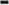 руководителей и дежурно-диспетчерских служб организаций, расположенных в зоне действия локальных систем оповещения;  населения, проживающего в зоне действия локальных систем оповещения потенциально опасных объектов.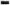 6. Основной задачей объектовой системы оповещения является доведение информации и сигналов оповещения до:руководящего состава гражданской обороны организации; - объектовых сил гражданской обороны; - рабочих и служащих организации.7.  Системы оповещения всех уровней используются в целях реализации задач защиты населения и территорий от угрозы возникновения (возникновении) чрезвычайных ситуаций природного и техногенного характера, а также об опасностях, возникающих при возникновении военных конфликтов, или вследствие этих конфликтов на территории Звериноголовского района.8. Порядок создания, совершенствования и поддержания в готовности систем оповещенияСистемы оповещения создаются заблаговременно.Поддержание элемента РАСЦО Курганской области, расположенной на территории Звериноголовского района, в готовности к применению и организация эксплуатации и технического обслуживания его оборудования осуществляется ПАО «Ростелеком» сервисный центр город Шумиха (в Звериноголовском районе (по договору).Муниципальная система оповещения создается, совершенствуется и поддерживается в постоянной готовности к задействованию под руководством Главы Звериноголовского района.	В состав муниципальной системы оповещения включаются:подвижные средства оповещения, созданные на базе группировки автомобилей, оборудованные громкоговорящей связью и выделяемые от отделения полиции «Звериноголовское» межмуниципального отдела Министерства внутренних дел Российской Федерации «Притобольный» Управления Министерства внутренних дел по Курганской области;имеется техническая возможность включения сирен элемента РАСЦО Курганской области, расположенной на территории с. Звериноголовское, с. Прорывное для оповещения населения об угрозе (возникновении) чрезвычайных ситуаций.Организация и проведение оповещения и информирования населения с использованием подвижных средств оповещения осуществляется отделением полиции «Звериноголовское» межмуниципального отдела Министерства внутренних дел Российской Федерации «Притобольный» Управления Министерства внутренних дел по Курганской области (по согласованию).Организация оповещения и информирования населения с использованием технических средств вещания осуществляется специалистом по связям с общественностью и СМИ через средства массовой информации района, официальный сайт Администрации Звериноголовского района.Локальные системы оповещения потенциально опасных объектов создаются и поддерживаются в постоянной готовности к задействованию в соответствии с законодательством Российской Федерации организациями, эксплуатирующими потенциально- опасные объекты.Системы оповещения организаций создаются и поддерживаются в постоянной готовности к задействованию в соответствии с законодательством Российской Федерации организациями района независимо от организационно-правовой формы.Поддержание технических средств оповещения в постоянной готовности к использованию по предназначению осуществляются в ходе комплексных технических и технических проверок.Комплексная техническая проверка готовности региональной системы оповещения с включением оконечных средств и доведение проверочных сигналов и информации до организаций и населения, с указанием даты и времени, проводится комиссией ежегодно.Техническая проверка готовности региональной системы оповещения к задействованию без включения оконечных средств проводится:территориальным органом МЧС России - не более одного раза в три года;уполномоченным органом исполнительной власти субъекта РФ - ежегодно.9. Задействование систем оповещенияРешение на задействование системы оповещения принимает Глава Зверинголовского района, руководитель организации или лица, их замещающие.Сигналы (распоряжения) оповещения передаются оперативным дежурным Единой дежурно-диспетчерской службы Звериноголовского района (далее - ЕДДС) вне очереди с использованием всех имеющихся в их распоряжении средств связи и оповещения.Оповещение и информирование населения с использованием элемента РАСЦО производится оперативным дежурным ЕДДС Звериноголовского района.Оповещение руководящего состава, членов комиссий Администрации Звериноголовского района в зависимости от характера возникшей ЧС производится оперативным дежурным ЕДДС Звериноголовского района на личные сотовые и квартирные телефоны, путем прямого дозвона.При отсутствии технической возможности включения автоматизированной системы оповещения, оповещение руководящего состава, членов комиссий Администрации Звериноголовского района производится по резервному варианту - через дежурно диспетчерские службы организаций в соответствии с утвержденными списками на оповещение.10. Сигналы оповещенияСигнал оповещения - это условный сигнал, передаваемый по системе оповещения и являющийся командой для проведения определенных мероприятий органами управления ГОЧС.для оповещения населения об угрозе возникновения (возникновении) чрезвычайных ситуаций, об опасностях, возникающих при возникновении военных конфликтов, или вследствие этих конфликтов:звучат электросирены, что означает установленный единый сигнал «ВНИМАНИЕ ВСЕМ!», затем следует речевое сообщение теле, радио сетям:в мирное время: «Авария на радиационно-опасном объекте» или информация о стихийных бедствиях;при ведении военных действий: «воздушная тревога», «Отбой воздушной тревоги», «Угроза химического заражения», «Угроза радиоактивного заражения».Речевая информация передается, включая мобильные (передвижные) средства оповещения и информирования организаций, путем многократной передачи речевого сообщения.для подачи сигнала используются все местные технические средства связи и оповещения. сигнал дублируется подачей установленных звуковых, световых и других сигналов.11. Функции организаций по оповещению и информированию12. Сектор ГО и ЧС, взаимодействия с правоохранительными органами и военными учреждениями Администрации Звериноголовского района по оповещению и информированию населения:разрабатывает тексты речевых сообщений и организует их запись на магнитные и иные носители информации;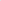 осуществляет подготовку оперативных дежурных ЕДДС Звериноголовского района;проводит совместно с ЕДДС Звериноголовского района, проверки систем оповещения, тренировки по передаче сигналов оповещения и информирования- разрабатывает порядок взаимодействия соответствующих дежурных диспетчерских служб при передаче сигналов и информации оповещения.13. ПАО «Ростелеком» сервисный центр город Шумиха (в Звериноголовском районе) по оповещению и информированию населения (по согласованию):Проводит техническое обслуживание оборудования элемента РАСЦО Курганской области, расположенной на территории Звериноголовского района, каналов связи и систем передачи к доведению сигналов и информации оповещения на основании договора заключенного с Правительством Курганской области.14. Финансирование систем оповещенияФинансирование создания, совершенствования (реконструкции) и эксплуатационно-технического обслуживания систем оповещения осуществляется в соответствии с действующим законодательством Российской Федерации.Управляющий делами АдминистрацииЗвериноголовского района                                                                                               А.Г. ПетросянИНФОРМАЦИОННЫЙ БЮЛЛЕТЕНЬВЕСТНИКЗвериноголовского района№ 3 (90)                                                                               31 марта 2022 годаЧитайте в выпуске:Постановление Администрации Звериноголовского района от 10.03.2022 г. № 10 «Об утверждении фактического за 2021 год топливно-энергетического баланса и прогнозных однопродуктовых топливно-энергетических балансов Звериноголовского района на период до 2030 года» …………………………………………………………… ……...………………с Приложением.стр.2Постановление Администрации Звериноголовского района от 11.03.2022 г. № 53 «Об утверждении перечня муниципальных услуг, предоставляемых Администрацией Звериноголовского района и её структурными подразделениями»……………………………..………………………………………………………………...…с Приложением стр. 14Постановление Администрации Звериноголовского района от 11.03.2022 г. № 56  «О подготовке проекта генерального плана муниципального образования Звериноголовский муниципальный округ Курганской области»…………………………………………………………………………………………………………... с Приложением стр. 16Постановление Администрации Звериноголовского района от 14.03.2022 г. № 58 «О внесении изменений в приложение к постановлению Администрации Звериноголовского района от 26 декабря 2016 года № 325 «Об утверждении муниципальной Программы Звериноголовского района «Культура Звериноголовского района»»……………………………………………………………………………………………………………с Приложением стр. 17Постановление Администрации Звериноголовского района от 18.03.2022 г. № 62 «Об утверждении требований к составу и порядку деятельности комиссии по подготовке проектов правил землепользования и застройки муниципального образования Звериноголовский   муниципальный округ Курганской области и о признании утратившим силу постановления Администрации Звериноголовского района от 20 ноября 2017 года № 419 «Об утверждении требований к составу и порядку деятельности комиссии по подготовке проектов правил землепользования застройки поселений, входящих в состав Звериноголовского района»»…………………………………………………………………………………………………………….с Приложением стр.20Постановление Администрации Звериноголовского района от 23.03.2022 г. № 67 «Об утверждении Административного регламента предоставления муниципальными организациями, реализующими дополнительные общеобразовательные программы, подведомственными Администрации Звериноголовского района, муниципальной услуги по записи на обучение по дополнительной образовательной программе»»…………………………………………………………………с Приложением стр. 22Постановление Администрации Звериноголовского района от 31.03.2022 г. № 77 «О внесении изменений в постановление Администрации Звериноголовского района от 10 июля 2020 года №186 «Об утверждении Правил персонифицированного финансирования дополнительного образования детей в Звериноголовском районе»»…………………………………………………………………………………………………...………с Приложением стр. 38Постановление Администрации Звериноголовского района от 29.03.2022 г. № 73 «О внесении изменений в приложение к постановлению Администрации Звериноголовского района от 7 апреля 2016 года № 65 «Об утверждении положения об отделе записи актов гражданского состояния Администрации Звериноголовского района в новой редакции»»……………………………….………………………………………………..………………………… ……………..стр. 49Постановление Администрации Звериноголовского района от 29.03.2022 г. № 74 «О квалификационных требованиях к уровню профессионального образования, стажу муниципальной службы или работы по специальности, направлению подготовки, знаниям и умениям, которые необходимы для замещения должностей муниципальной службы в Администрации Звериноголовского района»……………………………………………………………………………………...с Приложением стр. 52Постановление Администрации Звериноголовского района от 30.03.2022 г. № 75 «О закреплении муниципальных образовательных организаций Звериноголовского района за конкретными территориями Звериноголовского района на 2022 год»……..…………………………………………………………………………………………………………..с Приложением стр. 53 Решение Звериноголовкой районной Думы от 31.03.2022 г. № 131 «О внесении изменений в решение Звериноголовской районной Думы«О бюджете Звериноголовского района на 2022 год и на плановый период 2023 и 2024 годов»»……………………………………………………………………………..………………………………с Приложением стр. 56 Постановление Администрации Звериноголовского района от 03.03.2022 г. № 47 «Об утверждении Положения о муниципальной автоматизированной системе централизованного оповещения Звериноголовского района»………………стр. 89Виды топливно-энергетических ресурсовЕдиницы измеренияКоэффициенты пересчета в условное топливоУголь карагандинскийт0,726Дрова для отоплениякуб. м0,266Газ горючий природный (естественный)тыс. куб. м1,154Газ сжиженныйтыс. куб. м1,570Топливо дизельноет1,450Топливо моторноет1,430Бензин автомобильныйт1,490Электрическая энергиятыс. кВт*ч0,123Тепловая энергияГкал0,1486Строки топливно-энергетического балансаНомер строк балансаОтчетный год 2020Прогнозный год 2021Прогнозный год 2022Прогнозный год 2023Прогнозный год 2024Прогнозный год 2025Прогнозный год 2026Прогнозный год 2027Прогнозный год 2028Прогнозный год 2029Прогнозный год 2030Строки топливно-энергетического балансаНомер строк балансаУголь, т.у.т.Уголь, т.у.т.Уголь, т.у.т.Уголь, т.у.т.Уголь, т.у.т.Уголь, т.у.т.Уголь, т.у.т.Уголь, т.у.т.Уголь, т.у.т.Уголь, т.у.т.Уголь, т.у.т.Производство энергетических ресурсов100000000000Ввоз22875,692875,692875,692735,682366,972124,281890,921579,781579,781579,781579,78Вывоз300000000000Изменение запасов40000000000       0Потребление первичной энергии52875,692875,692875,692735,682553,662124,281890,921579,781579,781579,781579,78Статистическое расхождение600000000000Производство электрической энергии700000000000Производство тепловой энергии8-1998,02-1998,02-1998,02-1858,01-1671,32-1671,32-1297,95-986,81-986,81-986,81-986,81Теплоэлектростанции8.100000000000Котельные8.2-1998,02-1998,02-1998,02-	1858,01-1671,32-1671,32-1297,95-986,81	-986,81-986,81-986,81Электрокотельные и теплоутилизационные установки8.300000000000Преобразование энергетических ресурсов900000000000Переработка нефти9.100000000000Переработка газа9.200000000000Обогащение угля9.300000000000Собственные нужды1000000000000Потери при передаче1100000000000Конечное потребление энергетических ресурсов12877,67877,67877,67877,67695,65452,96452,96452,96452,96452,96452,96Сельское хозяйство, рыболовство и рыбоводство1300000000000Промышленность1400000000000Продукт 114.100000000000Продукт М14.М00000000000Прочая промышленность00000000000Строительство1500000000000Транспорт и связь1600000000000Железнодорожный16.100000000000Трубопроводный16.200000000000Автомобильный16.300000000000Прочий16.400000000000Сфера услуг17877,67877,67877,67877,67695,65452,96452,96452,96452,96452,96452,96Население1800000000000Использование ТЭР в качестве сырья и на нетопливные нужды1900000000000Строки топливно-энергетического балансаНомер строк балансаОтчетный год 2020Прогнозный год 2021Прогнозный год 2022Прогнозный год 2023Прогнозный год 2024Прогнозный год 2025Прогнозный год 2026Прогнозный год 2027Прогнозный год 2028Прогнозный год 2029Прогнозный год 2030Строки топливно-энергетического балансаНомер строк балансаПрочее твердое топливо, т.у.т.Прочее твердое топливо, т.у.т.Прочее твердое топливо, т.у.т.Прочее твердое топливо, т.у.т.Прочее твердое топливо, т.у.т.Прочее твердое топливо, т.у.т.Прочее твердое топливо, т.у.т.Прочее твердое топливо, т.у.т.Прочее твердое топливо, т.у.т.Прочее твердое топливо, т.у.т.Прочее твердое топливо, т.у.т.Производство энергетических ресурсов112137,1412137,1412137,1411380,359741,67202,166861,986068,235614,665614,665614,66Ввоз200000000000Вывоз300000000000Изменение запасов400000000000Потребление первичной энергии512137,1412137,1412137,1411380,359741,67202,166861,986068,235614,665614,665614,66Статистическое расхождение600000000000Производство электрической энергии700000000000Производство тепловой энергии8-200,3	-200,3-200,3	-51,94-	51,94-51,94-51,94-51,94	-51,94	-51,94-51,94Теплоэлектростанции8.100000000000Котельные8.2-200,3	-200,3-	200,3-51,94-51,94-51,94-51,94	-51,94	-	51,94-	51,94	-51,94Электрокотельные и теплоутилизационные установки8.300000000000Преобразование энергетических ресурсов900000000000Переработка нефти9.100000000000Переработка газа9.200000000000Обогащение угля9.300000000000Собственные нужды1000000000000Потери при передаче1100000000000Конечное потребление энергетических ресурсов1211936,8411936,8411936,8411328,419689,667150,226810,046016,295562,725562,725562,72Сельское хозяйство, рыболовство и рыбоводство1300000000000Промышленность1400000000000Продукт 114.100000000000Продукт М14.М00000000000Прочая промышленность00000000000Строительство1500000000000Транспорт и связь1600000000000Железнодорожный16.100000000000Трубопроводный16.200000000000Автомобильный16.300000000000Прочий16.400000000000Сфера услуг17149,31197,8197,8149,31149,31149,31149,31149,31149,31149,31149,31Население1811787,4911787,4911787,4911179,19540,357000,916660,735866,985413,415413,415413,41Использование ТЭР в качестве сырья и на нетопливные нужды1900000000000Строки топливно-энергетического балансаНомер строк балансаОтчетный год 2020Прогнозный год 2021Прогнозный год 2022Прогнозный год 2023Прогнозный год 2024Прогнозный год 2025Прогнозный год 2026Прогнозный год 2027Прогнозный год 2028Прогнозный год 2029Прогнозный год 2030Строки топливно-энергетического балансаНомер строк балансаНефтепродукты, т.у.т.Нефтепродукты, т.у.т.Нефтепродукты, т.у.т.Нефтепродукты, т.у.т.Нефтепродукты, т.у.т.Нефтепродукты, т.у.т.Нефтепродукты, т.у.т.Нефтепродукты, т.у.т.Нефтепродукты, т.у.т.Нефтепродукты, т.у.т.Нефтепродукты, т.у.т.Производство энергетических ресурсов100000000000Ввоз2296,43296,43296,43310,81288,43280,43278,43276,43258,14251,39251,39Вывоз300000000000Изменение запасов400000000000Потребление первичной энергии5296,43296,43296,43310,81288,43280,43278,43276,43258,14251,39251,39Статистическое расхождение600000000000Производство электрической энергии700000000000Производство тепловой энергии800000000000Теплоэлектростанции8.100000000000Котельные8.200000000000Электрокотельные и теплоутилизационные установки8.300000000000Преобразование энергетических ресурсов900000000000Переработка нефти9.100000000000Переработка газа9.200000000000Обогащение угля9.300000000000Собственные нужды1000000000000Потери при передаче1100000000000Конечное потребление энергетических ресурсов12296,43296,43296,43310,81288,43280,43278,43276,43258,14251,39251,39Сельское хозяйство, рыболовство и рыбоводство1300000000000Промышленность1400000000000Продукт 114.100000000000Продукт М14.М00000000000Прочая промышленность00000000000Строительство1500000000000Транспорт и связь16246,23246,23246,23246,23246,23246,23246,23246,23246,23246,23246,23Железнодорожный16.100000000000Трубопроводный16.200000000000Автомобильный16.3246,23246,23246,23246,23246,23246,23246,23246,23246,23246,23246,23Прочий16.400000000000Сфера услуг1700017,780000000Население1850,250,250,246,842,234,232,230,211,915,165,16Использование ТЭР в качестве сырья и на нетопливные нужды1900000000000Строки топливно-энергетического балансаНомер строк балансаОтчетный год 2020Прогнозный год 2021Прогнозный год 2022Прогнозный год 2023Прогнозный год 2024Прогнозный год 2025Прогнозный год 2026Прогнозный год 2027Прогнозный год 2028Прогнозный год 2029Прогнозный год 2030Строки топливно-энергетического балансаНомер строк балансаПриродный газ, т.у.т.Природный газ, т.у.т.Природный газ, т.у.т.Природный газ, т.у.т.Природный газ, т.у.т.Природный газ, т.у.т.Природный газ, т.у.т.Природный газ, т.у.т.Природный газ, т.у.т.Природный газ, т.у.т.Природный газ, т.у.т.Производство энергетических ресурсов100000000000Ввоз2000917,982953,745647,876319,417426,37898,167898,167898,16Вывоз300000000000Изменение запасов400000000000Потребление первичной энергии5000917,982953,745647,876319,417426,37898,167898,167898,16Статистическое расхождение600000000000Производство электрической энергии700000000000Производство тепловой энергии8000288,37475,06475,06708,421019,561019,561019,561019,56Теплоэлектростанции8.100000000000Котельные8.2000288,37475,06475,06708,421019,561019,561019,561019,56Электрокотельные и теплоутилизационные установки8.300000000000Преобразование энергетических ресурсов900000000000Переработка нефти9.100000000000Переработка газа9.200000000000Обогащение угля9.300000000000Собственные нужды1000000000000Потери при передаче1100000000000Конечное потребление энергетических ресурсов12000629,612478,685268,815610,996406,746878,66878,66878,6Сельское хозяйство, рыболовство и рыбоводство1300000000000Промышленность1400000000000Продукт 114.100000000000Продукт М14.М00000000000Прочая промышленность00000000000Строительство1500000000000Транспорт и связь1600000000000Железнодорожный16.100000000000Трубопроводный16.200000000000Автомобильный16.300000000000Прочий16.400000000000Сфера услуг1700017,78223,5466,19466,19466,19466,19466,19466,19Население18000611,832255,184802,625144,805940,556412,416412,416412,41Использование ТЭР в качестве сырья и на нетопливные нужды1900000000000Строки топливно-энергетического балансаНомер строк балансаОтчетный год 2020Прогнозный год 2021Прогнозный год 2022Прогнозный год 2023Прогнозный год 2024Прогнозный год 2025Прогнозный год 2026Прогнозный год 2027Прогнозный год 2028Прогнозный год 2029Прогнозный год 2030Строки топливно-энергетического балансаНомер строк балансаТепловая  энергияТепловая  энергияТепловая  энергияТепловая  энергияТепловая  энергияТепловая  энергияТепловая  энергияТепловая  энергияТепловая  энергияТепловая  энергияТепловая  энергияПроизводство энергетических ресурсов100000000000Ввоз200000000000Вывоз300000000000Изменение запасов400000000000Потребление первичной энергии500000000000Статистическое расхождение600000000000Производство электрической энергии700000000000Производство тепловой энергии83633,273633,273633,273674,753674,753674,753674,753674,753674,753674,753677,97Теплоэлектростанции8.100000000000Котельные8.23633,273633,273633,273674,753674,753674,753674,753674,753674,753674,753677,97Электрокотельные и теплоутилизационные установки8.300000000000Преобразование энергетических ресурсов900000000000Переработка нефти9.100000000000Переработка газа9.200000000000Обогащение угля9.300000000000Собственные нужды1000000000000Потери при передаче11-130,77-130,77-130,77-128,62-124,95	-121,27-117,6-113,92-110,25-106,57-102,9Конечное потребление энергетических ресурсов12	3502,53502,53502,53546,133549,83553,483557,153560,833564,503568,183572,75Сельское хозяйство, рыболовство и рыбоводство1300000000000Промышленность1400000000000Продукт 114.100000000000Продукт М14.М00000000000Прочая промышленность00000000000Строительство1500000000000Транспорт и связь1600000000000Железнодорожный16.100000000000Трубопроводный16.200000000000Автомобильный16.300000000000Прочий16.400000000000Сфера услуг172758,012758,012758,012799,492799,492799,492799,492799,492799,492799,492799,49Население18744,49744,49744,49746,64750,31753,99757,66761,34765,01768,69772,36Использование ТЭР в качестве сырья и на нетопливные нужды1900000000000Строки топливно-энергетического балансаНомер строк балансаОтчетный год 2020Прогнозный год 2021Прогнозный год 2022Прогнозный год 2023Прогнозный год 2024Прогнозный год 2025Прогнозный год 2026Прогнозный год 2027Прогнозный год 2028Прогнозный год 2029Прогнозный год 2030Строки топливно-энергетического балансаНомер строк балансаЭлектрическая энергия, т.у.т.Электрическая энергия, т.у.т.Электрическая энергия, т.у.т.Электрическая энергия, т.у.т.Электрическая энергия, т.у.т.Электрическая энергия, т.у.т.Электрическая энергия, т.у.т.Электрическая энергия, т.у.т.Электрическая энергия, т.у.т.Электрическая энергия, т.у.т.Электрическая энергия, т.у.т.Производство энергетических ресурсов100000000000Ввоз21901,11986,21986,21986,21986,21986,21986,21986,21986,21986,21986,2Вывоз300000000000Изменение запасов400000000000Потребление первичной энергии51901,11986,21986,21986,21986,21986,21986,21986,21986,21986,21986,2Статистическое расхождение600000000000Производство электрической энергии700000000000Производство тепловой энергии8-46,9-61,2-61,2-61,2-61,2-61,2-61,2-61,2-61,2-61,2-61,2Теплоэлектростанции8.100000000000Котельные8.2-46,9-61,2-61,2-61,2-61,2-61,2-61,2-61,2-61,2-61,2-61,2Электрокотельные и теплоутилизационные установки8.300000000000Преобразование энергетических ресурсов900000000000Переработка нефти9.100000000000Переработка газа9.200000000000Обогащение угля9.300000000000Собственные нужды1000000000000Потери при передаче1100000000000Конечное потребление энергетических ресурсов121854,201925,01925,01925,01925,01925,01925,01925,01925,01925,01925,0Сельское хозяйство, рыболовство и рыбоводство1360,059,559,559,559,559,559,559,559,559,559,5Промышленность140,10,10,10,10,10,10,10,10,10,10,1Продукт 114.10,10,10,10,10,10,10,10,10,10,10,1Продукт М14.М00000000000Прочая промышленность00000000000Строительство157,52,62,62,62,62,62,62,62,62,62,6Транспорт и связь16380,2349,6349,6349,6349,6349,6349,6349,6349,6349,6349,6Железнодорожный16.100000000000Трубопроводный16.200000000000Автомобильный16.300000000000Прочий16.4380,2349,6349,6349,6349,6349,6349,6349,6349,6349,6349,6Сфера услуг17221,1240,4240,4240,4240,4240,4240,4240,4240,4240,4240,4Население181185,21272,81272,81272,81272,81272,81272,81272,81272,81272,81272,8Использование ТЭР в качестве сырья и на нетопливные нужды1900000000000Уголь, т.у.т.Прочее твердое топливо, т.у.т.Нефтепродукты, т.у.т.Природный газ, т.у.т.Электрическая энергия, т.у.т.Тепловая энергия, т.у.т.Всего, т.у.т.12345Производство энергетических ресурсов1012137,1000012137,1Ввоз22875,690296,4301986,205158,32Вывоз30000000Изменение запасов40000000Потребление первичной энергии52875,6912137,1296,4301986,2017295,42Статистическое расхождение60000000Производство электрической энергии70000000Производство тепловой энергии8-1998,02-200,300-61,23633,2718669,17Теплоэлектростанции8.10000000Котельные8.2-1998,02-200,300-61,23633,2718669,17Электрокотельные и теплоутилизационные установки8.3000000Преобразование энергетических ресурсов90000000Переработка нефти9.10000000Переработка газа9.20000000Обогащение угля9.30000000Собственные нужды100000000Потери при передаче1100000-130,77-130,77Конечное потребление энергетических ресурсов12877,6711936,8296,4301925,03502,518538,4Сельское хозяйство, рыболовство и рыбоводство13000059,5059,5Промышленность1400000,100,1Продукт 114.100000,100,1......Продукт N14.N0000000Прочая промышленность0000000Строительство150002,602,6Транспорт и связь1600246,230349,60595,83Железнодорожный16.10000000Трубопроводный16.2000000Автомобильный16.300246,23000246,23Прочий16.40000349,60349,6Сфера услуг17877,67149,3100240,42758,014025,39Население18011787,4950,201272,8744,4913854,98Использование ТЭР в качестве сырья и на нетопливные нужды190000000Управляющий делами Администрации Звериноголовского районаА.Г.Петросян№ п/пНаименование муниципальной услугиРеквизиты правового акта, в соответствии с которым предоставляется муниципальная услуга1.Выдача разрешений на установку и эксплуатацию рекламной конструкции на территории Звериноголовского районаПостановление Администрации Звериноголовского района № 64 от 07.04.2016 года2.Согласование переустройства и (или) перепланировки помещения в многоквартирном домеПостановление Администрации Звериноголовского района № 36 от 04.02.2020 года3.Подготовка и выдача градостроительного плана земельного участка, расположенных в границах территорий поселений, входящих в состав Звериноголовского района Постановление Администрации Звериноголовского района № 358 от 06.11.2019 года4.Выдача разрешений на строительство (в случаях, указанных в части 4 статьи 51 Градостроительного кодекса Российской Федерации, пункте 3 части 6 статьи 51 Градостроительного кодекса Российской Федерации в отношении территорий поселений, входящих в состав Звериноголовского района) Постановление Администрации Звериноголовского района № 7 от 18.01.2021 года5.Выдача разрешений на ввод объектов в эксплуатацию, в случаях, указанных в части 4 статьи 51 Градостроительного кодекса Российской Федерации в отношении территорий поселений, входящих в состав Звериноголовского района, в пункте 6 части 5, пункте 3 части 6 статьи 51 Градостроительного кодекса Российской Федерации Постановление Администрации Звериноголовского района № 13 от 19.01.2021 года6.Предоставление сведений, содержащихся в информационной системе обеспечения градостроительной деятельности Постановление Администрации Звериноголовского района № 150 от 22.06.2018 года7.Организация и проведение аукциона на право заключения договора о развитии застроенной территории и заключение договора о развитии застроенной территории в отношении территорий поселений, входящих в состав Звериноголовского района Постановление Администрации Звериноголовского района  № 352 от 05.11.2019 года8.Принятие решения о подготовке документации по планировке территории и утверждение документации по планировке территории Постановление Администрации Звериноголовского района № 119 от 08.04.2019 года9.Предоставление разрешения на отклонение от предельных параметров разрешенного строительства, реконструкции объектов капитального строительства Постановление Администрации Звериноголовского района № 350 от 05.11.2019 года10.Предоставление разрешения на условно разрешенный вид использования земельного участка или объекта капитального строительства Постановление Администрации Звериноголовского района № 333 от 24.10.2019 года11.Направление уведомления о соответствии (не соответствии) построенных или реконструированных объектов индивидуального жилищного строительства или садового дома требованиям законодательства о градостроительной деятельности в случаях, указанных в пункте 5 части 19 статьи 55 Градостроительного кодекса Российской Федерации, в отношении территорий поселений, входящих в состав Звериноголовского района  Постановление Администрации Звериноголовского района №334 от 24.10.2019 года12.Направление уведомлений о соответствии (о несоответствии) указанных в уведомлении о планируемых строительстве или реконструкции параметров объекта индивидуального жилищного строительства или садового дома установленным параметрам и допустимости (и (или) недопустимости) размещения объекта индивидуального жилищного строительства или садового дома на земельном участке в случаях, указанных в пункте 2 части 7 статьи 51.1 Градостроительного кодекса Российской Федерации, в отношении территорий поселений, входящих в состав Звериноголовского района - Постановление Администрации Звериноголовского района № 335 от 24.10.2019 года13.Предоставление информации о порядке предоставления жилищно-коммунальных услуг населению Постановление Администрации Звериноголовского района № 41 от 07.02.2020 года14.Предоставление информации об объектах недвижимого имущества, находящихся в муниципальной собственности Звериноголовского района Курганской области и предназначенных для сдачи в аренду Постановление Администрации Звериноголовского района № 162 от 27.07.2016 года15.Предоставление земельных участков, находящихся в муниципальной собственности, и земельных участков, государственная собственность на которые не разграничена, гражданам для индивидуального жилищного строительства, ведения личного подсобного хозяйства в границах населенного пункта, для осуществления крестьянским (фермерским) хозяйством его деятельности. Постановление Администрации Звериноголовского района № 152 от 25.05.2020 года16.Предоставлению земельных участков, не требующих образования или уточнения границ, находящихся в муниципальной собственности Звериноголовского района, или земельных участков, государственная собственность на которые не разграничена, на которых расположены здания, сооружения или помещения в них, в аренду, собственность, безвозмездное пользование Постановление Администрации Звериноголовского района № 133 от 05.05.2020 года17.Предоставление выписки из реестра муниципального имущества Звериноголовского района Постановление Администрации Звериноголовского района № 165 от 01.08.2016 года18.Согласование местоположения границы земельного участка, утверждение расположения земельного участка на кадастровом плане и кадастровой карте соответствующей территории. Постановление Администрации Звериноголовского района № 157 от 04.06.2020 года19.Предоставление льготным категориям граждан бесплатно в собственность земельных участков, находящихся в муниципальной собственности и собственность на которые не разграничена, для индивидуального жилищного строительства Постановление Администрации Звериноголовского района №139 от 19.05.2020 года20.Перевод земель или земельных участков из одной категории в другую Постановление Администрации Звериноголовского района № 110 от 20.04.2020 года21.Перераспределению земель и (или) земельных участков, находящихся в муниципальной собственности или государственная собственность на которые не разграничена, и земельных участков, находящихся в частной собственности Постановление Администрации Звериноголовского района № 107 от 15.04.2020 года22.Выдача архивных справок, архивных выписок или копий архивных документов, находящихся в муниципальном архиве Постановление Администрации Звериноголовского района № 71 от 11.03.2020 года23.Выдача копий архивных документов, подтверждающих право на владение землей Постановление Администрации Звериноголовского района № 87 от 06.05.2018 года24.Предоставление информации об образовательных программах и учебных планах, рабочих программах учебных курсов, предметов, дисциплин (модулей), годовых календарных учебных графиках Постановление Администрации Звериноголовского района № 70 от 11.03.2020 года25.Предоставление информации об организации общедоступного и бесплатного дошкольного, начального общего, основного общего, среднего (полного) общего образования, а также дополнительного образования Постановление Администрации Звериноголовского района №76 от 19.03.2020 года26.Предоставление информации о текущей успеваемости учащегося, ведение электронного дневника и электронного журнала успеваемости Постановление Администрации Звериноголовского района № 77 от 19.03.2020 года27.Зачисление  в общеобразовательное учреждение Постановление Администрации Звериноголовского района №78 от 19.03.2020 года28.Прием заявлений, постановке детей на учет и предоставлению мест в образовательных организациях, реализующих образовательную программу дошкольного образования (детские сады) Постановление Администрации Звериноголовского района № 85 от06.03.2020 года29.Присвоению квалификационной категории спортивного судьи «спортивный судья второй категории», «спортивный судья третьей категории» (за исключением военно-прикладных и служебно-прикладных видов спорта)Постановление Администрации Звериноголовского района № 140 от 19.05.2020   года30.Присвоению спортивных разрядов «второй спортивный разряд» и «третий спортивный разряд» Постановление Администрации Звериноголовского района № 286 от 12.11.2018 года31.Государственная услуга по государственной регистрации актов гражданского состояния (рождение, заключение брака, расторжение брака, усыновление (удочерение), установление отцовства, перемена имени и смерть), включая выдачу повторных свидетельств (справок), иных документов, подтверждающих наличие или отсутствие факта государственной регистрации акта гражданского состояния, внесение исправлений и (или) изменений в записи актов гражданского состояния, восстановление и аннулирование записей актов гражданского состоянияПриказ Минюста РФ №307 от 28.12.2018 года32.Истребованию личных документовПриказ Минюста РФ №307 от 28.12.2018 года Административный регламент«Общий объем финансированияПланируемый общий объем финансирования Программы составляет  238 804,2 тысяч рублей, в том числе по годам:      2018 год-   21 163,3 тысяч рублей;2019 год -  20 647,7 тысяч рублей;2020 год  – 74 342,2 тысяч рублей;2021 год – 46919,0 тысяч рублей;2022 год -     51 583,5 тысяч рублей;2023 год -     24 148,5 тысяч рублей.»;Приложение к постановлению Администрации Звериноголовского района от 14 марта 2022 года  № 58«О внесении изменений в приложение к постановлению Администрации Звериноголовского района от 26 декабря 2016 года № 325 «Об утверждении муниципальной Программы Звериноголовского района «Культура Звериноголовского района»№ п/пНаименование подраздела программыОбщая сумма финансирования (тысяч рублей)В том числеВ том числеВ том числе№ п/пНаименование подраздела программыОбщая сумма финансирования (тысяч рублей)Из районного бюджета (тысяч рублей)Из областного  бюджета (тысяч рублей)Из федерального бюджета (тысяч рублей)1.Сохранение культурного и исторического наследия, обеспечение доступа граждан к культурным ценностям и участию в культурной жизни, реализация творческого, духовного и инновационного потенциала жителей Звериноголовского района;Сохранение и развитие традиционной народной культуры, нематериального культурного наследия, развитие культурно-досуговой деятельности2.Совершенствование и развитие библиотечно-информационной деятельности3.Обеспечение сохранности историко-культурного наследия и развитие музейного дела4.Развитие дополнительного образования в сфере культуры5.Поддержка и развитие юных дарований6.Развитие культурно-познавательного туризма7.Развитие материально-технической базы и технической оснащенности учреждений культуры 560,08.Обеспечение и безопасность учреждений культуры9.Поддержка культуры села. Кадровое обеспечение (заработная плата и начисления, другие мероприятия)21784,321784,310.Обеспечение деятельности муниципальных учреждений культуры Звериноголовского района по предоставлению и развитию муниципальных услуг населению в сфере культуры560,50,511.Выполнение муниципальных функций по выработке и реализации государственной политики, нормативно-правовому регулированию в сфере культуры11983,711983,712Строительство и реконструкция учреждений культуры17250,017250,013Поддержка  добровольческой деятельности5,05,0Итого51583,533773,517810,0№ п.п.№ договораДата договораНомер сертификатаЦена услуги, руб.Объем услуги, часовОбязательство по оплате, рублейСовокупный объем обязательств Уполномоченного органаСовокупный объем обязательств Уполномоченного органаСовокупный объем обязательств Уполномоченного органаСовокупный объем обязательств Уполномоченного органаСовокупный объем обязательств Уполномоченного органаСовокупный объем обязательств Уполномоченного органаНаименование Исполнителя образовательных услугНаименование Исполнителя образовательных услугРуководительГлавный бухгалтер_________________/_________________/М.П._________________/_________________/№ п.п.№ договораДата договораНомер сертификатаЦена услуги, руб.Объем услуги, часовОбязательство по оплате, рублейСовокупный объем обязательств Уполномоченного органаСовокупный объем обязательств Уполномоченного органаСовокупный объем обязательств Уполномоченного органаСовокупный объем обязательств Уполномоченного органаСовокупный объем обязательств Уполномоченного органаСовокупный объем обязательств Уполномоченного органаНаименование Исполнителя образовательных услугНаименование Исполнителя образовательных услугРуководительГлавный бухгалтер_________________/_________________/М.П._________________/_________________/Наименование муниципальной  образовательной организацииАдрес образовательного учрежденияЗакреплённая территорияМуниципальное казенное общеобразовательное учреждение «Звериноголовская средняя общеобразовательная школа имени Дважды Героя Советского Союза Григория Пантелеевича Кравченко»641480, Курганская область, Звериноголовский район, с. Звериноголовское, улица Косаревой, 11 Асело Звериноголовскоедеревня УкраинецМуниципальное казенное общеобразовательное учреждение «Круглянская средняя общеобразовательная школа»641491,Курганская область, Звериноголовский район, с. Круглое, улица Ленина, 2 Асело Круглоесело Красногоркадеревня Краснознаменкадеревня Комсомольскаядеревня Верхняя Алабугасело Отряд – Алабуга,деревня Зубаревкадеревня ЖаворонкиМуниципальное казенное общеобразовательное учреждение «Прорывинская средняя общеобразовательная школа»641493, Курганская область, Звериноголовский район, с. Прорывное, улица Школьная, 33село ПрорывноеМуниципальное казенное общеобразовательное учреждение «Трудовская средняя общеобразовательная школа»641487, Курганская область, Звериноголовский район, с.Труд и Знание, улица 40 лет Победы, 1село Труд и Знание деревня Лебедевкасело Бугровое деревня Редутьпоселок сельского типа Искрасело Озерноедеревня СеверныйНаименование муниципального казенного дошкольного образовательного учреждения, муниципального казенного общеобразовательного учрежденияАдрес образовательного учрежденияЗакрепленная территорияМуниципальное казенное дошкольное образовательное учреждение детский сад «Сказка»641480, Курганская область, Звериноголовский район, с. Звериноголовское, улица К. Маркса, 59село Звериноголовскоедеревня УкраинецФилиал Муниципального казенного дошкольного образовательного учреждения детского сада «Сказка» - детский сад комбинированного вида «имени Н.К. Крупской» 641480,Курганская область, Звериноголовский район, с. Звериноголовское, улица Октябрьская, 31село Звериноголовскоедеревня УкраинецФилиал Муниципального казенного дошкольного образовательного учреждения детского сада «Сказка» - детский сад «Светлячок»641491,Курганская область, Звериноголовский район, с. Круглое,улица Ленина, 10асело Круглоесело Красногоркадеревня Краснознаменкадеревня Верхняя Алабугадеревня Комсомольскаядеревня Жаворонкисело Отряд-Алабугадеревня ЗубаревкаФилиал Муниципального казенного общеобразовательного учреждения «Трудовская средняя общеобразовательная школа» - детский сад «Солнышко»641487, Курганская область, Звериноголовский район, с. Труд и Знание, улица 40 лет Победы, 2село Труд и Знаниесело Бугровоедеревня Редутьдеревня Лебедевкадеревня СеверныйФилиал Муниципального казенного общеобразовательного учреждения «Трудовская средняя общеобразовательная школа» - детский сад «Елочка»641494, Курганская область, Звериноголовский район, п. Искра, улица Школьная, 2поселок сельского типа Искрасело ОзерноеФилиал Муниципального казенного общеобразовательного учреждения «Прорывинская средняя общеобразовательная школа» - детский сад «Рябинка»641493,Курганская область, Звериноголовский район, с. Прорывное,улица Пионерская 17село Прорывное                                                                                               Приложение 1 к решению Звериноголовской                                                                                         районной Думы от "31"марта 2022 № 131                                                                            О внесении изменений в решение                                                                              Звериноголовской районной Думы                                                                                                  «О  бюджете Звериноголовского района                                                                                                   на 2022 год и на плановый период 2023                                              и 2024 годов "                                                                                               Приложение 1 к решению Звериноголовской                                                                                         районной Думы от "31"марта 2022 № 131                                                                            О внесении изменений в решение                                                                              Звериноголовской районной Думы                                                                                                  «О  бюджете Звериноголовского района                                                                                                   на 2022 год и на плановый период 2023                                              и 2024 годов "                                                                                               Приложение 1 к решению Звериноголовской                                                                                         районной Думы от "31"марта 2022 № 131                                                                            О внесении изменений в решение                                                                              Звериноголовской районной Думы                                                                                                  «О  бюджете Звериноголовского района                                                                                                   на 2022 год и на плановый период 2023                                              и 2024 годов "                                                                                               Приложение 1 к решению Звериноголовской                                                                                         районной Думы от "31"марта 2022 № 131                                                                            О внесении изменений в решение                                                                              Звериноголовской районной Думы                                                                                                  «О  бюджете Звериноголовского района                                                                                                   на 2022 год и на плановый период 2023                                              и 2024 годов "                                                                                               Приложение 1 к решению Звериноголовской                                                                                         районной Думы от "31"марта 2022 № 131                                                                            О внесении изменений в решение                                                                              Звериноголовской районной Думы                                                                                                  «О  бюджете Звериноголовского района                                                                                                   на 2022 год и на плановый период 2023                                              и 2024 годов "Источники внутреннего финансирования дефицита  бюджета Звериноголовского района  на 2022 год и на плановый период 2023 и 2024 годов Источники внутреннего финансирования дефицита  бюджета Звериноголовского района  на 2022 год и на плановый период 2023 и 2024 годов Источники внутреннего финансирования дефицита  бюджета Звериноголовского района  на 2022 год и на плановый период 2023 и 2024 годов Источники внутреннего финансирования дефицита  бюджета Звериноголовского района  на 2022 год и на плановый период 2023 и 2024 годов Источники внутреннего финансирования дефицита  бюджета Звериноголовского района  на 2022 год и на плановый период 2023 и 2024 годов (тыс.руб.)(тыс.руб.)(тыс.руб.)Код бюджетной классификации Российской ФедерацииНаименование кода источника финансирования2022 год2023 год2024 год01 05 00 00 00 0000 000Изменение остатков средств на счетах по учету средств бюджетов9 039,00,00,0     в том числе:01 05 02 01 05 0000 510Увеличение прочих остатков денежных средств бюджетов муниципальных районов-355 578,0-236 715,0-232 439,001 05 02 01 05 0000 610Уменьшение прочих остатков денежных средств бюджетов муниципальных районов364 617,0236 715,0232 439,001 06 05 00 00 0000 600Возврат бюджетных кредитов, предоставленных внутри страны в валюте Российской Федерации 400,00,00,0в том числе:01 06 05 02 05 0000 640Возврат бюджетных кредитов, предоставленных другим бюджетам бюджетной системы Российской Федерации из бюджетов муниципальных  районов  в валюте Российской Федерации400,00,00,0     в том числе:Возврат бюджетных кредитов бюджетами поселений на покрытие временных кассовых разрывов, возникающих при исполнении бюджетов поселений, и осуществление мероприятий, связанных с ликвидацией последствий стихийных бедствий 400,001 06 05 00 00 0000 500Предоставление бюджетных кредитов внутри страны в валюте Российской Федерации -400,00,00,001 06 05 02 05 0000 540Предоставление бюджетных кредитов другим бюджетам бюджетной системы Российской Федерации из бюджетов муниципальных  районов  в валюте Российской Федерации-400,00,00,0     в том числе:Предоставление бюджетных кредитов бюджетам поселений на покрытие временных кассовых разрывов, возникающих при исполнении бюджетов поселений, и осуществление мероприятий, связанных с ликвидацией последствий стихийных бедствий-400,0Всего источников внутреннего финансирования дефицита бюджета9 039,00,00,0Приложение 2 к решениюЗвериноголовской районной Думы от   31 марта  2022 года № 131 «О внесении изменений в решениеЗвериноголовской районной Думы«О бюджете Звериноголовского районана 2022 год и на плановый период2023 и 2024 годов»Приложение 2 к решениюЗвериноголовской районной Думы от   31 марта  2022 года № 131 «О внесении изменений в решениеЗвериноголовской районной Думы«О бюджете Звериноголовского районана 2022 год и на плановый период2023 и 2024 годов»Приложение 2 к решениюЗвериноголовской районной Думы от   31 марта  2022 года № 131 «О внесении изменений в решениеЗвериноголовской районной Думы«О бюджете Звериноголовского районана 2022 год и на плановый период2023 и 2024 годов»Приложение 2 к решениюЗвериноголовской районной Думы от   31 марта  2022 года № 131 «О внесении изменений в решениеЗвериноголовской районной Думы«О бюджете Звериноголовского районана 2022 год и на плановый период2023 и 2024 годов»Распределение бюджетных ассигнований по разделам, подразделам классификации расходов бюджета Звериноголовского района на 2022 и на плановый период 2023 и 2024 годовРаспределение бюджетных ассигнований по разделам, подразделам классификации расходов бюджета Звериноголовского района на 2022 и на плановый период 2023 и 2024 годовРаспределение бюджетных ассигнований по разделам, подразделам классификации расходов бюджета Звериноголовского района на 2022 и на плановый период 2023 и 2024 годовРаспределение бюджетных ассигнований по разделам, подразделам классификации расходов бюджета Звериноголовского района на 2022 и на плановый период 2023 и 2024 годовРаспределение бюджетных ассигнований по разделам, подразделам классификации расходов бюджета Звериноголовского района на 2022 и на плановый период 2023 и 2024 годов(тыс. руб.)НаименованиеРзПрСуммаСуммаСуммаНаименованиеРзПр2022 год2023 год2024 годОБЩЕГОСУДАРСТВЕННЫЕ ВОПРОСЫ0125 739,922 173,822 173,7Функционирование высшего должностного лица субъекта Российской Федерации и муниципального образования0102824,6825,3825,3Функционирование законодательных (представительных) органов государственной власти и представительных органов муниципальных образований0103259,20,00,0Функционирование Правительства Российской Федерации, высших исполнительных органов государственной власти субъектов Российской Федерации, местных администраций010413 201,112 194,612 194,6Судебная система01050,60,40,3Обеспечение деятельности финансовых, налоговых и таможенных органов и органов финансового (финансово-бюджетного) надзора01068 716,87 785,17 785,1Обеспечение проведения выборов и референдумов0107586,30,00,0Резервные фонды011165,00,00,0Другие общегосударственные вопросы01132 086,31 368,41 368,4НАЦИОНАЛЬНАЯ ОБОРОНА021 144,01 182,81 224,9Мобилизационная и вневойсковая подготовка02031 144,01 182,81 224,9НАЦИОНАЛЬНАЯ БЕЗОПАСНОСТЬ И ПРАВООХРАНИТЕЛЬНАЯ ДЕЯТЕЛЬНОСТЬ031 086,7870,1870,1Защита населения и территории от чрезвычайных ситуаций природного и техногенного характера, пожарная безопасность03101 086,7870,1870,1НАЦИОНАЛЬНАЯ ЭКОНОМИКА044 855,51 010,510,5Общеэкономические вопросы0401240,00,00,0Сельское хозяйство и рыболовство040540,510,510,5Другие вопросы в области национальной экономики04124 575,01 000,00,0ЖИЛИЩНО-КОММУНАЛЬНОЕ ХОЗЯЙСТВО054 241,42 986,52 986,5Жилищное хозяйство050123,11,01,0Коммунальное хозяйство05021 225,30,00,0Другие вопросы в области жилищно-коммунального хозяйства05052 993,02 985,52 985,5ОБРАЗОВАНИЕ07238 987,0168 314,9160 965,9Дошкольное образование070138 907,925 584,732 425,0Общее образование0702157 950,9101 354,487 165,1Дополнительное образование детей070316 651,616 517,316 517,3Профессиональная подготовка, переподготовка и повышение квалификации0705340,0280,0280,0Молодежная политика07071 451,21 216,41 216,4Другие вопросы в области образования070923 685,423 362,123 362,1КУЛЬТУРА, КИНЕМАТОГРАФИЯ0844 033,016 059,314 005,3Культура080142 163,614 256,612 202,6Другие вопросы в области культуры, кинематографии08041 869,41 802,71 802,7СОЦИАЛЬНАЯ ПОЛИТИКА1015 897,115 882,115 882,1Социальное обеспечение населения100365,150,150,1Охрана семьи и детства100415 693,015 693,015 693,0Другие вопросы в области социальной политики1006139,0139,0139,0ФИЗИЧЕСКАЯ КУЛЬТУРА И СПОРТ11197,00,00,0Физическая культура1101197,00,00,0МЕЖБЮДЖЕТНЫЕ ТРАНСФЕРТЫ ОБЩЕГО ХАРАКТЕРА БЮДЖЕТАМ БЮДЖЕТНОЙ СИСТЕМЫ РОССИЙСКОЙ ФЕДЕРАЦИИ1428 035,42 700,02 700,0Дотации на выравнивание бюджетной обеспеченности субъектов Российской Федерации и муниципальных образований14013 375,02 700,02 700,0Иные дотации140224 660,40,00,0ИТОГОИТОГОИТОГО364 217,0231 180,0220 819,0Приложение 3 к решениюЗвериноголовской районной Думы от  31 марта 2022 года № 131«О внесении изменений в решениеЗвериноголовской районной Думы«О бюджете Звериноголовского районана 2022 год и на плановый период2023 и 2024 годов»Приложение 3 к решениюЗвериноголовской районной Думы от  31 марта 2022 года № 131«О внесении изменений в решениеЗвериноголовской районной Думы«О бюджете Звериноголовского районана 2022 год и на плановый период2023 и 2024 годов»Приложение 3 к решениюЗвериноголовской районной Думы от  31 марта 2022 года № 131«О внесении изменений в решениеЗвериноголовской районной Думы«О бюджете Звериноголовского районана 2022 год и на плановый период2023 и 2024 годов»Приложение 3 к решениюЗвериноголовской районной Думы от  31 марта 2022 года № 131«О внесении изменений в решениеЗвериноголовской районной Думы«О бюджете Звериноголовского районана 2022 год и на плановый период2023 и 2024 годов»Ведомственная структура расходов бюджета Звериноголовского района на 2022 и на плановый период 2023 и 2024 годовВедомственная структура расходов бюджета Звериноголовского района на 2022 и на плановый период 2023 и 2024 годовВедомственная структура расходов бюджета Звериноголовского района на 2022 и на плановый период 2023 и 2024 годовВедомственная структура расходов бюджета Звериноголовского района на 2022 и на плановый период 2023 и 2024 годовВедомственная структура расходов бюджета Звериноголовского района на 2022 и на плановый период 2023 и 2024 годов(тыс. руб.)НаименованиеРаспРзПрЦСРВРСуммаСуммаСуммаНаименованиеРаспРзПрЦСРВР2022 год2023 год2024 годАдминистрация Звериноголовского района09869 857,834 669,515 270,1ОБЩЕГОСУДАРСТВЕННЫЕ ВОПРОСЫ0980116 277,614 388,614 388,5Функционирование высшего должностного лица субъекта Российской Федерации и муниципального образования0980102824,6825,3825,3Непрограммные направления деятельности органов местного самоуправления098010261 0 00 00000824,6825,3825,3Обеспечение функционирования Главы Звериноголовского района, Аппарата Администрации Звериноголовского района098010261 2 00 00000824,6825,3825,3Глава Звериноголовского района098010261 2 00 80040824,6825,3825,3Расходы на выплаты персоналу в целях обеспечения выполнения функций государственными (муниципальными) органами, казенными учреждениями, органами управления государственными внебюджетными фондами098010261 2 00 80040100824,6825,3825,3Функционирование законодательных (представительных) органов государственной власти и представительных органов муниципальных образований0980103259,20,00,0Непрограммные направления деятельности органов местного самоуправления098010361 0 00 00000259,20,00,0Обеспечение деятельности Звериноголовской районной Думы098010361 1 00 00000259,20,00,0Председатель представительного органа муниципального образования098010361 1 00 8001066,20,00,0Расходы на выплаты персоналу в целях обеспечения выполнения функций государственными (муниципальными) органами, казенными учреждениями, органами управления государственными внебюджетными фондами098010361 1 00 8001010066,20,00,0Депутаты представительного органа муниципального образования098010361 1 00 80020193,00,00,0Расходы на выплаты персоналу в целях обеспечения выполнения функций государственными (муниципальными) органами, казенными учреждениями, органами управления государственными внебюджетными фондами098010361 1 00 80020100193,00,00,0Функционирование Правительства Российской Федерации, высших исполнительных органов государственной власти субъектов Российской Федерации, местных администраций098010413 201,112 194,612 194,6Муниципальная программа Звериноголовского района "Улучшение условий и охраны труда в Звериноголовском районе"098010414 0 00 000001,00,00,0Совершенствование государственного управления охраной труда в Звериноголовском районе098010414 0 01 000001,00,00,0Проведение мероприятий по улучшению условий и охраны труда098010414 0 01 808901,00,00,0Закупка товаров, работ и услуг для обеспечения государственных (муниципальных) нужд098010414 0 01 808902001,00,00,0Непрограммные направления деятельности органов местного самоуправления098010461 0 00 0000013 200,112 194,612 194,6Обеспечение функционирования Главы Звериноголовского района, Аппарата Администрации Звериноголовского района098010461 2 00 0000012 947,712 194,612 194,6Аппарат Администрации Звериноголовского района098010461 2 00 8005012 947,712 194,612 194,6Расходы на выплаты персоналу в целях обеспечения выполнения функций государственными (муниципальными) органами, казенными учреждениями, органами управления государственными внебюджетными фондами098010461 2 00 8005010010 265,910 861,110 861,1Закупка товаров, работ и услуг для обеспечения государственных (муниципальных) нужд098010461 2 00 800502002 604,01 283,51 283,5Иные бюджетные ассигнования098010461 2 00 8005080077,850,050,0Иные непрограммные мероприятия098010461 9 00 00000252,40,00,0Осуществление части полномочий переданных из бюджетов поселений по муниципальному земельному контролю в границах поселений098010461 9 00 89050252,40,00,0Расходы на выплаты персоналу в целях обеспечения выполнения функций государственными (муниципальными) органами, казенными учреждениями, органами управления государственными внебюджетными фондами098010461 9 00 89050100234,40,00,0Закупка товаров, работ и услуг для обеспечения государственных (муниципальных) нужд098010461 9 00 8905020018,00,00,0Судебная система09801050,60,40,3Непрограммные направления деятельности органов местного самоуправления098010561 0 00 000000,60,40,3Иные непрограммные мероприятия098010561 9 00 000000,60,40,3Осуществление полномочий по составлению (изменению) списков кандидатов в присяжные заседатели федеральных судов общей юрисдикции в Российской Федерации098010561 9 00 512000,60,40,3Закупка товаров, работ и услуг для обеспечения государственных (муниципальных) нужд098010561 9 00 512002000,60,40,3Обеспечение проведения выборов и референдумов0980107586,30,00,0Непрограммные направления деятельности органов местного самоуправления098010761 0 00 00000586,30,00,0Иные непрограммные мероприятия098010761 9 00 00000586,30,00,0Проведение выборов депутатов представительного органа вновь образованного муниципального образования - Звериноголовский муниципальный округ Курганской области098010761 9 00 84950586,30,00,0Иные бюджетные ассигнования098010761 9 00 84950800586,30,00,0Другие общегосударственные вопросы09801131 405,81 368,31 368,3Муниципальная программа Звериноголовского района "Обеспечение общественного порядка и противодействие преступности в Звериноголовском районе"098011312 0 00 0000023,00,00,0Формирование позитивного общественного мнения о правоохранительной системе и результатах её деятельности. Организация антикоррупционного образования и пропаганды, формирование антикоррупционного общественного правосознания, обеспечение информационной прозрачности098011312 0 01 0000023,00,00,0Публикация статей в районной газете "Звериноголовские вести"098011312 0 01 8087023,00,00,0Закупка товаров, работ и услуг для обеспечения государственных (муниципальных) нужд098011312 0 01 8087020023,00,00,0Муниципальная программа Звериноголовского района "Гармонизация межэтнических и межконфессиальных отношений и профилактика проявлений экстремизма в Звериноголовском районе Курганской области"098011318 0 00 000001,50,00,0Содействие укреплению гражданского единства, гармонизации национальных м межнациональных отношений в Звериноголовском районе и этнокультурное развитие народов, проживающих в Звериноголовском районе098011318 0 01 000001,50,00,0Реализация иных направлений098011318 0 01 860401,50,00,0Закупка товаров, работ и услуг для обеспечения государственных (муниципальных) нужд098011318 0 01 860402001,50,00,0Муниципальная программа Звериноголовского района "Доступная среда для инвалидов на 2018-2023 годы"098011319 0 00 000002,00,00,0Повышение уровня доступности и услуг жизнедеятельности инвалидов098011319 0 01 000002,00,00,0Обеспечение доступной среды жизнедеятельности для инвалидов, детей-инвалидов в Звериноголовском районе098011319 0 01 808402,00,00,0Закупка товаров, работ и услуг для обеспечения государственных (муниципальных) нужд098011319 0 01 808402002,00,00,0Непрограммные направления деятельности органов местного самоуправления098011361 0 00 000001 379,31 368,31 368,3Иные непрограммные мероприятия098011361 9 00 000001 379,31 368,31 368,3Исполнение государственных полномочий по образованию комиссий по делам несовершеннолетних и защите их прав098011361 9 00 14150324,0324,0324,0Расходы на выплаты персоналу в целях обеспечения выполнения функций государственными (муниципальными) органами, казенными учреждениями, органами управления государственными внебюджетными фондами098011361 9 00 14150100297,1297,1297,1Закупка товаров, работ и услуг для обеспечения государственных (муниципальных) нужд098011361 9 00 1415020026,926,926,9Исполнение государственных полномочий по созданию административных комиссий098011361 9 00 160902,02,02,0Закупка товаров, работ и услуг для обеспечения государственных (муниципальных) нужд098011361 9 00 160902002,02,02,0Осуществление отдельных государственных полномочий Курганской области в сфере определения перечня должностных лиц органов местного самоуправления, уполномоченных составлять протоколы об административных правонарушениях098011361 9 00 161000,10,10,1Закупка товаров, работ и услуг для обеспечения государственных (муниципальных) нужд098011361 9 00 161002000,10,10,1Исполнение органами местного самоуправления государственных полномочий по хранению, комплектованию, учету и использованию Архивного фонда Курганской области098011361 9 00 1620013,513,513,5Закупка товаров, работ и услуг для обеспечения государственных (муниципальных) нужд098011361 9 00 1620020013,513,513,5Осуществление государственных полномочий по решению вопросов организации и ведения регистра муниципальных нормативных правовых актов Курганской области098011361 9 00 195004,74,74,7Закупка товаров, работ и услуг для обеспечения государственных (муниципальных) нужд098011361 9 00 195002004,74,74,7Осуществление переданных органам государственной власти субъектов Российской Федерации в соответствии с пунктом 1 статьи 4 Федерального закона от 15 ноября 1997 года № 143-ФЗ "Об актах гражданского состояния" полномочий Российской Федерации на государственную регистрацию актов гражданского состояния на реализацию передаваемых федеральных полномочий на регистрацию актов гражданского состояния098011361 9 00 593101 024,01 024,01 024,0Расходы на выплаты персоналу в целях обеспечения выполнения функций государственными (муниципальными) органами, казенными учреждениями, органами управления государственными внебюджетными фондами098011361 9 00 59310100822,7822,7822,7Закупка товаров, работ и услуг для обеспечения государственных (муниципальных) нужд098011361 9 00 59310200201,3201,3201,3Взносы в ассоциацию "Совет муниципальных образований в Курганской области"098011361 9 00 8494011,00,00,0Иные бюджетные ассигнования098011361 9 00 8494080011,00,00,0НАЦИОНАЛЬНАЯ БЕЗОПАСНОСТЬ И ПРАВООХРАНИТЕЛЬНАЯ ДЕЯТЕЛЬНОСТЬ098031 086,7870,1870,1Защита населения и территории от чрезвычайных ситуаций природного и техногенного характера, пожарная безопасность09803101 086,7870,1870,1Непрограммные направления деятельности органов местного самоуправления098031061 0 00 000001 086,7870,1870,1Содержание единой дежурно-диспетчерской службы098031061 5 00 00000999,4870,1870,1Обеспечение деятельности единой дежурно-диспетчерской службы098031061 5 00 83010999,4870,1870,1Расходы на выплаты персоналу в целях обеспечения выполнения функций государственными (муниципальными) органами, казенными учреждениями, органами управления государственными внебюджетными фондами098031061 5 00 83010100871,4870,1870,1Закупка товаров, работ и услуг для обеспечения государственных (муниципальных) нужд098031061 5 00 83010200126,50,00,0Иные бюджетные ассигнования098031061 5 00 830108001,50,00,0Резерв материальных ресурсов для ликвидации чрезвычайных ситуаций на территории Звериноголовского района098031061 6 00 0000078,00,00,0Формирование резерва материальных ресурсов для ликвидации чрезвычайных ситуаций на территории Звериноголовского района098031061 6 00 8503078,00,00,0Закупка товаров, работ и услуг для обеспечения государственных (муниципальных) нужд098031061 6 00 8503020078,00,00,0Иные непрограммные мероприятия098031061 9 00 000009,30,00,0Мероприятия в области защиты населения и территорий от чрезвычайных ситуаций природного и техногенного характера098031061 9 00 830209,30,00,0Закупка товаров, работ и услуг для обеспечения государственных (муниципальных) нужд098031061 9 00 830202008,00,00,0Иные бюджетные ассигнования098031061 9 00 830208001,30,00,0НАЦИОНАЛЬНАЯ ЭКОНОМИКА098044 579,21 010,510,5Сельское хозяйство и рыболовство098040540,510,510,5Комплексная программа Звериноголовского района "Развитие агропромышленного комплекса в Звериноголовском районе "098040517 0 00 0000030,00,00,0Премии юридическим и физическим лицам за достижение наивысших показателей в области сельскохозяйственного производства и переработки сельскохозяйственной продукции098040517 0 01 0000030,00,00,0Поддержка малых форм хозяйствования098040517 0 01 8086030,00,00,0Социальное обеспечение и иные выплаты населению098040517 0 01 808603005,00,00,0Иные бюджетные ассигнования098040517 0 01 8086080025,00,00,0Непрограммные направления деятельности органов местного самоуправления098040561 0 00 0000010,510,510,5Иные непрограммные мероприятия098040561 9 00 0000010,510,510,5Исполнение государственных полномочий по организации мероприятий при осуществлении деятельности по обращению с животными без владельцев098040561 9 00 1550010,510,510,5Закупка товаров, работ и услуг для обеспечения государственных (муниципальных) нужд098040561 9 00 1550020010,510,510,5Другие вопросы в области национальной экономики09804124 538,71 000,00,0Муниципальная программа Звериноголовского района "Развитие туризма в Звериноголовском районе"098041201 0 00 0000023,00,00,0Создание благоприятных условий для развития внутреннего туризма, в том числе лечебно-оздоровительного, купально-пляжного, культурно-познавательного, религиозного, охотничьего, рыболовного, событийного, сельского098041201 0 01 0000018,00,00,0Организация и проведение событийных мероприятий на территории Звериноголовского района098041201 0 01 8090018,00,00,0Закупка товаров, работ и услуг для обеспечения государственных (муниципальных) нужд098041201 0 01 8090020018,00,00,0Содействие в разработке, формировании и продвижении на внутреннем и внешнем рынках конкурентоспособного туристского продукта098041201 0 02 000005,00,00,0Участие муниципальных учреждений, а также привлечение к участию организаций туристской сферы в выставках, ярмарках всех уровней098041201 0 02 809015,00,00,0Закупка товаров, работ и услуг для обеспечения государственных (муниципальных) нужд098041201 0 02 809012005,00,00,0Муниципальная программа Звериноголовского района "О развитии и поддержке малого и среднего предпринимательства в Звериноголовском районе"098041210 0 00 000005,00,00,0Популяризация предпринимательской деятельности098041210 0 02 000005,00,00,0Расходы на публикацию материалов о развитии малого и среднего предпринимательства в Звериноголовском районе. Проведение конкурсов среди субъектов малого и среднего предпринимательства.098041210 0 02 806405,00,00,0Закупка товаров, работ и услуг для обеспечения государственных (муниципальных) нужд098041210 0 02 806402005,00,00,0Непрограммные направления деятельности органов местного самоуправления098041261 0 00 000004 510,71 000,00,0Иные непрограммные мероприятия098041261 9 00 000004 510,71 000,00,0Подготовка проектов генеральных планов поселений, городских округов и правил землепользования и застройки поселений, городских округов098041261 9 00 143804 285,71 000,00,0Закупка товаров, работ и услуг для обеспечения государственных (муниципальных) нужд098041261 9 00 143802004 285,71 000,00,0Расходы по проведению топографо-геодезических, картографических и землеустроительных работ098041261 9 00 84970125,00,00,0Закупка товаров, работ и услуг для обеспечения государственных (муниципальных) нужд098041261 9 00 84970200125,00,00,0Расходы по оформлению имущества в муниципальную собственность098041261 9 00 84980100,00,00,0Закупка товаров, работ и услуг для обеспечения государственных (муниципальных) нужд098041261 9 00 84980200100,00,00,0ЖИЛИЩНО-КОММУНАЛЬНОЕ ХОЗЯЙСТВО098051 258,41,01,0Жилищное хозяйство098050123,11,01,0Непрограммные направления деятельности органов местного самоуправления098050161 0 00 0000023,11,01,0Иные непрограммные мероприятия098050161 9 00 0000023,11,01,0Осуществление государственных полномочий по организации проведения капитального ремонта общего имущества в многоквартирных домах098050161 9 00 140401,01,01,0Закупка товаров, работ и услуг для обеспечения государственных (муниципальных) нужд098050161 9 00 140402001,01,01,0Обеспечение мероприятий по капитальному ремонту многоквартирных домов098050161 9 00 8492022,10,00,0Закупка товаров, работ и услуг для обеспечения государственных (муниципальных) нужд098050161 9 00 8492020022,10,00,0Коммунальное хозяйство09805021 225,30,00,0Непрограммные направления деятельности органов местного самоуправления098050261 0 00 000001 225,30,00,0Иные непрограммные мероприятия098050261 9 00 000001 225,30,00,0Реконструкция и техперевооружение инженерной инфраструктуры муниципальных образований Курганской области098050261 9 00 170201 225,30,00,0Закупка товаров, работ и услуг для обеспечения государственных (муниципальных) нужд098050261 9 00 170202001 225,30,00,0Другие вопросы в области жилищно-коммунального хозяйства098050510,00,00,0Непрограммные направления деятельности органов местного самоуправления098050561 0 00 0000010,00,00,0Иные непрограммные мероприятия098050561 9 00 0000010,00,00,0Расходы по содержанию муниципального жилищного фонда098050561 9 00 8493010,00,00,0Закупка товаров, работ и услуг для обеспечения государственных (муниципальных) нужд098050561 9 00 8493020010,00,00,0ОБРАЗОВАНИЕ0980746 515,918 399,30,0Общее образование098070246 505,918 399,30,0Муниципальная программа Звериноголовского района "Развитие образования и реализация государственной молодежной политики в Звериноголовском районе "098070205 0 00 0000046 505,918 399,30,0Повышение качества государственных и муниципальных услуг, исполнение государственных и муниципальных функций098070205 0 01 0000046 505,918 399,30,0Реализация мероприятий по модернизации школьных систем образования098070205 0 01 L750046 505,918 399,30,0Закупка товаров, работ и услуг для обеспечения государственных (муниципальных) нужд098070205 0 01 L750020046 505,918 399,30,0Профессиональная подготовка, переподготовка и повышение квалификации098070510,00,00,0Муниципальная программа Звериноголовского района "Развитие муниципальной службы в Звериноголовском районе "098070506 0 00 0000010,00,00,0Формирование квалифицированного кадрового состава муниципальной службы в Звериноголовском районе098070506 0 01 0000010,00,00,0Организация повышения квалификации муниципальных служащих в Звериноголовском районе098070506 0 01 8054010,00,00,0Закупка товаров, работ и услуг для обеспечения государственных (муниципальных) нужд098070506 0 01 8054020010,00,00,0СОЦИАЛЬНАЯ ПОЛИТИКА0981010,00,00,0Социальное обеспечение населения098100310,00,00,0Непрограммные направления деятельности органов местного самоуправления098100361 0 00 0000010,00,00,0Иные непрограммные мероприятия098100361 9 00 0000010,00,00,0Расходы на реализацию Решения Звериноголовской районной Думы от 30 июля 2020г. № 317 "Об утверждении положения о присвоении звания "Почетный гражданин Звериноголовского района"098100361 9 00 8491010,00,00,0Социальное обеспечение и иные выплаты населению098100361 9 00 8491030010,00,00,0ФИЗИЧЕСКАЯ КУЛЬТУРА И СПОРТ09811130,00,00,0Физическая культура0981101130,00,00,0Муниципальная программа "Развитие физической культуры и спорта в Звериноголовском районе "098110107 0 00 00000130,00,00,0Мероприятия в области спорта и физической культуры098110107 0 01 00000130,00,00,0Проведение спортивных мероприятий, приобретение спортивного инвентаря098110107 0 01 80850130,00,00,0Расходы на выплаты персоналу в целях обеспечения выполнения функций государственными (муниципальными) органами, казенными учреждениями, органами управления государственными внебюджетными фондами098110107 0 01 8085010030,00,00,0Закупка товаров, работ и услуг для обеспечения государственных (муниципальных) нужд098110107 0 01 80850200100,00,00,0Финансовое управление Администрации Звериноголовского района Курганской области90038 936,811 718,111 760,2ОБЩЕГОСУДАРСТВЕННЫЕ ВОПРОСЫ900019 462,37 785,27 785,2Обеспечение деятельности финансовых, налоговых и таможенных органов и органов финансового (финансово-бюджетного) надзора90001068 716,87 785,17 785,1Муниципальная программа Звериноголовского района "Управление муниципальными финансами и регулирование межбюджетных отношений"900010608 0 00 000008 716,87 785,17 785,1Подпрограмма "Организация и совершенствование бюджетного процесса в Звериноголовском районе"900010608 1 00 000008 716,87 785,17 785,1Обеспечение деятельности Финансового управления Администрации Звериноголовского района Курганской области900010608 1 01 000008 716,87 785,17 785,1Обеспечение деятельности аппарата органов местного самоуправления Звериноголовского района900010608 1 01 800608 716,87 785,17 785,1Расходы на выплаты персоналу в целях обеспечения выполнения функций государственными (муниципальными) органами, казенными учреждениями, органами управления государственными внебюджетными фондами900010608 1 01 800601007 723,47 631,27 631,2Закупка товаров, работ и услуг для обеспечения государственных (муниципальных) нужд900010608 1 01 80060200992,8153,9153,9Иные бюджетные ассигнования900010608 1 01 800608000,60,00,0Резервные фонды900011165,00,00,0Непрограммные направления деятельности органов местного самоуправления900011161 0 00 0000065,00,00,0Резервные фонды900011161 4 00 0000065,00,00,0Резервные фонды местных администраций900011161 4 00 8201065,00,00,0Иные бюджетные ассигнования900011161 4 00 8201080065,00,00,0Другие общегосударственные вопросы9000113680,50,10,1Непрограммные направления деятельности органов местного самоуправления900011361 0 00 00000680,50,10,1Иные непрограммные мероприятия900011361 9 00 00000680,50,10,1Осуществление отдельных государственных полномочий Курганской области в сфере определения перечня должностных лиц органов местного самоуправления, уполномоченных составлять протоколы об административных правонарушениях900011361 9 00 161000,10,10,1Межбюджетные трансферты900011361 9 00 161005000,10,10,1Субвенции900011361 9 00 161005300,10,10,1Осуществление органами местного самоуправления муниципальных районов полномочий по расчету и предоставлению субвенций по первичному воинскому учету бюджетам поселений900011361 9 00 194000,40,00,0Закупка товаров, работ и услуг для обеспечения государственных (муниципальных) нужд900011361 9 00 194002000,40,00,0Резерв на реализацию отдельных мероприятий муниципальных программ Звериноголовского района900011361 9 00 84990680,00,00,0Закупка товаров, работ и услуг для обеспечения государственных (муниципальных) нужд900011361 9 00 84990200680,00,00,0НАЦИОНАЛЬНАЯ ОБОРОНА900021 144,01 182,81 224,9Мобилизационная и вневойсковая подготовка90002031 144,01 182,81 224,9Непрограммные направления деятельности органов местного самоуправления900020361 0 00 000001 144,01 182,81 224,9Иные непрограммные мероприятия900020361 9 00 000001 144,01 182,81 224,9Осуществление первичного воинского учета органами местного самоуправления поселений, муниципальных и городских округов900020361 9 00 511801 144,01 182,81 224,9Межбюджетные трансферты900020361 9 00 511805001 144,01 182,81 224,9Субвенции900020361 9 00 511805301 144,01 182,81 224,9НАЦИОНАЛЬНАЯ ЭКОНОМИКА90004240,00,00,0Общеэкономические вопросы9000401240,00,00,0Муниципальная программа Звериноголовского района "Трудоустройство несовершеннолетних граждан в возрасте от 14 до 18 лет в свободное от учебы время в Звериноголовском районе "900040102 0 00 0000050,00,00,0Организация временных рабочих мест несовершеннолетним гражданам желающим работать в свободное от учебы время в период школьных каникул900040102 0 01 0000050,00,00,0Трудоустройство несовершеннолетних граждан в возрасте от 14 до 18 лет в свободное от учебы время900040102 0 01 8082050,00,00,0Закупка товаров, работ и услуг для обеспечения государственных (муниципальных) нужд900040102 0 01 8082020050,00,00,0Муниципальная программа Звериноголовского района "Об организации общественных работ в Звериноголовском районе "900040109 0 00 00000190,00,00,0Финансовое обеспечение мероприятий по содействию занятости населения900040109 0 01 00000190,00,00,0Организация общественных работ в Звериноголовском районе900040109 0 01 80830190,00,00,0Закупка товаров, работ и услуг для обеспечения государственных (муниципальных) нужд900040109 0 01 80830200190,00,00,0СОЦИАЛЬНАЯ ПОЛИТИКА9001055,150,150,1Социальное обеспечение населения900100355,150,150,1Непрограммные направления деятельности органов местного самоуправления900100361 0 00 0000055,150,150,1Резервные фонды900100361 4 00 000005,00,00,0Резервные фонды местных администраций900100361 4 00 820105,00,00,0Межбюджетные трансферты900100361 4 00 820105005,00,00,0Иные межбюджетные трансферты900100361 4 00 820105405,00,00,0Иные непрограммные мероприятия900100361 9 00 0000050,150,150,1Меры социальной поддержки лиц, проживающих и работающих в сельских населенных пунктах, рабочих поселках (поселках городского типа)900100361 9 00 1097050,150,150,1Межбюджетные трансферты900100361 9 00 1097050050,150,150,1Субвенции900100361 9 00 1097053050,150,150,1МЕЖБЮДЖЕТНЫЕ ТРАНСФЕРТЫ ОБЩЕГО ХАРАКТЕРА БЮДЖЕТАМ БЮДЖЕТНОЙ СИСТЕМЫ РОССИЙСКОЙ ФЕДЕРАЦИИ9001428 035,42 700,02 700,0Дотации на выравнивание бюджетной обеспеченности субъектов Российской Федерации и муниципальных образований90014013 375,02 700,02 700,0Муниципальная программа Звериноголовского района "Управление муниципальными финансами и регулирование межбюджетных отношений"900140108 0 00 000003 375,02 700,02 700,0Подпрограмма "Развитие системы межбюджетных отношений в Звериноголовском районе"900140108 2 00 000003 375,02 700,02 700,0Выравнивание бюджетной обеспеченности сельских поселений900140108 2 02 000003 375,02 700,02 700,0Дотация на выравнивание бюджетной обеспеченности из бюджета муниципального района900140108 2 02 840103 375,02 700,02 700,0Межбюджетные трансферты900140108 2 02 840105003 375,02 700,02 700,0Дотации900140108 2 02 840105103 375,02 700,02 700,0Иные дотации900140224 660,40,00,0Муниципальная программа Звериноголовского района "Управление муниципальными финансами и регулирование межбюджетных отношений"900140208 0 00 0000024 660,40,00,0Подпрограмма "Развитие системы межбюджетных отношений в Звериноголовском районе"900140208 2 00 0000024 660,40,00,0Поддержка мер по обеспечению сбалансированности бюджетов900140208 2 03 0000024 660,40,00,0Поддержка мер по обеспечению сбалансированности бюджетов поселений900140208 2 03 8402024 660,40,00,0Межбюджетные трансферты900140208 2 03 8402050024 660,40,00,0Дотации900140208 2 03 8402051024 660,40,00,0Отдел культуры Администрации Звериноголовского района Курганской области95152 878,024 730,522 676,5НАЦИОНАЛЬНАЯ ЭКОНОМИКА9510436,30,00,0Другие вопросы в области национальной экономики951041236,30,00,0Муниципальная программа Звериноголовского района "Развитие туризма в Звериноголовском районе"951041201 0 00 0000036,30,00,0Создание благоприятных условий для развития внутреннего туризма, в том числе лечебно-оздоровительного, купально-пляжного, культурно-познавательного, религиозного, охотничьего, рыболовного, событийного, сельского951041201 0 01 0000015,00,00,0Организация и проведение событийных мероприятий на территории Звериноголовского района951041201 0 01 8090015,00,00,0Закупка товаров, работ и услуг для обеспечения государственных (муниципальных) нужд951041201 0 01 8090020015,00,00,0Содействие в разработке, формировании и продвижении на внутреннем и внешнем рынках конкурентоспособного туристского продукта951041201 0 02 0000021,30,00,0Участие муниципальных учреждений, а также привлечение к участию организаций туристской сферы в выставках, ярмарках всех уровней951041201 0 02 8090115,00,00,0Закупка товаров, работ и услуг для обеспечения государственных (муниципальных) нужд951041201 0 02 8090120015,00,00,0Размещение информации о туристических продуктах и событиях Звериноголовского района в СМИ951041201 0 02 809025,00,00,0Закупка товаров, работ и услуг для обеспечения государственных (муниципальных) нужд951041201 0 02 809022005,00,00,0Совершенствование информационно-туристской навигации: установка указателей, знаков туристской навигации951041201 0 02 809031,30,00,0Закупка товаров, работ и услуг для обеспечения государственных (муниципальных) нужд951041201 0 02 809032001,30,00,0ЖИЛИЩНО-КОММУНАЛЬНОЕ ХОЗЯЙСТВО951052 983,02 985,52 985,5Другие вопросы в области жилищно-коммунального хозяйства95105052 983,02 985,52 985,5Муниципальная программа Звериноголовского района "Культура Звериноголовского района "951050503 0 00 000002 983,02 985,52 985,5Обеспечение сохранности культурного и исторического наследия, обеспечение доступа граждан к культурным ценностям и участию в культурной жизни951050503 0 01 000002 983,02 985,52 985,5Обеспечение деятельности хозяйственных групп951050503 0 01 805102 983,02 985,52 985,5Расходы на выплаты персоналу в целях обеспечения выполнения функций государственными (муниципальными) органами, казенными учреждениями, органами управления государственными внебюджетными фондами951050503 0 01 805101002 983,02 985,52 985,5ОБРАЗОВАНИЕ951075 825,75 685,75 685,7Дополнительное образование детей95107035 825,75 685,75 685,7Муниципальная программа Звериноголовского района "Культура Звериноголовского района "951070303 0 00 000005 652,95 512,95 512,9Обеспечение сохранности культурного и исторического наследия, обеспечение доступа граждан к культурным ценностям и участию в культурной жизни951070303 0 01 000005 652,95 512,95 512,9Обеспечение деятельности учреждений по внешкольной работе с детьми951070303 0 01 802305 652,95 512,95 512,9Расходы на выплаты персоналу в целях обеспечения выполнения функций государственными (муниципальными) органами, казенными учреждениями, органами управления государственными внебюджетными фондами951070303 0 01 802301005 499,75 504,05 504,0Закупка товаров, работ и услуг для обеспечения государственных (муниципальных) нужд951070303 0 01 80230200142,20,00,0Иные бюджетные ассигнования951070303 0 01 8023080011,08,98,9Непрограммные направления деятельности органов местного самоуправления951070361 0 00 00000172,8172,8172,8Иные непрограммные мероприятия951070361 9 00 00000172,8172,8172,8Меры социальной поддержки лиц, проживающих и работающих в сельских населенных пунктах, рабочих поселках (поселках городского типа)951070361 9 00 10970172,8172,8172,8Расходы на выплаты персоналу в целях обеспечения выполнения функций государственными (муниципальными) органами, казенными учреждениями, органами управления государственными внебюджетными фондами951070361 9 00 10970100172,8172,8172,8КУЛЬТУРА, КИНЕМАТОГРАФИЯ9510844 033,016 059,314 005,3Культура951080142 163,614 256,612 202,6Муниципальная программа Звериноголовского района "Культура Звериноголовского района "951080103 0 00 0000041 694,413 847,411 793,4Обеспечение сохранности культурного и исторического наследия, обеспечение доступа граждан к культурным ценностям и участию в культурной жизни951080103 0 01 0000041 694,413 847,411 793,4Развитие муниципальной системы культуры951080103 0 01 1774017 267,30,00,0Капитальные вложения в объекты государственной (муниципальной) собственности951080103 0 01 1774040017 267,30,00,0Обеспечение деятельности библиотек Звериноголовского района951080103 0 01 804203 719,23 453,63 453,6Расходы на выплаты персоналу в целях обеспечения выполнения функций государственными (муниципальными) органами, казенными учреждениями, органами управления государственными внебюджетными фондами951080103 0 01 804201003 450,73 453,63 453,6Закупка товаров, работ и услуг для обеспечения государственных (муниципальных) нужд951080103 0 01 80420200265,90,00,0Иные бюджетные ассигнования951080103 0 01 804208002,60,00,0Обеспечение деятельности дворцов и домов культуры, других учреждений культуры951080103 0 01 8045014 362,69 228,57 174,5Расходы на выплаты персоналу в целях обеспечения выполнения функций государственными (муниципальными) органами, казенными учреждениями, органами управления государственными внебюджетными фондами951080103 0 01 804501002 551,32 553,42 553,4Закупка товаров, работ и услуг для обеспечения государственных (муниципальных) нужд951080103 0 01 804502009 046,45 965,12 500,8Капитальные вложения в объекты государственной (муниципальной) собственности951080103 0 01 80450400598,60,00,0Иные бюджетные ассигнования951080103 0 01 804508002 166,3710,02 120,3Осуществление части полномочий переданных из бюджетов поселений на обеспечение деятельности библиотек951080103 0 01 894202 350,90,00,0Расходы на выплаты персоналу в целях обеспечения выполнения функций государственными (муниципальными) органами, казенными учреждениями, органами управления государственными внебюджетными фондами951080103 0 01 894201002 350,90,00,0Осуществление части полномочий переданных из бюджетов поселений на обеспечение деятельности домов культуры и сельских клубов951080103 0 01 894503 493,90,00,0Расходы на выплаты персоналу в целях обеспечения выполнения функций государственными (муниципальными) органами, казенными учреждениями, органами управления государственными внебюджетными фондами951080103 0 01 894501003 493,90,00,0Обеспечение развития и укрепления материально-технической базы домов культуры в населенных пунктах с числом жителей до 50 тысяч человек951080103 0 01 L4670500,51 165,31 165,3Закупка товаров, работ и услуг для обеспечения государственных (муниципальных) нужд951080103 0 01 L4670200500,51 165,31 165,3Непрограммные направления деятельности органов местного самоуправления951080161 0 00 00000469,2409,2409,2Иные непрограммные мероприятия951080161 9 00 00000469,2409,2409,2Меры социальной поддержки лиц, проживающих и работающих в сельских населенных пунктах, рабочих поселках (поселках городского типа)951080161 9 00 10970409,2409,2409,2Расходы на выплаты персоналу в целях обеспечения выполнения функций государственными (муниципальными) органами, казенными учреждениями, органами управления государственными внебюджетными фондами951080161 9 00 10970100292,3292,3292,3Социальное обеспечение и иные выплаты населению951080161 9 00 10970300116,9116,9116,9Премии и гранты по постановлениям Курганской областной Думы951080161 9 00 1803060,00,00,0Закупка товаров, работ и услуг для обеспечения государственных (муниципальных) нужд951080161 9 00 1803020060,00,00,0Другие вопросы в области культуры, кинематографии95108041 869,41 802,71 802,7Муниципальная программа Звериноголовского района "Культура Звериноголовского района "951080403 0 00 000001 869,41 802,71 802,7Обеспечение сохранности культурного и исторического наследия, обеспечение доступа граждан к культурным ценностям и участию в культурной жизни951080403 0 01 000001 869,41 802,71 802,7Обеспечение деятельности аппарата органов местного самоуправления Звериноголовского района951080403 0 01 80060476,8477,2477,2Расходы на выплаты персоналу в целях обеспечения выполнения функций государственными (муниципальными) органами, казенными учреждениями, органами управления государственными внебюджетными фондами951080403 0 01 80060100476,8477,2477,2Обеспечение деятельности учебно-методических кабинетов, централизованных бухгалтерий951080403 0 01 805201 392,61 325,51 325,5Расходы на выплаты персоналу в целях обеспечения выполнения функций государственными (муниципальными) органами, казенными учреждениями, органами управления государственными внебюджетными фондами951080403 0 01 80520100978,0978,8978,8Закупка товаров, работ и услуг для обеспечения государственных (муниципальных) нужд951080403 0 01 80520200403,2346,7346,7Иные бюджетные ассигнования951080403 0 01 8052080011,40,00,0Муниципальное казенное учреждение "Управление образования Администрации Звериноголовского района"976202 544,4160 061,9171 112,2ОБРАЗОВАНИЕ97607186 645,4144 229,9155 280,2Дошкольное образование976070138 907,925 584,732 425,0Муниципальная программа Звериноголовского района "Энергосбережение и повышение энергетической эффективности в Звериноголовском районе Курганской области"976070104 0 00 0000030,00,00,0Мероприятия по энергосбережению и повышению энергетической эффективности в бюджетной сфере976070104 0 01 0000030,00,00,0Обеспечение деятельности детских дошкольных учреждений976070104 0 01 8020030,00,00,0Закупка товаров, работ и услуг для обеспечения государственных (муниципальных) нужд976070104 0 01 8020020030,00,00,0Муниципальная программа Звериноголовского района "Развитие образования и реализация государственной молодежной политики в Звериноголовском районе "976070105 0 00 0000037 499,624 236,831 077,1Повышение качества государственных и муниципальных услуг, исполнение государственных и муниципальных функций976070105 0 01 0000037 499,624 236,831 077,1Реализация государственного стандарта дошкольного образования на оплату труда976070105 0 01 1201014 993,513 331,814 813,1Расходы на выплаты персоналу в целях обеспечения выполнения функций государственными (муниципальными) органами, казенными учреждениями, органами управления государственными внебюджетными фондами976070105 0 01 1201010014 993,513 331,814 813,1Реализация государственного стандарта дошкольного образования на учебно-наглядные пособия, технические средства обучения, игры, игрушки, расходные материалы976070105 0 01 12020303,0267,0267,0Закупка товаров, работ и услуг для обеспечения государственных (муниципальных) нужд976070105 0 01 12020200303,0267,0267,0Обеспечение деятельности детских дошкольных учреждений976070105 0 01 8020017 322,110 638,015 997,0Расходы на выплаты персоналу в целях обеспечения выполнения функций государственными (муниципальными) органами, казенными учреждениями, органами управления государственными внебюджетными фондами976070105 0 01 802001008 214,78 253,18 253,1Закупка товаров, работ и услуг для обеспечения государственных (муниципальных) нужд976070105 0 01 802002009 016,92 384,97 743,9Иные бюджетные ассигнования976070105 0 01 8020080090,50,00,0Обеспечение питанием воспитанников детских дошкольных учреждений976070105 0 01 802204 267,70,00,0Закупка товаров, работ и услуг для обеспечения государственных (муниципальных) нужд976070105 0 01 802202004 267,70,00,0Обеспечение льготного питания детей-инвалидов, детей-сирот и детей, оставшихся без попечения родителей, детей находящихся под опекой (попечительством) в детских дошкольных учреждениях976070105 0 01 80240148,20,00,0Закупка товаров, работ и услуг для обеспечения государственных (муниципальных) нужд976070105 0 01 80240200148,20,00,0Расходы на финансовое обеспечение деятельности дошкольных образовательных учреждений за счет платы за присмотр и уход за детьми976070105 0 01 80260465,10,00,0Закупка товаров, работ и услуг для обеспечения государственных (муниципальных) нужд976070105 0 01 80260200465,10,00,0Муниципальная программа Звериноголовского района "Улучшение условий и охраны труда в Звериноголовском районе"976070114 0 00 0000030,40,00,0Совершенствование государственного управления охраной труда в Звериноголовском районе976070114 0 01 0000030,40,00,0Проведение мероприятий по улучшению условий и охраны труда976070114 0 01 8089030,40,00,0Закупка товаров, работ и услуг для обеспечения государственных (муниципальных) нужд976070114 0 01 8089020030,40,00,0Непрограммные направления деятельности органов местного самоуправления976070161 0 00 000001 347,91 347,91 347,9Иные непрограммные мероприятия976070161 9 00 000001 347,91 347,91 347,9Меры социальной поддержки лиц, проживающих и работающих в сельских населенных пунктах, рабочих поселках (поселках городского типа)976070161 9 00 109701 347,91 347,91 347,9Расходы на выплаты персоналу в целях обеспечения выполнения функций государственными (муниципальными) органами, казенными учреждениями, органами управления государственными внебюджетными фондами976070161 9 00 10970100639,4639,4639,4Социальное обеспечение и иные выплаты населению976070161 9 00 10970300708,5708,5708,5Общее образование9760702111 445,082 955,187 165,1Муниципальная программа Звериноголовского района "Энергосбережение и повышение энергетической эффективности в Звериноголовском районе Курганской области"976070204 0 00 0000050,00,00,0Мероприятия по энергосбережению и повышению энергетической эффективности в бюджетной сфере976070204 0 01 0000050,00,00,0Обеспечение деятельности школ-детских садов, школ начальных, неполных средних и средних976070204 0 01 8021050,00,00,0Закупка товаров, работ и услуг для обеспечения государственных (муниципальных) нужд976070204 0 01 8021020050,00,00,0Муниципальная программа Звериноголовского района "Развитие образования и реализация государственной молодежной политики в Звериноголовском районе "976070205 0 00 00000107 150,678 730,382 940,3Повышение качества государственных и муниципальных услуг, исполнение государственных и муниципальных функций976070205 0 01 00000107 150,678 730,382 940,3Реализация государственного стандарта общего образования на оплату труда работников общеобразовательных организаций976070205 0 01 1203054 214,550 094,154 214,4Расходы на выплаты персоналу в целях обеспечения выполнения функций государственными (муниципальными) органами, казенными учреждениями, органами управления государственными внебюджетными фондами976070205 0 01 1203010054 183,750 094,154 214,4Закупка товаров, работ и услуг для обеспечения государственных (муниципальных) нужд976070205 0 01 1203020030,80,00,0Реализация государственного стандарта общего образования на обеспечение учебного процесса976070205 0 01 120401 887,01 341,01 341,0Закупка товаров, работ и услуг для обеспечения государственных (муниципальных) нужд976070205 0 01 120402001 887,01 341,01 341,0Обеспечение питанием обучающихся общеобразовательных организаций976070205 0 01 122401 086,01 086,01 086,0Социальное обеспечение и иные выплаты населению976070205 0 01 122403001 086,01 086,01 086,0Ежемесячное денежное вознаграждение за классное руководство педагогическим работникам государственных и муниципальных общеобразовательных организаций976070205 0 01 530307 081,80,00,0Расходы на выплаты персоналу в целях обеспечения выполнения функций государственными (муниципальными) органами, казенными учреждениями, органами управления государственными внебюджетными фондами976070205 0 01 530301007 081,80,00,0Обеспечение деятельности школ-детских садов, школ начальных, неполных средних и средних976070205 0 01 8021034 638,721 213,922 801,2Расходы на выплаты персоналу в целях обеспечения выполнения функций государственными (муниципальными) органами, казенными учреждениями, органами управления государственными внебюджетными фондами976070205 0 01 8021010013 471,113 482,113 482,1Закупка товаров, работ и услуг для обеспечения государственных (муниципальных) нужд976070205 0 01 8021020020 839,47 673,19 260,4Иные бюджетные ассигнования976070205 0 01 80210800328,258,758,7Обеспечение питанием учащихся школ976070205 0 01 802501 602,00,00,0Закупка товаров, работ и услуг для обеспечения государственных (муниципальных) нужд976070205 0 01 802502001 602,00,00,0Обеспечение обучающихся с ограниченными возможностями здоровья в муниципальных казенных учреждениях бесплатным двухразовым питанием976070205 0 01 80270252,00,00,0Социальное обеспечение и иные выплаты населению976070205 0 01 80270300252,00,00,0Организация бесплатного горячего питания обучающихся, получающих начальное общее образование в государственных и муниципальных образовательных организациях (муниципальные образовательные организации)976070205 0 01 L30424 055,53 497,73 497,7Закупка товаров, работ и услуг для обеспечения государственных (муниципальных) нужд976070205 0 01 L30422004 055,53 497,73 497,7Реализация мероприятий по модернизации школьных систем образования976070205 0 01 L75001 867,61 497,60,0Закупка товаров, работ и услуг для обеспечения государственных (муниципальных) нужд976070205 0 01 L75002001 867,61 497,60,0Обеспечение питанием обучающихся общеобразовательных организаций976070205 0 01 S2240465,50,00,0Социальное обеспечение и иные выплаты населению976070205 0 01 S2240300465,50,00,0Муниципальная программа Звериноголовского района "Улучшение условий и охраны труда в Звериноголовском районе"976070214 0 00 0000019,60,00,0Совершенствование государственного управления охраной труда в Звериноголовском районе976070214 0 01 0000019,60,00,0Проведение мероприятий по улучшению условий и охраны труда976070214 0 01 8089019,60,00,0Закупка товаров, работ и услуг для обеспечения государственных (муниципальных) нужд976070214 0 01 8089020019,60,00,0Непрограммные направления деятельности органов местного самоуправления976070261 0 00 000004 224,84 224,84 224,8Иные непрограммные мероприятия976070261 9 00 000004 224,84 224,84 224,8Меры социальной поддержки лиц, проживающих и работающих в сельских населенных пунктах, рабочих поселках (поселках городского типа)976070261 9 00 109704 224,84 224,84 224,8Расходы на выплаты персоналу в целях обеспечения выполнения функций государственными (муниципальными) органами, казенными учреждениями, органами управления государственными внебюджетными фондами976070261 9 00 109701002 427,72 427,72 427,7Социальное обеспечение и иные выплаты населению976070261 9 00 109703001 797,11 797,11 797,1Дополнительное образование детей976070310 825,910 831,610 831,6Муниципальная программа Звериноголовского района "Энергосбережение и повышение энергетической эффективности в Звериноголовском районе Курганской области"976070304 0 00 000005,00,00,0Мероприятия по энергосбережению и повышению энергетической эффективности в бюджетной сфере976070304 0 01 000005,00,00,0Обеспечение деятельности учреждений по внешкольной работе с детьми976070304 0 01 802305,00,00,0Предоставление субсидий бюджетным, автономным учреждениям и иным некоммерческим организациям976070304 0 01 802306005,00,00,0Субсидии бюджетным учреждениям976070304 0 01 802306105,00,00,0Муниципальная программа Звериноголовского района "Развитие образования и реализация государственной молодежной политики в Звериноголовском районе "976070305 0 00 0000010 440,710 451,410 451,4Повышение качества государственных и муниципальных услуг, исполнение государственных и муниципальных функций976070305 0 01 0000010 440,710 451,410 451,4Обеспечение деятельности учреждений по внешкольной работе с детьми976070305 0 01 802306 328,16 106,95 905,3Предоставление субсидий бюджетным, автономным учреждениям и иным некоммерческим организациям976070305 0 01 802306006 328,16 106,95 905,3Субсидии бюджетным учреждениям976070305 0 01 802306106 328,16 106,95 905,3Обеспечение функционирования модели персонифицированного финансирования дополнительного образования детей976070305 0 01 802314 112,64 344,54 546,1Предоставление субсидий бюджетным, автономным учреждениям и иным некоммерческим организациям976070305 0 01 802316004 013,74 240,14 436,7Субсидии бюджетным учреждениям976070305 0 01 802316103 815,94 031,14 218,1Субсидии автономным учреждениям976070305 0 01 8023162098,9104,5109,3Субсидии некоммерческим организациям (за исключением государственных (муниципальных) учреждений, государственных корпораций (компаний), публично-правовых компаний)976070305 0 01 8023163098,9104,5109,3Иные бюджетные ассигнования976070305 0 01 8023180098,9104,4109,4Непрограммные направления деятельности органов местного самоуправления976070361 0 00 00000380,2380,2380,2Иные непрограммные мероприятия976070361 9 00 00000380,2380,2380,2Меры социальной поддержки лиц, проживающих и работающих в сельских населенных пунктах, рабочих поселках (поселках городского типа)976070361 9 00 10970380,2380,2380,2Предоставление субсидий бюджетным, автономным учреждениям и иным некоммерческим организациям976070361 9 00 10970600380,2380,2380,2Субсидии бюджетным учреждениям976070361 9 00 10970610380,2380,2380,2Профессиональная подготовка, переподготовка и повышение квалификации9760705330,0280,0280,0Муниципальная программа Звериноголовского района "Развитие образования и реализация государственной молодежной политики в Звериноголовском районе "976070505 0 00 00000330,0280,0280,0Совершенствование системы непрерывного педагогического образования в соответствии с профессиональными стандартами в сфере образования976070505 0 02 00000330,0280,0280,0Организация предоставления дополнительного профессионального образования педагогическим работникам976070505 0 02 12130280,0280,0280,0Закупка товаров, работ и услуг для обеспечения государственных (муниципальных) нужд976070505 0 02 12130200280,0280,0280,0Организация повышения квалификации педагогических работников муниципальных образовательных учреждений976070505 0 02 8099050,00,00,0Расходы на выплаты персоналу в целях обеспечения выполнения функций государственными (муниципальными) органами, казенными учреждениями, органами управления государственными внебюджетными фондами976070505 0 02 8099010050,00,00,0Молодежная политика97607071 451,21 216,41 216,4Муниципальная программа Звериноголовского района "Развитие образования и реализация государственной молодежной политики в Звериноголовском районе "976070705 0 00 000001 451,21 216,41 216,4Увеличение охвата организованными формаим отдыха и оздоровления детей976070705 0 04 000001 343,71 216,41 216,4Организация отдыха детей в лагерях дневного пребывания в каникулярное время976070705 0 04 12430369,9369,9369,9Закупка товаров, работ и услуг для обеспечения государственных (муниципальных) нужд976070705 0 04 12430200369,9369,9369,9Организация отдыха детей, находящихся в трудной жизненной ситуации, в лагерях дневного пребывания в каникулярное время976070705 0 04 12440499,3499,3499,3Закупка товаров, работ и услуг для обеспечения государственных (муниципальных) нужд976070705 0 04 12440200499,3499,3499,3Организация отдыха детей в загородных оздоровительных лагерях в каникулярное время976070705 0 04 12450347,2347,2347,2Социальное обеспечение и иные выплаты населению976070705 0 04 12450300347,2347,2347,2Мероприятия по проведению оздоровительной кампании детей976070705 0 04 8094080,00,00,0Закупка товаров, работ и услуг для обеспечения государственных (муниципальных) нужд976070705 0 04 8094020040,00,00,0Социальное обеспечение и иные выплаты населению976070705 0 04 8094030040,00,00,0Организация отдыха детей в лагерях дневного пребывания в каникулярное время976070705 0 04 S24303,70,00,0Закупка товаров, работ и услуг для обеспечения государственных (муниципальных) нужд976070705 0 04 S24302003,70,00,0Организация отдыха детей, находящихся в трудной жизненной ситуации, в лагерях дневного пребывания в каникулярное время976070705 0 04 S24405,00,00,0Закупка товаров, работ и услуг для обеспечения государственных (муниципальных) нужд976070705 0 04 S24402005,00,00,0Организация отдыха детей в загородных оздоровительных лагерях в каникулярное время976070705 0 04 S245038,60,00,0Социальное обеспечение и иные выплаты населению976070705 0 04 S245030038,60,00,0Развитие созидательной активности и эффективной системы самореализации молодежи976070705 0 05 00000107,50,00,0Мероприятия по молодежной политике976070705 0 05 80950107,50,00,0Закупка товаров, работ и услуг для обеспечения государственных (муниципальных) нужд976070705 0 05 80950200107,50,00,0Другие вопросы в области образования976070923 685,423 362,123 362,1Муниципальная программа Звериноголовского района "Энергосбережение и повышение энергетической эффективности в Звериноголовском районе Курганской области"976070904 0 00 000004,00,00,0Мероприятия по энергосбережению и повышению энергетической эффективности в бюджетной сфере976070904 0 01 000004,00,00,0Обеспечение деятельности учебно-методических кабинетов, централизованных бухгалтерий976070904 0 01 805204,00,00,0Закупка товаров, работ и услуг для обеспечения государственных (муниципальных) нужд976070904 0 01 805202004,00,00,0Муниципальная программа Звериноголовского района "Развитие образования и реализация государственной молодежной политики в Звериноголовском районе "976070905 0 00 0000023 681,423 362,123 362,1Повышение качества государственных и муниципальных услуг, исполнение государственных и муниципальных функций976070905 0 01 0000023 057,422 738,122 738,1Обеспечение деятельности аппарата органов местного самоуправления Звериноголовского района976070905 0 01 80060805,3806,0806,0Расходы на выплаты персоналу в целях обеспечения выполнения функций государственными (муниципальными) органами, казенными учреждениями, органами управления государственными внебюджетными фондами976070905 0 01 80060100805,3806,0806,0Обеспечение деятельности хозяйственных групп976070905 0 01 8051018 528,318 543,418 543,4Расходы на выплаты персоналу в целях обеспечения выполнения функций государственными (муниципальными) органами, казенными учреждениями, органами управления государственными внебюджетными фондами976070905 0 01 8051010018 528,318 543,418 543,4Обеспечение деятельности учебно-методических кабинетов, централизованных бухгалтерий976070905 0 01 805203 723,83 388,73 388,7Расходы на выплаты персоналу в целях обеспечения выполнения функций государственными (муниципальными) органами, казенными учреждениями, органами управления государственными внебюджетными фондами976070905 0 01 805201002 838,42 840,62 840,6Закупка товаров, работ и услуг для обеспечения государственных (муниципальных) нужд976070905 0 01 80520200878,2544,4544,4Иные бюджетные ассигнования976070905 0 01 805208007,23,73,7Создание необходимых условий для семейного жизнеустройства детей, оставшихся без попечения родителей976070905 0 03 00000624,0624,0624,0Исполнение государственных полномочий по содержанию органов опеки и попечительства976070905 0 03 12190624,0624,0624,0Расходы на выплаты персоналу в целях обеспечения выполнения функций государственными (муниципальными) органами, казенными учреждениями, органами управления государственными внебюджетными фондами976070905 0 03 12190100555,0555,0555,0Закупка товаров, работ и услуг для обеспечения государственных (муниципальных) нужд976070905 0 03 1219020069,069,069,0СОЦИАЛЬНАЯ ПОЛИТИКА9761015 832,015 832,015 832,0Охрана семьи и детства976100415 693,015 693,015 693,0Муниципальная программа Звериноголовского района "Развитие образования и реализация государственной молодежной политики в Звериноголовском районе "976100405 0 00 000001 935,01 935,01 935,0Повышение качества государственных и муниципальных услуг, исполнение государственных и муниципальных функций976100405 0 01 000001 935,01 935,01 935,0Выплата родителям (законным представителям) детей, посещающих образовательные организации, реализующие образовательную программу дошкольного образования, компенсации платы, взимаемой с родителей (законных представителей) за присмотр и уход за детьми976100405 0 01 122001 935,01 935,01 935,0Социальное обеспечение и иные выплаты населению976100405 0 01 122003001 935,01 935,01 935,0Непрограммные направления деятельности органов местного самоуправления976100461 0 00 0000013 758,013 758,013 758,0Иные непрограммные мероприятия976100461 9 00 0000013 758,013 758,013 758,0Содержание детей в приемных семьях976100461 9 00 114507 202,07 202,07 202,0Социальное обеспечение и иные выплаты населению976100461 9 00 114503007 202,07 202,07 202,0Выплата вознаграждения опекунам (попечителям), приемным родителям976100461 9 00 114605 446,05 446,05 446,0Социальное обеспечение и иные выплаты населению976100461 9 00 114603005 446,05 446,05 446,0Содержание детей в семьях опекунов (попечителей)976100461 9 00 11470860,0860,0860,0Социальное обеспечение и иные выплаты населению976100461 9 00 11470300860,0860,0860,0Выплаты единовременного денежного пособия при получении усыновленным (удочеренным) ребенком среднего общего образования976100461 9 00 11540250,0250,0250,0Социальное обеспечение и иные выплаты населению976100461 9 00 11540300250,0250,0250,0Другие вопросы в области социальной политики9761006139,0139,0139,0Муниципальная программа Звериноголовского района "Развитие образования и реализация государственной молодежной политики в Звериноголовском районе "976100605 0 00 00000139,0139,0139,0Создание необходимых условий для семейного жизнеустройства детей, оставшихся без попечения родителей976100605 0 03 00000139,0139,0139,0Исполнение государственных полномочий по содержанию органов местного самоуправления, осуществляющих полномочия по обеспечению жилыми помещениями976100605 0 03 12390139,0139,0139,0Расходы на выплаты персоналу в целях обеспечения выполнения функций государственными (муниципальными) органами, казенными учреждениями, органами управления государственными внебюджетными фондами976100605 0 03 12390100139,0139,0139,0ФИЗИЧЕСКАЯ КУЛЬТУРА И СПОРТ9761167,00,00,0Физическая культура976110167,00,00,0Муниципальная программа "Развитие физической культуры и спорта в Звериноголовском районе "976110107 0 00 0000067,00,00,0Мероприятия в области спорта и физической культуры976110107 0 01 0000067,00,00,0Проведение спортивных мероприятий, приобретение спортивного инвентаря976110107 0 01 8085067,00,00,0Закупка товаров, работ и услуг для обеспечения государственных (муниципальных) нужд976110107 0 01 8085020067,00,00,0ИТОГОИТОГОИТОГОИТОГОИТОГОИТОГО364 217,0231 180,0220 819,0Приложение 4 к решениюЗвериноголовской районной Думы от   31 марта 2022 года № 131«О внесении изменений в решениеЗвериноголовской районной Думы«О бюджете Звериноголовского районана 2022 год и на плановый период2023 и 2024 годов»Приложение 4 к решениюЗвериноголовской районной Думы от   31 марта 2022 года № 131«О внесении изменений в решениеЗвериноголовской районной Думы«О бюджете Звериноголовского районана 2022 год и на плановый период2023 и 2024 годов»Приложение 4 к решениюЗвериноголовской районной Думы от   31 марта 2022 года № 131«О внесении изменений в решениеЗвериноголовской районной Думы«О бюджете Звериноголовского районана 2022 год и на плановый период2023 и 2024 годов»Приложение 4 к решениюЗвериноголовской районной Думы от   31 марта 2022 года № 131«О внесении изменений в решениеЗвериноголовской районной Думы«О бюджете Звериноголовского районана 2022 год и на плановый период2023 и 2024 годов»Распределение бюджетных ассигнований по целевым статьям (муниципальным  программам и непрограммным направлениям деятельности), группам и подгруппам видов расходов классификации расходов бюджета Звериноголовского района на 2022 и на плановый период 2023 и 2024 годовРаспределение бюджетных ассигнований по целевым статьям (муниципальным  программам и непрограммным направлениям деятельности), группам и подгруппам видов расходов классификации расходов бюджета Звериноголовского района на 2022 и на плановый период 2023 и 2024 годовРаспределение бюджетных ассигнований по целевым статьям (муниципальным  программам и непрограммным направлениям деятельности), группам и подгруппам видов расходов классификации расходов бюджета Звериноголовского района на 2022 и на плановый период 2023 и 2024 годовРаспределение бюджетных ассигнований по целевым статьям (муниципальным  программам и непрограммным направлениям деятельности), группам и подгруппам видов расходов классификации расходов бюджета Звериноголовского района на 2022 и на плановый период 2023 и 2024 годовРаспределение бюджетных ассигнований по целевым статьям (муниципальным  программам и непрограммным направлениям деятельности), группам и подгруппам видов расходов классификации расходов бюджета Звериноголовского района на 2022 и на плановый период 2023 и 2024 годов(тыс. руб.)НаименованиеЦСРВРСуммаСуммаСуммаНаименованиеЦСРВР2022 год2023 год2024 годМуниципальная программа Звериноголовского района "Развитие туризма в Звериноголовском районе"01 0 00 0000059,30,00,0Создание благоприятных условий для развития внутреннего туризма, в том числе лечебно-оздоровительного, купально-пляжного, культурно-познавательного, религиозного, охотничьего, рыболовного, событийного, сельского01 0 01 0000033,00,00,0Организация и проведение событийных мероприятий на территории Звериноголовского района01 0 01 8090033,00,00,0Закупка товаров, работ и услуг для обеспечения государственных (муниципальных) нужд01 0 01 8090020033,00,00,0Содействие в разработке, формировании и продвижении на внутреннем и внешнем рынках конкурентоспособного туристского продукта01 0 02 0000026,30,00,0Участие муниципальных учреждений, а также привлечение к участию организаций туристской сферы в выставках, ярмарках всех уровней01 0 02 8090120,00,00,0Закупка товаров, работ и услуг для обеспечения государственных (муниципальных) нужд01 0 02 8090120020,00,00,0Размещение информации о туристических продуктах и событиях Звериноголовского района в СМИ01 0 02 809025,00,00,0Закупка товаров, работ и услуг для обеспечения государственных (муниципальных) нужд01 0 02 809022005,00,00,0Совершенствование информационно-туристской навигации: установка указателей, знаков туристской навигации01 0 02 809031,30,00,0Закупка товаров, работ и услуг для обеспечения государственных (муниципальных) нужд01 0 02 809032001,30,00,0Муниципальная программа Звериноголовского района "Трудоустройство несовершеннолетних граждан в возрасте от 14 до 18 лет в свободное от учебы время в Звериноголовском районе "02 0 00 0000050,00,00,0Организация временных рабочих мест несовершеннолетним гражданам желающим работать в свободное от учебы время в период школьных каникул02 0 01 0000050,00,00,0Трудоустройство несовершеннолетних граждан в возрасте от 14 до 18 лет в свободное от учебы время02 0 01 8082050,00,00,0Закупка товаров, работ и услуг для обеспечения государственных (муниципальных) нужд02 0 01 8082020050,00,00,0Муниципальная программа Звериноголовского района "Культура Звериноголовского района "03 0 00 0000052 199,724 148,522 094,5Обеспечение сохранности культурного и исторического наследия, обеспечение доступа граждан к культурным ценностям и участию в культурной жизни03 0 01 0000052 199,724 148,522 094,5Развитие муниципальной системы культуры03 0 01 1774017 267,30,00,0Капитальные вложения в объекты государственной (муниципальной) собственности03 0 01 1774040017 267,30,00,0Обеспечение деятельности аппарата органов местного самоуправления Звериноголовского района03 0 01 80060476,8477,2477,2Расходы на выплаты персоналу в целях обеспечения выполнения функций государственными (муниципальными) органами, казенными учреждениями, органами управления государственными внебюджетными фондами03 0 01 80060100476,8477,2477,2Обеспечение деятельности учреждений по внешкольной работе с детьми03 0 01 802305 652,95 512,95 512,9Расходы на выплаты персоналу в целях обеспечения выполнения функций государственными (муниципальными) органами, казенными учреждениями, органами управления государственными внебюджетными фондами03 0 01 802301005 499,75 504,05 504,0Закупка товаров, работ и услуг для обеспечения государственных (муниципальных) нужд03 0 01 80230200142,20,00,0Иные бюджетные ассигнования03 0 01 8023080011,08,98,9Обеспечение деятельности библиотек Звериноголовского района03 0 01 804203 719,23 453,63 453,6Расходы на выплаты персоналу в целях обеспечения выполнения функций государственными (муниципальными) органами, казенными учреждениями, органами управления государственными внебюджетными фондами03 0 01 804201003 450,73 453,63 453,6Закупка товаров, работ и услуг для обеспечения государственных (муниципальных) нужд03 0 01 80420200265,90,00,0Иные бюджетные ассигнования03 0 01 804208002,60,00,0Обеспечение деятельности дворцов и домов культуры, других учреждений культуры03 0 01 8045014 362,69 228,57 174,5Расходы на выплаты персоналу в целях обеспечения выполнения функций государственными (муниципальными) органами, казенными учреждениями, органами управления государственными внебюджетными фондами03 0 01 804501002 551,32 553,42 553,4Закупка товаров, работ и услуг для обеспечения государственных (муниципальных) нужд03 0 01 804502009 046,45 965,12 500,8Капитальные вложения в объекты государственной (муниципальной) собственности03 0 01 80450400598,60,00,0Иные бюджетные ассигнования03 0 01 804508002 166,3710,02 120,3Обеспечение деятельности хозяйственных групп03 0 01 805102 983,02 985,52 985,5Расходы на выплаты персоналу в целях обеспечения выполнения функций государственными (муниципальными) органами, казенными учреждениями, органами управления государственными внебюджетными фондами03 0 01 805101002 983,02 985,52 985,5Обеспечение деятельности учебно-методических кабинетов, централизованных бухгалтерий03 0 01 805201 392,61 325,51 325,5Расходы на выплаты персоналу в целях обеспечения выполнения функций государственными (муниципальными) органами, казенными учреждениями, органами управления государственными внебюджетными фондами03 0 01 80520100978,0978,8978,8Закупка товаров, работ и услуг для обеспечения государственных (муниципальных) нужд03 0 01 80520200403,2346,7346,7Иные бюджетные ассигнования03 0 01 8052080011,40,00,0Осуществление части полномочий переданных из бюджетов поселений на обеспечение деятельности библиотек03 0 01 894202 350,90,00,0Расходы на выплаты персоналу в целях обеспечения выполнения функций государственными (муниципальными) органами, казенными учреждениями, органами управления государственными внебюджетными фондами03 0 01 894201002 350,90,00,0Осуществление части полномочий переданных из бюджетов поселений на обеспечение деятельности домов культуры и сельских клубов03 0 01 894503 493,90,00,0Расходы на выплаты персоналу в целях обеспечения выполнения функций государственными (муниципальными) органами, казенными учреждениями, органами управления государственными внебюджетными фондами03 0 01 894501003 493,90,00,0Обеспечение развития и укрепления материально-технической базы домов культуры в населенных пунктах с числом жителей до 50 тысяч человек03 0 01 L4670500,51 165,31 165,3Закупка товаров, работ и услуг для обеспечения государственных (муниципальных) нужд03 0 01 L4670200500,51 165,31 165,3Муниципальная программа Звериноголовского района "Энергосбережение и повышение энергетической эффективности в Звериноголовском районе Курганской области"04 0 00 0000089,00,00,0Мероприятия по энергосбережению и повышению энергетической эффективности в бюджетной сфере04 0 01 0000089,00,00,0Обеспечение деятельности детских дошкольных учреждений04 0 01 8020030,00,00,0Закупка товаров, работ и услуг для обеспечения государственных (муниципальных) нужд04 0 01 8020020030,00,00,0Обеспечение деятельности школ-детских садов, школ начальных, неполных средних и средних04 0 01 8021050,00,00,0Закупка товаров, работ и услуг для обеспечения государственных (муниципальных) нужд04 0 01 8021020050,00,00,0Обеспечение деятельности учреждений по внешкольной работе с детьми04 0 01 802305,00,00,0Предоставление субсидий бюджетным, автономным учреждениям и иным некоммерческим организациям04 0 01 802306005,00,00,0Субсидии бюджетным учреждениям04 0 01 802306105,00,00,0Обеспечение деятельности учебно-методических кабинетов, централизованных бухгалтерий04 0 01 805204,00,00,0Закупка товаров, работ и услуг для обеспечения государственных (муниципальных) нужд04 0 01 805202004,00,00,0Муниципальная программа Звериноголовского района "Развитие образования и реализация государственной молодежной политики в Звериноголовском районе "05 0 00 00000229 133,4158 750,3151 401,3Повышение качества государственных и муниципальных услуг, исполнение государственных и муниципальных функций05 0 01 00000226 589,2156 490,9149 141,9Реализация государственного стандарта дошкольного образования на оплату труда05 0 01 1201014 993,513 331,814 813,1Расходы на выплаты персоналу в целях обеспечения выполнения функций государственными (муниципальными) органами, казенными учреждениями, органами управления государственными внебюджетными фондами05 0 01 1201010014 993,513 331,814 813,1Реализация государственного стандарта дошкольного образования на учебно-наглядные пособия, технические средства обучения, игры, игрушки, расходные материалы05 0 01 12020303,0267,0267,0Закупка товаров, работ и услуг для обеспечения государственных (муниципальных) нужд05 0 01 12020200303,0267,0267,0Реализация государственного стандарта общего образования на оплату труда работников общеобразовательных организаций05 0 01 1203054 214,550 094,154 214,4Расходы на выплаты персоналу в целях обеспечения выполнения функций государственными (муниципальными) органами, казенными учреждениями, органами управления государственными внебюджетными фондами05 0 01 1203010054 183,750 094,154 214,4Закупка товаров, работ и услуг для обеспечения государственных (муниципальных) нужд05 0 01 1203020030,80,00,0Реализация государственного стандарта общего образования на обеспечение учебного процесса05 0 01 120401 887,01 341,01 341,0Закупка товаров, работ и услуг для обеспечения государственных (муниципальных) нужд05 0 01 120402001 887,01 341,01 341,0Выплата родителям (законным представителям) детей, посещающих образовательные организации, реализующие образовательную программу дошкольного образования, компенсации платы, взимаемой с родителей (законных представителей) за присмотр и уход за детьми05 0 01 122001 935,01 935,01 935,0Социальное обеспечение и иные выплаты населению05 0 01 122003001 935,01 935,01 935,0Обеспечение питанием обучающихся общеобразовательных организаций05 0 01 122401 086,01 086,01 086,0Социальное обеспечение и иные выплаты населению05 0 01 122403001 086,01 086,01 086,0Ежемесячное денежное вознаграждение за классное руководство педагогическим работникам государственных и муниципальных общеобразовательных организаций05 0 01 530307 081,80,00,0Расходы на выплаты персоналу в целях обеспечения выполнения функций государственными (муниципальными) органами, казенными учреждениями, органами управления государственными внебюджетными фондами05 0 01 530301007 081,80,00,0Обеспечение деятельности аппарата органов местного самоуправления Звериноголовского района05 0 01 80060805,3806,0806,0Расходы на выплаты персоналу в целях обеспечения выполнения функций государственными (муниципальными) органами, казенными учреждениями, органами управления государственными внебюджетными фондами05 0 01 80060100805,3806,0806,0Обеспечение деятельности детских дошкольных учреждений05 0 01 8020017 322,110 638,015 997,0Расходы на выплаты персоналу в целях обеспечения выполнения функций государственными (муниципальными) органами, казенными учреждениями, органами управления государственными внебюджетными фондами05 0 01 802001008 214,78 253,18 253,1Закупка товаров, работ и услуг для обеспечения государственных (муниципальных) нужд05 0 01 802002009 016,92 384,97 743,9Иные бюджетные ассигнования05 0 01 8020080090,50,00,0Обеспечение деятельности школ-детских садов, школ начальных, неполных средних и средних05 0 01 8021034 638,721 213,922 801,2Расходы на выплаты персоналу в целях обеспечения выполнения функций государственными (муниципальными) органами, казенными учреждениями, органами управления государственными внебюджетными фондами05 0 01 8021010013 471,113 482,113 482,1Закупка товаров, работ и услуг для обеспечения государственных (муниципальных) нужд05 0 01 8021020020 839,47 673,19 260,4Иные бюджетные ассигнования05 0 01 80210800328,258,758,7Обеспечение питанием воспитанников детских дошкольных учреждений05 0 01 802204 267,70,00,0Закупка товаров, работ и услуг для обеспечения государственных (муниципальных) нужд05 0 01 802202004 267,70,00,0Обеспечение деятельности учреждений по внешкольной работе с детьми05 0 01 802306 328,16 106,95 905,3Предоставление субсидий бюджетным, автономным учреждениям и иным некоммерческим организациям05 0 01 802306006 328,16 106,95 905,3Субсидии бюджетным учреждениям05 0 01 802306106 328,16 106,95 905,3Обеспечение функционирования модели персонифицированного финансирования дополнительного образования детей05 0 01 802314 112,64 344,54 546,1Предоставление субсидий бюджетным, автономным учреждениям и иным некоммерческим организациям05 0 01 802316004 013,74 240,14 436,7Субсидии бюджетным учреждениям05 0 01 802316103 815,94 031,14 218,1Субсидии автономным учреждениям05 0 01 8023162098,9104,5109,3Субсидии некоммерческим организациям (за исключением государственных (муниципальных) учреждений, государственных корпораций (компаний), публично-правовых компаний)05 0 01 8023163098,9104,5109,3Иные бюджетные ассигнования05 0 01 8023180098,9104,4109,4Обеспечение льготного питания детей-инвалидов, детей-сирот и детей, оставшихся без попечения родителей, детей находящихся под опекой (попечительством) в детских дошкольных учреждениях05 0 01 80240148,20,00,0Закупка товаров, работ и услуг для обеспечения государственных (муниципальных) нужд05 0 01 80240200148,20,00,0Обеспечение питанием учащихся школ05 0 01 802501 602,00,00,0Закупка товаров, работ и услуг для обеспечения государственных (муниципальных) нужд05 0 01 802502001 602,00,00,0Расходы на финансовое обеспечение деятельности дошкольных образовательных учреждений за счет платы за присмотр и уход за детьми05 0 01 80260465,10,00,0Закупка товаров, работ и услуг для обеспечения государственных (муниципальных) нужд05 0 01 80260200465,10,00,0Обеспечение обучающихся с ограниченными возможностями здоровья в муниципальных казенных учреждениях бесплатным двухразовым питанием05 0 01 80270252,00,00,0Социальное обеспечение и иные выплаты населению05 0 01 80270300252,00,00,0Обеспечение деятельности хозяйственных групп05 0 01 8051018 528,318 543,418 543,4Расходы на выплаты персоналу в целях обеспечения выполнения функций государственными (муниципальными) органами, казенными учреждениями, органами управления государственными внебюджетными фондами05 0 01 8051010018 528,318 543,418 543,4Обеспечение деятельности учебно-методических кабинетов, централизованных бухгалтерий05 0 01 805203 723,83 388,73 388,7Расходы на выплаты персоналу в целях обеспечения выполнения функций государственными (муниципальными) органами, казенными учреждениями, органами управления государственными внебюджетными фондами05 0 01 805201002 838,42 840,62 840,6Закупка товаров, работ и услуг для обеспечения государственных (муниципальных) нужд05 0 01 80520200878,2544,4544,4Иные бюджетные ассигнования05 0 01 805208007,23,73,7Организация бесплатного горячего питания обучающихся, получающих начальное общее образование в государственных и муниципальных образовательных организациях (муниципальные образовательные организации)05 0 01 L30424 055,53 497,73 497,7Закупка товаров, работ и услуг для обеспечения государственных (муниципальных) нужд05 0 01 L30422004 055,53 497,73 497,7Реализация мероприятий по модернизации школьных систем образования05 0 01 L750048 373,519 896,90,0Закупка товаров, работ и услуг для обеспечения государственных (муниципальных) нужд05 0 01 L750020048 373,519 896,90,0Обеспечение питанием обучающихся общеобразовательных организаций05 0 01 S2240465,50,00,0Социальное обеспечение и иные выплаты населению05 0 01 S2240300465,50,00,0Совершенствование системы непрерывного педагогического образования в соответствии с профессиональными стандартами в сфере образования05 0 02 00000330,0280,0280,0Организация предоставления дополнительного профессионального образования педагогическим работникам05 0 02 12130280,0280,0280,0Закупка товаров, работ и услуг для обеспечения государственных (муниципальных) нужд05 0 02 12130200280,0280,0280,0Организация повышения квалификации педагогических работников муниципальных образовательных учреждений05 0 02 8099050,00,00,0Расходы на выплаты персоналу в целях обеспечения выполнения функций государственными (муниципальными) органами, казенными учреждениями, органами управления государственными внебюджетными фондами05 0 02 8099010050,00,00,0Создание необходимых условий для семейного жизнеустройства детей, оставшихся без попечения родителей05 0 03 00000763,0763,0763,0Исполнение государственных полномочий по содержанию органов опеки и попечительства05 0 03 12190624,0624,0624,0Расходы на выплаты персоналу в целях обеспечения выполнения функций государственными (муниципальными) органами, казенными учреждениями, органами управления государственными внебюджетными фондами05 0 03 12190100555,0555,0555,0Закупка товаров, работ и услуг для обеспечения государственных (муниципальных) нужд05 0 03 1219020069,069,069,0Исполнение государственных полномочий по содержанию органов местного самоуправления, осуществляющих полномочия по обеспечению жилыми помещениями05 0 03 12390139,0139,0139,0Расходы на выплаты персоналу в целях обеспечения выполнения функций государственными (муниципальными) органами, казенными учреждениями, органами управления государственными внебюджетными фондами05 0 03 12390100139,0139,0139,0Увеличение охвата организованными формаим отдыха и оздоровления детей05 0 04 000001 343,71 216,41 216,4Организация отдыха детей в лагерях дневного пребывания в каникулярное время05 0 04 12430369,9369,9369,9Закупка товаров, работ и услуг для обеспечения государственных (муниципальных) нужд05 0 04 12430200369,9369,9369,9Организация отдыха детей, находящихся в трудной жизненной ситуации, в лагерях дневного пребывания в каникулярное время05 0 04 12440499,3499,3499,3Закупка товаров, работ и услуг для обеспечения государственных (муниципальных) нужд05 0 04 12440200499,3499,3499,3Организация отдыха детей в загородных оздоровительных лагерях в каникулярное время05 0 04 12450347,2347,2347,2Социальное обеспечение и иные выплаты населению05 0 04 12450300347,2347,2347,2Мероприятия по проведению оздоровительной кампании детей05 0 04 8094080,00,00,0Закупка товаров, работ и услуг для обеспечения государственных (муниципальных) нужд05 0 04 8094020040,00,00,0Социальное обеспечение и иные выплаты населению05 0 04 8094030040,00,00,0Организация отдыха детей в лагерях дневного пребывания в каникулярное время05 0 04 S24303,70,00,0Закупка товаров, работ и услуг для обеспечения государственных (муниципальных) нужд05 0 04 S24302003,70,00,0Организация отдыха детей, находящихся в трудной жизненной ситуации, в лагерях дневного пребывания в каникулярное время05 0 04 S24405,00,00,0Закупка товаров, работ и услуг для обеспечения государственных (муниципальных) нужд05 0 04 S24402005,00,00,0Организация отдыха детей в загородных оздоровительных лагерях в каникулярное время05 0 04 S245038,60,00,0Социальное обеспечение и иные выплаты населению05 0 04 S245030038,60,00,0Развитие созидательной активности и эффективной системы самореализации молодежи05 0 05 00000107,50,00,0Мероприятия по молодежной политике05 0 05 80950107,50,00,0Закупка товаров, работ и услуг для обеспечения государственных (муниципальных) нужд05 0 05 80950200107,50,00,0Муниципальная программа Звериноголовского района "Развитие муниципальной службы в Звериноголовском районе "06 0 00 0000010,00,00,0Формирование квалифицированного кадрового состава муниципальной службы в Звериноголовском районе06 0 01 0000010,00,00,0Организация повышения квалификации муниципальных служащих в Звериноголовском районе06 0 01 8054010,00,00,0Закупка товаров, работ и услуг для обеспечения государственных (муниципальных) нужд06 0 01 8054020010,00,00,0Муниципальная программа "Развитие физической культуры и спорта в Звериноголовском районе "07 0 00 00000197,00,00,0Мероприятия в области спорта и физической культуры07 0 01 00000197,00,00,0Проведение спортивных мероприятий, приобретение спортивного инвентаря07 0 01 80850197,00,00,0Расходы на выплаты персоналу в целях обеспечения выполнения функций государственными (муниципальными) органами, казенными учреждениями, органами управления государственными внебюджетными фондами07 0 01 8085010030,00,00,0Закупка товаров, работ и услуг для обеспечения государственных (муниципальных) нужд07 0 01 80850200167,00,00,0Муниципальная программа Звериноголовского района "Управление муниципальными финансами и регулирование межбюджетных отношений"08 0 00 0000036 752,210 485,110 485,1Подпрограмма "Организация и совершенствование бюджетного процесса в Звериноголовском районе"08 1 00 000008 716,87 785,17 785,1Обеспечение деятельности Финансового управления Администрации Звериноголовского района Курганской области08 1 01 000008 716,87 785,17 785,1Обеспечение деятельности аппарата органов местного самоуправления Звериноголовского района08 1 01 800608 716,87 785,17 785,1Расходы на выплаты персоналу в целях обеспечения выполнения функций государственными (муниципальными) органами, казенными учреждениями, органами управления государственными внебюджетными фондами08 1 01 800601007 723,47 631,27 631,2Закупка товаров, работ и услуг для обеспечения государственных (муниципальных) нужд08 1 01 80060200992,8153,9153,9Иные бюджетные ассигнования08 1 01 800608000,60,00,0Подпрограмма "Развитие системы межбюджетных отношений в Звериноголовском районе"08 2 00 0000028 035,42 700,02 700,0Выравнивание бюджетной обеспеченности сельских поселений08 2 02 000003 375,02 700,02 700,0Дотация на выравнивание бюджетной обеспеченности из бюджета муниципального района08 2 02 840103 375,02 700,02 700,0Межбюджетные трансферты08 2 02 840105003 375,02 700,02 700,0Дотации08 2 02 840105103 375,02 700,02 700,0Поддержка мер по обеспечению сбалансированности бюджетов08 2 03 0000024 660,40,00,0Поддержка мер по обеспечению сбалансированности бюджетов поселений08 2 03 8402024 660,40,00,0Межбюджетные трансферты08 2 03 8402050024 660,40,00,0Дотации08 2 03 8402051024 660,40,00,0Муниципальная программа Звериноголовского района "Об организации общественных работ в Звериноголовском районе "09 0 00 00000190,00,00,0Финансовое обеспечение мероприятий по содействию занятости населения09 0 01 00000190,00,00,0Организация общественных работ в Звериноголовском районе09 0 01 80830190,00,00,0Закупка товаров, работ и услуг для обеспечения государственных (муниципальных) нужд09 0 01 80830200190,00,00,0Муниципальная программа Звериноголовского района "О развитии и поддержке малого и среднего предпринимательства в Звериноголовском районе"10 0 00 000005,00,00,0Популяризация предпринимательской деятельности10 0 02 000005,00,00,0Расходы на публикацию материалов о развитии малого и среднего предпринимательства в Звериноголовском районе. Проведение конкурсов среди субъектов малого и среднего предпринимательства.10 0 02 806405,00,00,0Закупка товаров, работ и услуг для обеспечения государственных (муниципальных) нужд10 0 02 806402005,00,00,0Муниципальная программа Звериноголовского района "Обеспечение общественного порядка и противодействие преступности в Звериноголовском районе"12 0 00 0000023,00,00,0Формирование позитивного общественного мнения о правоохранительной системе и результатах её деятельности. Организация антикоррупционного образования и пропаганды, формирование антикоррупционного общественного правосознания, обеспечение информационной прозрачности12 0 01 0000023,00,00,0Публикация статей в районной газете "Звериноголовские вести"12 0 01 8087023,00,00,0Закупка товаров, работ и услуг для обеспечения государственных (муниципальных) нужд12 0 01 8087020023,00,00,0Муниципальная программа Звериноголовского района "Улучшение условий и охраны труда в Звериноголовском районе"14 0 00 0000051,00,00,0Совершенствование государственного управления охраной труда в Звериноголовском районе14 0 01 0000051,00,00,0Проведение мероприятий по улучшению условий и охраны труда14 0 01 8089051,00,00,0Закупка товаров, работ и услуг для обеспечения государственных (муниципальных) нужд14 0 01 8089020051,00,00,0Комплексная программа Звериноголовского района "Развитие агропромышленного комплекса в Звериноголовском районе "17 0 00 0000030,00,00,0Премии юридическим и физическим лицам за достижение наивысших показателей в области сельскохозяйственного производства и переработки сельскохозяйственной продукции17 0 01 0000030,00,00,0Поддержка малых форм хозяйствования17 0 01 8086030,00,00,0Социальное обеспечение и иные выплаты населению17 0 01 808603005,00,00,0Иные бюджетные ассигнования17 0 01 8086080025,00,00,0Муниципальная программа Звериноголовского района "Гармонизация межэтнических и межконфессиальных отношений и профилактика проявлений экстремизма в Звериноголовском районе Курганской области"18 0 00 000001,50,00,0Содействие укреплению гражданского единства, гармонизации национальных м межнациональных отношений в Звериноголовском районе и этнокультурное развитие народов, проживающих в Звериноголовском районе18 0 01 000001,50,00,0Реализация иных направлений18 0 01 860401,50,00,0Закупка товаров, работ и услуг для обеспечения государственных (муниципальных) нужд18 0 01 860402001,50,00,0Муниципальная программа Звериноголовского района "Доступная среда для инвалидов на 2018-2023 годы"19 0 00 000002,00,00,0Повышение уровня доступности и услуг жизнедеятельности инвалидов19 0 01 000002,00,00,0Обеспечение доступной среды жизнедеятельности для инвалидов, детей-инвалидов в Звериноголовском районе19 0 01 808402,00,00,0Закупка товаров, работ и услуг для обеспечения государственных (муниципальных) нужд19 0 01 808402002,00,00,0Непрограммные направления деятельности органов местного самоуправления61 0 00 0000045 423,937 796,136 838,1Обеспечение деятельности Звериноголовской районной Думы61 1 00 00000259,20,00,0Председатель представительного органа муниципального образования61 1 00 8001066,20,00,0Расходы на выплаты персоналу в целях обеспечения выполнения функций государственными (муниципальными) органами, казенными учреждениями, органами управления государственными внебюджетными фондами61 1 00 8001010066,20,00,0Депутаты представительного органа муниципального образования61 1 00 80020193,00,00,0Расходы на выплаты персоналу в целях обеспечения выполнения функций государственными (муниципальными) органами, казенными учреждениями, органами управления государственными внебюджетными фондами61 1 00 80020100193,00,00,0Обеспечение функционирования Главы Звериноголовского района, Аппарата Администрации Звериноголовского района61 2 00 0000013 772,313 019,913 019,9Глава Звериноголовского района61 2 00 80040824,6825,3825,3Расходы на выплаты персоналу в целях обеспечения выполнения функций государственными (муниципальными) органами, казенными учреждениями, органами управления государственными внебюджетными фондами61 2 00 80040100824,6825,3825,3Аппарат Администрации Звериноголовского района61 2 00 8005012 947,712 194,612 194,6Расходы на выплаты персоналу в целях обеспечения выполнения функций государственными (муниципальными) органами, казенными учреждениями, органами управления государственными внебюджетными фондами61 2 00 8005010010 265,910 861,110 861,1Закупка товаров, работ и услуг для обеспечения государственных (муниципальных) нужд61 2 00 800502002 604,01 283,51 283,5Иные бюджетные ассигнования61 2 00 8005080077,850,050,0Резервные фонды61 4 00 0000070,00,00,0Резервные фонды местных администраций61 4 00 8201070,00,00,0Межбюджетные трансферты61 4 00 820105005,00,00,0Иные межбюджетные трансферты61 4 00 820105405,00,00,0Иные бюджетные ассигнования61 4 00 8201080065,00,00,0Содержание единой дежурно-диспетчерской службы61 5 00 00000999,4870,1870,1Обеспечение деятельности единой дежурно-диспетчерской службы61 5 00 83010999,4870,1870,1Расходы на выплаты персоналу в целях обеспечения выполнения функций государственными (муниципальными) органами, казенными учреждениями, органами управления государственными внебюджетными фондами61 5 00 83010100871,4870,1870,1Закупка товаров, работ и услуг для обеспечения государственных (муниципальных) нужд61 5 00 83010200126,50,00,0Иные бюджетные ассигнования61 5 00 830108001,50,00,0Резерв материальных ресурсов для ликвидации чрезвычайных ситуаций на территории Звериноголовского района61 6 00 0000078,00,00,0Формирование резерва материальных ресурсов для ликвидации чрезвычайных ситуаций на территории Звериноголовского района61 6 00 8503078,00,00,0Закупка товаров, работ и услуг для обеспечения государственных (муниципальных) нужд61 6 00 8503020078,00,00,0Иные непрограммные мероприятия61 9 00 0000030 245,023 906,122 948,1Меры социальной поддержки лиц, проживающих и работающих в сельских населенных пунктах, рабочих поселках (поселках городского типа)61 9 00 109706 585,06 585,06 585,0Расходы на выплаты персоналу в целях обеспечения выполнения функций государственными (муниципальными) органами, казенными учреждениями, органами управления государственными внебюджетными фондами61 9 00 109701003 532,23 532,23 532,2Социальное обеспечение и иные выплаты населению61 9 00 109703002 622,52 622,52 622,5Межбюджетные трансферты61 9 00 1097050050,150,150,1Субвенции61 9 00 1097053050,150,150,1Предоставление субсидий бюджетным, автономным учреждениям и иным некоммерческим организациям61 9 00 10970600380,2380,2380,2Субсидии бюджетным учреждениям61 9 00 10970610380,2380,2380,2Содержание детей в приемных семьях61 9 00 114507 202,07 202,07 202,0Социальное обеспечение и иные выплаты населению61 9 00 114503007 202,07 202,07 202,0Выплата вознаграждения опекунам (попечителям), приемным родителям61 9 00 114605 446,05 446,05 446,0Социальное обеспечение и иные выплаты населению61 9 00 114603005 446,05 446,05 446,0Содержание детей в семьях опекунов (попечителей)61 9 00 11470860,0860,0860,0Социальное обеспечение и иные выплаты населению61 9 00 11470300860,0860,0860,0Выплаты единовременного денежного пособия при получении усыновленным (удочеренным) ребенком среднего общего образования61 9 00 11540250,0250,0250,0Социальное обеспечение и иные выплаты населению61 9 00 11540300250,0250,0250,0Осуществление государственных полномочий по организации проведения капитального ремонта общего имущества в многоквартирных домах61 9 00 140401,01,01,0Закупка товаров, работ и услуг для обеспечения государственных (муниципальных) нужд61 9 00 140402001,01,01,0Исполнение государственных полномочий по образованию комиссий по делам несовершеннолетних и защите их прав61 9 00 14150324,0324,0324,0Расходы на выплаты персоналу в целях обеспечения выполнения функций государственными (муниципальными) органами, казенными учреждениями, органами управления государственными внебюджетными фондами61 9 00 14150100297,1297,1297,1Закупка товаров, работ и услуг для обеспечения государственных (муниципальных) нужд61 9 00 1415020026,926,926,9Подготовка проектов генеральных планов поселений, городских округов и правил землепользования и застройки поселений, городских округов61 9 00 143804 285,71 000,00,0Закупка товаров, работ и услуг для обеспечения государственных (муниципальных) нужд61 9 00 143802004 285,71 000,00,0Исполнение государственных полномочий по организации мероприятий при осуществлении деятельности по обращению с животными без владельцев61 9 00 1550010,510,510,5Закупка товаров, работ и услуг для обеспечения государственных (муниципальных) нужд61 9 00 1550020010,510,510,5Исполнение государственных полномочий по созданию административных комиссий61 9 00 160902,02,02,0Закупка товаров, работ и услуг для обеспечения государственных (муниципальных) нужд61 9 00 160902002,02,02,0Осуществление отдельных государственных полномочий Курганской области в сфере определения перечня должностных лиц органов местного самоуправления, уполномоченных составлять протоколы об административных правонарушениях61 9 00 161000,20,20,2Закупка товаров, работ и услуг для обеспечения государственных (муниципальных) нужд61 9 00 161002000,10,10,1Межбюджетные трансферты61 9 00 161005000,10,10,1Субвенции61 9 00 161005300,10,10,1Исполнение органами местного самоуправления государственных полномочий по хранению, комплектованию, учету и использованию Архивного фонда Курганской области61 9 00 1620013,513,513,5Закупка товаров, работ и услуг для обеспечения государственных (муниципальных) нужд61 9 00 1620020013,513,513,5Реконструкция и техперевооружение инженерной инфраструктуры муниципальных образований Курганской области61 9 00 170201 225,30,00,0Закупка товаров, работ и услуг для обеспечения государственных (муниципальных) нужд61 9 00 170202001 225,30,00,0Премии и гранты по постановлениям Курганской областной Думы61 9 00 1803060,00,00,0Закупка товаров, работ и услуг для обеспечения государственных (муниципальных) нужд61 9 00 1803020060,00,00,0Осуществление органами местного самоуправления муниципальных районов полномочий по расчету и предоставлению субвенций по первичному воинскому учету бюджетам поселений61 9 00 194000,40,00,0Закупка товаров, работ и услуг для обеспечения государственных (муниципальных) нужд61 9 00 194002000,40,00,0Осуществление государственных полномочий по решению вопросов организации и ведения регистра муниципальных нормативных правовых актов Курганской области61 9 00 195004,74,74,7Закупка товаров, работ и услуг для обеспечения государственных (муниципальных) нужд61 9 00 195002004,74,74,7Осуществление первичного воинского учета органами местного самоуправления поселений, муниципальных и городских округов61 9 00 511801 144,01 182,81 224,9Межбюджетные трансферты61 9 00 511805001 144,01 182,81 224,9Субвенции61 9 00 511805301 144,01 182,81 224,9Осуществление полномочий по составлению (изменению) списков кандидатов в присяжные заседатели федеральных судов общей юрисдикции в Российской Федерации61 9 00 512000,60,40,3Закупка товаров, работ и услуг для обеспечения государственных (муниципальных) нужд61 9 00 512002000,60,40,3Осуществление переданных органам государственной власти субъектов Российской Федерации в соответствии с пунктом 1 статьи 4 Федерального закона от 15 ноября 1997 года № 143-ФЗ "Об актах гражданского состояния" полномочий Российской Федерации на государственную регистрацию актов гражданского состояния на реализацию передаваемых федеральных полномочий на регистрацию актов гражданского состояния61 9 00 593101 024,01 024,01 024,0Расходы на выплаты персоналу в целях обеспечения выполнения функций государственными (муниципальными) органами, казенными учреждениями, органами управления государственными внебюджетными фондами61 9 00 59310100822,7822,7822,7Закупка товаров, работ и услуг для обеспечения государственных (муниципальных) нужд61 9 00 59310200201,3201,3201,3Мероприятия в области защиты населения и территорий от чрезвычайных ситуаций природного и техногенного характера61 9 00 830209,30,00,0Закупка товаров, работ и услуг для обеспечения государственных (муниципальных) нужд61 9 00 830202008,00,00,0Иные бюджетные ассигнования61 9 00 830208001,30,00,0Расходы на реализацию Решения Звериноголовской районной Думы от 30 июля 2020г. № 317 "Об утверждении положения о присвоении звания "Почетный гражданин Звериноголовского района"61 9 00 8491010,00,00,0Социальное обеспечение и иные выплаты населению61 9 00 8491030010,00,00,0Обеспечение мероприятий по капитальному ремонту многоквартирных домов61 9 00 8492022,10,00,0Закупка товаров, работ и услуг для обеспечения государственных (муниципальных) нужд61 9 00 8492020022,10,00,0Расходы по содержанию муниципального жилищного фонда61 9 00 8493010,00,00,0Закупка товаров, работ и услуг для обеспечения государственных (муниципальных) нужд61 9 00 8493020010,00,00,0Взносы в ассоциацию "Совет муниципальных образований в Курганской области"61 9 00 8494011,00,00,0Иные бюджетные ассигнования61 9 00 8494080011,00,00,0Проведение выборов депутатов представительного органа вновь образованного муниципального образования - Звериноголовский муниципальный округ Курганской области61 9 00 84950586,30,00,0Иные бюджетные ассигнования61 9 00 84950800586,30,00,0Расходы по проведению топографо-геодезических, картографических и землеустроительных работ61 9 00 84970125,00,00,0Закупка товаров, работ и услуг для обеспечения государственных (муниципальных) нужд61 9 00 84970200125,00,00,0Расходы по оформлению имущества в муниципальную собственность61 9 00 84980100,00,00,0Закупка товаров, работ и услуг для обеспечения государственных (муниципальных) нужд61 9 00 84980200100,00,00,0Резерв на реализацию отдельных мероприятий муниципальных программ Звериноголовского района61 9 00 84990680,00,00,0Закупка товаров, работ и услуг для обеспечения государственных (муниципальных) нужд61 9 00 84990200680,00,00,0Осуществление части полномочий переданных из бюджетов поселений по муниципальному земельному контролю в границах поселений61 9 00 89050252,40,00,0Расходы на выплаты персоналу в целях обеспечения выполнения функций государственными (муниципальными) органами, казенными учреждениями, органами управления государственными внебюджетными фондами61 9 00 89050100234,40,00,0Закупка товаров, работ и услуг для обеспечения государственных (муниципальных) нужд61 9 00 8905020018,00,00,0ИТОГОИТОГОИТОГО364 217,0231 180,0220 819,0